Приложение                                                                                                           к постановлению администрации                                                                                                 городского поселения пос. Красное-на-                                                                                                Волге Красносельского муниципального                                                                                                                 района Костромской области                                                                                                                       от 26 марта 2024 г. N  87   МЕСТНЫЕ НОРМАТИВЫГРАДОСТРОИТЕЛЬНОГО ПРОЕКТИРОВАНИЯ ГОРОДСКОГО ПОСЕЛЕНИЯ ПОСЕЛОК КРАСНОЕ-НА-ВОЛГЕ КРАСНОСЕЛЬСКОГО МУНИЦИПАЛЬНОГО РАЙОНА КОСТРОМСКОЙ ОБЛАСТИГлава 1. Общие положенияМестные нормативы градостроительного проектирования городского поселения поселок Красное-на-Волге Красносельского муниципального района Костромской области (далее – МНГП) разработаны на основании части 1 статьи 29.4 Градостроительного кодекса Российской Федерации, пункта 26 части 1 статьи 16 Федерального закона от 06 октября 2003 года № 131-ФЗ «Об общих принципах организации местного самоуправления в Российской Федерации».МНГП представляют собой стандарт качества жизнеустройства населения, выраженный в виде системы расчетных показателей минимально допустимого уровня обеспеченности объектами местного значения и максимально допустимого уровня территориальной доступности таких объектов для населения.МНГП разработаны с учетом целей и задач социально-экономического развития, декларированных документами стратегического планирования, приоритетных программ и проектов Костромской области, разработанных в целях реализации национальных целей и стратегических задач развития Российской Федерации в соответствии с Указом Президента Российской Федерации от 07 мая 2018 года № 204 «О национальных целях и стратегических задачах развития Российской Федерации на период до 2024 года» и Указом Президента Российской Федерации                                                   от 21 июля 2020 года № 474 «О национальных целях развития Российской Федерации на период до 2030 года», особенностей социально-экономического, градостроительного и инфраструктурного развития территории Костромской области.МНГП разработаны с учетом Методических рекомендаций по подготовке нормативов градостроительного проектирования, утвержденных приказом Минэкономразвития России от 15 февраля 2021 года № 71, отраслевых методических рекомендаций федеральных органов исполнительной власти по планированию развития сети инфраструктурных объектов, регламентирующих общие правила расчета нормативов ресурсной обеспеченности населения.Перечень областей и видов объектов местного значения, подлежащих нормированию, определен в соответствии с:– вопросами местного значения и полномочиями, предусмотренными статьями 16, 16.1 Федерального закона от 06 октября 2003 года № 131-ФЗ «Об общих принципах организации местного самоуправления в Российской Федерации», отраслевыми федеральными законами;– постановлением Правительства Российской Федерации                                   от 16 декабря 2020 года № 2122 «О расчетных показателях, подлежащих установлению в региональных нормативах градостроительного проектирования»;– целесообразностью и достаточностью нормирования объектов местного значения;– особенностями формирования и развития сети инфраструктурных объектов, сложившейся на территории муниципального образования;– приоритетными направлениями социально-экономического развития Костромской области, утвержденными документами стратегического планирования.Расчетные показатели обеспеченности населения объектами местного значения выражены в виде:– удельной мощности какого-либо вида инфраструктуры, приходящейся на единицу численности населения; в отдельных случаях показатель обеспеченности населения объектами выражен отношением количества объектов определенного типа к территории;– удельного размера земельного участка, приходящегося на единицу мощности объекта определенного вида;– интенсивности использования территории.В соответствии с Постановлением Правительства Российской Федерации от 16 декабря 2020 года № 2122 «О расчетных показателях, подлежащих установлению в региональных нормативах градостроительного проектирования» в качестве расчетного показателя обеспеченности населения объектами благоустройства территории выступает минимально допустимая площадь озелененных территорий общего пользования, в качестве расчетных показателей обеспеченности объектами в области автомобильных дорог – обеспеченность местами хранения индивидуального автотранспорта при объектах различного функционального назначения.Расчетные показатели максимально допустимого уровня территориальной доступности объектов местного значения выражены в виде пешеходной и транспортной доступности.Значения расчетных показателей установлены с учетом:– природно-климатических условий;– местной системы расселения;– демографической ситуации и прогноза ее изменения;– фактического уровня обеспеченности населения      инфраструктурными объектами.Расчетные показатели установлены дифференцированно по различным критериям:1. Характер расселения – роль населенного пункта в системе расселения характеризует обязательный минимальный набор объектов обслуживания населения, а также накладывает дополнительную нагрузку на такие объекты.2. Численность населения – расчетные показатели минимально допустимого уровня обеспеченности объектами местного значения установлены в зависимости от численности населения населенных пунктов, входящих в состав муниципального округа.3. Вид жилой застройки (индивидуальная жилая застройка, многоквартирная жилая застройка) определяет значение расчетных показателей максимально допустимого уровня территориальной доступности.По вопросам, не урегулированным в настоящих МНГП, а также в РНГП Костромской области, следует применять нормативные и нормативно-технические документы, действующие на территории Российской Федерации в соответствии с требованиями Федерального закона от 27 декабря 2002 года № 184-ФЗ «О техническом регулировании», иные федеральные нормативные правовые акты, а также нормативные правовые акты, действующие на территории Костромской области.Перечень используемых сокращенийМНГП – местные нормативы градостроительного проектирования;РНГП Костромской области – региональные нормативы градостроительного проектирования Костромской области;АГНКС – автомобильная газонаполнительная компрессорная станция;АЗС – многотопливная автозаправочная станция;КПГ – компримированный природный газ;КриоАЗС – криогенная автозаправочная станция;СУГ – сжиженный углеводородный газ;ТКО – твердые коммунальные отходы.Термины и определенияДороги автомобильные общего пользования - автомобильные дороги, предназначенные для движения транспортных средств неограниченного круга лиц.Благоустройство - деятельность по реализации комплекса мероприятий, установленного правилами благоустройства территории муниципального образования, направленная на обеспечение и повышение комфортности условий проживания граждан, по поддержанию и улучшению санитарного и эстетического состояния территории муниципального образования, по содержанию территорий населенных пунктов и расположенных на таких территориях объектов, в том числе территорий общего пользования, земельных участков, зданий, строений, сооружений, прилегающих территорий.Государственная программа субъектов Российской Федерации - документ стратегического планирования, содержащий комплекс планируемых мероприятий, взаимоувязанных по задачам, срокам осуществления, исполнителям и ресурсам, а также инструментов государственной политики, обеспечивающих наиболее эффективное достижение целей и решение задач социально-экономического развития субъекта Российской Федерации.Инфраструктура - это совокупность предприятий, учреждений, систем управления, связи и т.п., обеспечивающая деятельность общества или какой-либо ее отдельной сферы.Комплексное развитие территорий - совокупность мероприятий, выполняемых в соответствии с утвержденной документацией по планировке территории и направленных на создание благоприятных условий проживания граждан, обновление среды жизнедеятельности и территорий общего пользования поселений, муниципальных округов, городских округов.Места приложения труда - совокупность рабочих мест (см. рабочее место).Муниципальное образование - городское или сельское поселение, муниципальный район, муниципальный округ, городской округ, городской округ с внутригородским делением, внутригородской район либо внутригородская территория города федерального значения, муниципальный округ.Населенный пункт - компактно заселенная обособленная территория постоянного проживания людей, имеющая собственное наименование и зарегистрированная в Общероссийском классификаторе территорий муниципальных образований (ОКТМО) ОК 033-2013, а также входящая как составная часть в муниципальное образование, о чем имеется соответствующее указание в НПА, устанавливающем границы данного муниципального образования, имеющая необходимые для обеспечения жизнедеятельности граждан жилые и иные здания и сооружения, собственное наименование.Населенный пункт получает свой статус в установленном законом порядке и располагает в своих границах соответствующие органы или службы органов государственной власти субъекта Российской Федерации или ОМСУ, а также предприятия, учреждения и организации.Населенные пункты подразделяются на городские населенные пункты и сельские населенные пункты.Городскими считаются населенные пункты, утвержденные законодательными актами в качестве городов и поселков городского типа (рабочих, курортных и дачных поселков, поселков закрытых административно-территориальных образований). Все остальные населенные пункты считаются сельскими.Общественный транспорт - разновидность пассажирского транспорта как отрасли, предоставляющей услуги по перевозке людей по маршрутам, которые перевозчик заранее устанавливает, доводя до общего сведения способ доставки (транспортное средство), размер и форму оплаты, гарантируя регулярность (повторяемость движения по завершении производственного цикла перевозки), а также неизменяемость маршрута по требованию пассажиров.Объект капитального строительства - здание, строение, сооружение, объекты, строительство которых не завершено (далее - объекты незавершенного строительства), за исключением некапитальных строений, сооружений и неотделимых улучшений земельного участка (замощение, покрытие и другие).Объекты местного значения - объекты капитального строительства, иные объекты, территории, которые необходимы для осуществления ОМСУ полномочий по вопросам местного значения и в пределах переданных государственных полномочий в соответствии с федеральными законами, законом субъекта Российской Федерации, уставами муниципальных образований и оказывают существенное влияние на социально-экономическое развитие муниципальных районов, поселений, городских округов.Объекты регионального значения - объекты капитального строительства, иные объекты, территории, которые необходимы для осуществления полномочий по вопросам, отнесенным к ведению субъекта Российской Федерации, органов государственной власти субъекта Российской Федерации Конституцией Российской Федерации, федеральными конституционными законами, федеральными законами, конституцией (уставом) субъекта Российской Федерации, законами субъекта Российской Федерации, решениями высшего исполнительного органа государственной власти субъекта Российской Федерации, и оказывают существенное влияние на социально-экономическое развитие субъекта Российской Федерации.Озелененные территории общего пользования - территории, используемые для рекреации населения муниципальных образований. В состав озелененных территорий общего пользования, как правило, включаются парки, сады, скверы, бульвары, набережные, озелененные участки при общегородских торговых и административных центрах, лесопарки и другие рекреационно-природные территории.ОМСУ - избираемые непосредственно населением и (или) образуемые представительным органом муниципального образования органы, наделенные собственными полномочиями по решению вопросов местного значения.Особая экономическая зона - часть территории Российской Федерации, которая определяется Правительством Российской Федерации и на которой действует особый режим осуществления предпринимательской деятельности, а также может применяться таможенная процедура свободной таможенной зоны.Документы стратегического планирования Российской Федерации - документы, определяющие развитие определенной сферы или отрасли экономики, и могут быть основой для разработки государственных программ Российской Федерации, государственных программ субъектов Российской Федерации, схем территориального планирования Российской Федерации, а также плановых и программно-целевых документов государственных корпораций, государственных компаний и акционерных обществ с государственным участием.Природно-климатические условия - совокупность факторов, обусловленных положением местности по широте относительно климатических поясов, морей и океанов, а также высотой над уровнем моря и системой циркуляции атмосферного воздуха.Программы комплексного развития систем коммунальной инфраструктуры поселения, городского округа - документы, устанавливающие перечни мероприятий по проектированию, строительству, реконструкции систем электро-, газо-, тепло-, водоснабжения и водоотведения, объектов, используемых для обработки, утилизации, обезвреживания и захоронения твердых бытовых отходов, которые предусмотрены соответственно схемами и программами развития единой национальной (общероссийской) электрической сети на долгосрочный период, генеральной схемой размещения объектов электроэнергетики, федеральной программой газификации, соответствующими межрегиональными, региональными программами газификации, схемами теплоснабжения, схемами водоснабжения и водоотведения, территориальными схемами в области обращения с отходами, в том числе с твердыми коммунальными отходами. Программы комплексного развития систем коммунальной инфраструктуры поселения, городского округа разрабатываются и утверждаются ОМСУ поселения, городского округа на основании утвержденных в порядке, установленном ГрК РФ, генеральных планов таких поселения, городского округа и обеспечивают сбалансированное, перспективное развитие систем коммунальной инфраструктуры в соответствии с потребностями в строительстве объектов капитального строительства и соответствующие установленным требованиям надежность, энергетическую эффективность указанных систем, снижение негативного воздействия на окружающую среду и здоровье человека и повышение качества поставляемых для потребителей товаров, оказываемых услуг в сферах электро-, газо-, тепло-, водоснабжения и водоотведения, а также услуг по обработке, утилизации, обезвреживанию и захоронению твердых коммунальных отходов.Программы комплексного развития социальной инфраструктуры поселения, городского округа - документы, устанавливающие перечни мероприятий по проектированию, строительству, реконструкции объектов социальной инфраструктуры местного значения поселения, городского округа, которые предусмотрены также государственными и муниципальными программами, стратегией социально-экономического развития муниципального образования и планом мероприятий по реализации стратегии социально-экономического развития муниципального образования (при наличии данных стратегии и плана), планом и программой комплексного социально-экономического развития муниципального образования. Программы комплексного развития социальной инфраструктуры поселения, городского округа разрабатываются и утверждаются ОМСУ, городского округа на основании утвержденных в порядке, установленном ГрК РФ, генеральных планов поселения, городского округа и обеспечивают сбалансированное, перспективное развитие социальной инфраструктуры поселения, городского округа в соответствии с потребностями в строительстве объектов социальной инфраструктуры местного значения.Программы комплексного развития транспортной инфраструктуры поселения, городского округа - документы, устанавливающие перечни мероприятий по проектированию, строительству, реконструкции объектов транспортной инфраструктуры местного значения, которые предусмотрены также государственными и муниципальными программами, стратегией социально-экономического развития муниципального образования и планом мероприятий по реализации стратегии социально-экономического развития муниципального образования (при наличии данных стратегии и плана), планом и программой комплексного социально-экономического развития муниципального образования, инвестиционными программами субъектов естественных монополий в области транспорта. Программы комплексного развития транспортной инфраструктуры поселения, городского округа разрабатываются и утверждаются ОМСУ поселения, городского округа на основании утвержденных в порядке, установленном ГрК РФ, генеральных планов поселения, городского округа и обеспечивают сбалансированное, перспективное развитие транспортной инфраструктуры поселения, городского округа в соответствии с потребностями в строительстве, реконструкции объектов транспортной инфраструктуры местного значения, а также обеспечивают транспортную доступность объектов социальной инфраструктуры.Пропускная способность - метрическая характеристика, показывающая соотношение предельного количества проходящих единиц (информации, предметов, объема, посетителей и прочих аналогичных показателей) в единицу времени через систему, узел, объект.Рабочее место - это неделимое в организационном отношении (в данных конкретных условиях) звено производственного процесса или процесса оказания услуг, предназначенное для выполнения одной или нескольких производственных, или обслуживающих операций, оснащенное соответствующим оборудованием и технологической оснасткой, а также обеспеченное нормативной площадью личного пространства работника. В более широком смысле - это элементарная структурная часть производственного или сервисного пространства, в которой субъект труда взаимосвязан с размещенными средствами и предметом труда для осуществления единичных процессов труда в соответствии с целевой функцией получения результатов труда.Районирование - деление территории на внутренне однородные, но различающиеся между собой составные части (районы, территории, зоны).Ритуальные услуги - услуги, связанные с погребением умерших граждан, в том числе: организация похорон, бальзамирование, санитарная и косметическая обработка трупов; захоронение и перезахоронение; услуги крематориев; уход за могилой; изготовление гробов.Система коммунальной инфраструктуры - комплекс технологически связанных между собой объектов и инженерных сооружений, предназначенных для осуществления поставок товаров и оказания услуг в сферах электро-, газо-, тепло-, водоснабжения и водоотведения до точек подключения (технологического присоединения) к инженерным системам электро-, газо-, тепло-, водоснабжения и водоотведения объектов капитального строительства, а также объектов, используемых для обработки, утилизации, обезвреживания, захоронения твердых коммунальных отходов; утилизации, обезвреживания, захоронения твердых коммунальных отходов.Социальное обслуживание - деятельность по социальной поддержке, оказанию социально-бытовых, социально-медицинских, психолого-педагогических, социально-правовых услуг и материальной помощи, проведению социальной адаптации и реабилитации граждан, находящихся в трудной жизненной ситуации.Твердые коммунальные отходы (далее - ТКО) - отходы, образующиеся в жилых помещениях в процессе потребления физическими лицами, а также товары, утратившие свои потребительские свойства в процессе их использования физическими лицами в жилых помещениях в целях удовлетворения личных и бытовых нужд. К ТКО также относятся отходы, образующиеся в процессе деятельности юридических лиц, индивидуальных предпринимателей и подобные по составу отходам, образующимся в жилых помещениях в процессе потребления физическими лицами.Устойчивое развитие территорий - обеспечение при осуществлении градостроительной деятельности безопасности и благоприятных условий жизнедеятельности человека, ограничение негативного воздействия хозяйственной и иной деятельности на окружающую среду и обеспечение охраны и рационального использования природных ресурсов в интересах настоящего и будущего поколений.Физическая культура (физкультура) - область социальной деятельности, направленная на сохранение и укрепление здоровья, развитие психофизических способностей человека в процессе осознанной двигательной активности. Это часть культуры, представляющая собой совокупность ценностей и знаний, создаваемых и используемых обществом в целях физического и интеллектуального развития способностей человека, совершенствования его двигательной активности и формирования здорового образа жизни, социальной адаптации путем физического воспитания, физической подготовки и физического развития.Элемент планировочной структуры - часть территории поселения, городского округа или межселенной территории муниципального района (квартал, микрорайон, район и иные подобные элементы). Виды элементов планировочной структуры устанавливаются уполномоченным Правительством Российской Федерации федеральным органом исполнительной власти.Ядро агломерации (административный центр агломерации) - территории муниципальных образований, имеющих общие границы в составе крупных городских агломераций и крупнейших городских агломераций (в значениях, определенных в СПР), административные центры субъектов Российской Федерации в границах таких агломераций.Территория нормирования - однородные по своим характеристикам зоны с конкретными обозначениями (наименованиями), применительно к которым определяются расчетные показатели минимальной обеспеченности населения объектами муниципального и регионального значения и максимальной доступности таких объектов, в том числе с применением поправочных коэффициентов.Область нормирования - область экономической деятельности, в которой определяются виды объектов регионального и местного значения для отображения в документах территориального планирования субъектов Российской Федерации и муниципальных образований в соответствии с ГрК РФ.Пешеходная доступность – показатель, характеризующий затраты времени на преодоление расстояния от дома до объекта нормирования при пешеходном движении со средней скоростью 3,5 км/ч в условиях стандартной для данной местности погоды (в пределах климатической нормы).Транспортная доступность – показатель, характеризующий затраты времени на преодоление расстояния от дома до объекта нормирования при помощи транспорта (при средней скорости движения в границах населенных пунктов – 20 км/ч) без учета времени ожидания на остановочных пунктах.Место хранения транспортного средства – здание, сооружение (часть здания, сооружения) или специальная открытая площадка, предназначенная для хранения (стоянки) легковых автомобилей, мототранспортных средств, велосипедов, средств индивидуальной мобильности. Временное хранение подразумевает хранение (стоянку) не более 12 часов (гостевые стоянки), постоянное – более 12 часов.Иные понятия употребляются в значениях, установленных федеральным и региональным законодательством.Перечень нормативных правовых актов и иных документовМНГП разработаны в соответствии с законодательством Российской Федерации и Костромской области, нормативными правовыми и нормативно-техническими документами, техническими регламентами, в целях реализации полномочий органов государственной власти Костромской области в сфере градостроительной деятельности.Федеральные законыКонституция Российской Федерации от 12 декабря 1993 года;Градостроительный кодекс Российской Федерации от 29 декабря
 2004 года № 190-ФЗ;Земельный кодекс Российской Федерации от 25 октября 2001 года
 № 136-ФЗ;Жилищный кодекс Российской Федерации от 29 декабря 2004 года
 № 188-ФЗ;Водный кодекс Российской Федерации от 3 июня 2006 года № 74-ФЗ;Лесной кодекс Российской Федерации от 4 декабря 2006 года 
 № 200-ФЗ;Воздушный кодекс Российской Федерации от 19 марта 1997 года 
 № 60-ФЗ;Кодекс внутреннего водного транспорта Российской Федерации 
 от 7 марта 2001 года № 24-ФЗ;Закон Российской Федерации от 21 февраля 1992 года № 2395-1
 «О недрах»;Федеральный закон от 21 декабря 1994 года № 68-ФЗ «О защите населения и территорий от чрезвычайных ситуаций природного и техногенного характера»;Федеральный закон от 23 февраля 1995 года № 26-ФЗ «О природных лечебных ресурсах, лечебно-оздоровительных местностях и курортах»;Федеральный закон от 14 марта 1995 года № 33-ФЗ «Об особо охраняемых природных территориях»;Федеральный закон от 24 апреля 1995 года № 52-ФЗ «О животном мире»;Федеральный закон от 17 ноября 1995 года № 169-ФЗ 
 «Об архитектурной деятельности в Российской Федерации»;Федеральный закон от 23 ноября 1995 года № 174-ФЗ 
 «Об экологической экспертизе»;Федеральный закон от 24 ноября 1995 года № 181-ФЗ «О социальной защите инвалидов в Российской Федерации»;Федеральный закон от 10 декабря 1995 года № 196-ФЗ 
 «О безопасности дорожного движения»;Федеральный закон от 9 января 1996 года № 3-ФЗ «О радиационной безопасности населения»;Федеральный закон от 12 декабря 1996 года № 8-ФЗ «О погребении и похоронном деле»;Федеральный закон от 21 июля 1997 года № 116-ФЗ «О промышленной безопасности опасных производственных объектов»;Федеральный закон от 24 июня 1998 года № 89-ФЗ «Об отходах производства и потребления»;Федеральный закон от 12 декабря 1998 года № 28-ФЗ «О гражданской обороне»;Федеральный закон от 30 марта 1999 года № 52-ФЗ «О санитарно-эпидемиологическом благополучии населения»;Федеральный закон от 31 марта 1999 года № 69-ФЗ «О газоснабжении в Российской Федерации»;Федеральный закон от 4 мая 1999 года № 96-ФЗ «Об охране атмосферного воздуха»;Федеральный закон от 25 июня 2002 года № 73-ФЗ «Об объектах культурного наследия (памятниках истории и культуры) народов Российской Федерации»;Федеральный закон от 27 декабря 2002 года № 184-ФЗ «О техническом регулировании»;Федеральный закон от 10 января 2003 года № 17-ФЗ 
 «О железнодорожном транспорте в Российской Федерации»;Федеральный закон от 6 октября 2003 года № 131-ФЗ «Об общих принципах организации местного самоуправления в Российской Федерации»;Федеральный закон от 21 декабря 2004 года № 172-ФЗ «О переводе земель или земельных участков из одной категории в другую»;Федеральный закон от 8 ноября 2007 года № 257-ФЗ 
 «Об автомобильных дорогах и о дорожной деятельности в Российской Федерации и о внесении изменений в отдельные законодательные акты Российской Федерации»;Федеральный закон от 22 июля 2008 года № 123-ФЗ «Технический регламент о требованиях пожарной безопасности».Иные нормативные правовые акты Российской ФедерацииПостановление Правительства Российской Федерации от 29 ноября 1999 года № 1309 «О порядке создания убежищ и иных объектов гражданской обороны»;Постановление Правительства Российской Федерации от 22 декабря 2012 года № 1376 «Об утверждении Правил организации деятельности многофункциональных центров предоставления государственных и муниципальных услуг»;Постановление Правительства Российской Федерации от 28 мая 
2021 года № 815 «Об утверждении перечня национальных стандартов и сводов правил (частей таких стандартов и сводов правил), в результате применения которых на обязательной основе обеспечивается соблюдение требований Федерального закона «Технический регламент о безопасности зданий и сооружений», и о признании утратившим силу постановления Правительства Российской Федерации от 4 июля 2020 года № 985»;Распоряжение Правительства Российской Федерации от 19 июля 2019 года № 1605-р «Об утверждении нормативов обеспеченности субъекта Российской Федерации лесопожарными формированиями, пожарной техникой и оборудованием, противопожарным снаряжением и инвентарем, иными средствами предупреждения и тушения лесных пожаров»;Приказ МЧС России от 15 декабря 2002 года № 583 «Об утверждении и введении в действие правил эксплуатации защитных сооружений гражданской обороны»;Приказ МЧС России от 21 июля 2005 года № 575 «Об утверждении порядка содержания и использования защитных сооружений гражданской обороны в мирное время»;Приказ Минтруда России от 24 ноября 2014 года № 934н 
«Об утверждении методических рекомендаций по расчету потребностей субъектов Российской Федерации в развитии сети организаций социального обслуживания»;Приказ Росмолодежи от 13 мая 2016 года № 167 «Об утверждении Методических рекомендаций по организации работы органов исполнительной власти субъектов Российской Федерации и местного самоуправления, реализующих государственную молодежную политику»;Приказ Минздрава России от 27 февраля 2016 года № 132н 
«О Требованиях к размещению медицинских организаций государственной системы здравоохранения и муниципальной системы здравоохранения исходя из потребностей населения»;Распоряжение Минкультуры России от 2 августа 2017 года № Р-965 «Об утверждении Методических рекомендаций субъектам Российской Федерации и органам местного самоуправления по развитию сети организаций культуры и обеспеченности населения услугами организаций культуры»;Приказ Минспорта России от 21 марта 2018 года № 244 
«Об утверждении Методических рекомендаций о применении нормативов и норм при определении потребности субъектов Российской Федерации в объектах физической культуры и спорта»;Приказ Минцифры России от 26 октября 2020 года № 538 
«Об утверждении нормативов размещения отделений почтовой связи и иных объектов почтовой связи акционерного общества «Почта России»;Приказ Минэкономразвития России от 15 февраля 2021 года № 71 
«Об утверждении Методических рекомендаций по подготовке нормативов градостроительного проектирования»;Приказ Минприроды России от 1 апреля 2022 года № 244 
«Об утверждении Правил тушения лесных пожаров»;Письмо Минобрнауки России от 4 мая 2016 года № АК-950/02 
«О методических рекомендациях» (вместе с «Методическими рекомендациями по развитию сети образовательных организаций и обеспеченности населения услугами таких организаций, включающие требования по размещению организаций сферы образования, в том числе в сельской местности, исходя из норм действующего законодательства Российской Федерации, с учетом возрастного состава и плотности населения, транспортной инфраструктуры и других факторов, влияющих на доступность и обеспеченность населения услугами сферы образования», утв. Минобрнауки России 4 мая 2016 года № АК-15/02вн).Нормативные правовые акты Костромской областиЗакон Костромской области от 7 октября 2002 года № 70-ЗКО 
«О статусе административного центра Костромской области города Костромы»;Закон Костромской области от 1 апреля 2004 года № 184-ЗКО 
«Об объектах культурного наследия (памятниках истории и культуры), расположенных на территории Костромской области»;Закон Костромской области от 30 декабря 2004 года № 237-ЗКО 
«Об установлении границ муниципальных образований в Костромской области и о наделении муниципальных образований статусом городского, сельского поселения, муниципального района и городского округа»;Закон Костромской области от 9 февраля 2007 года № 112-4-ЗКО 
«Об административно-территориальном устройстве Костромской области»;Закон Костромской области от 28 мая 2007 года № 150-4-ЗКО «О документах территориального планирования муниципальных образований Костромской области»;Законом Костромской области от 7 февраля 2008 года N 257-4-ЗКО «О нормативах градостроительного проектирования в Костромской области»;Закон Костромской области от 15 февраля 2012 года № 194-5-ЗКО 
«Об особо охраняемых природных территориях в Костромской области»;Закон Костромской области от 22 апреля 2015 года № 661-5-ЗКО 
«О предельных размерах земельных участков, находящихся в государственной или муниципальной собственности и предоставляемых для осуществления крестьянским (фермерским) хозяйством его деятельности»;Постановление администрации Костромской области                                         от 01 октября 2010 года № 344-а «Об утверждении региональных нормативов градостроительного проектирования Костромской области».Своды правил по проектированию и строительству (СП)СП 30.13330.2020 «Свод правил. Внутренний водопровод и канализация зданий. СНиП 2.04.01-85*» (утв. Приказом Минстроя России от 30 декабря 2020 года № 920/пр);СП 31.13330.2021 «Свод правил. СНиП 2.04.02-84 Водоснабжение. Наружные сети и сооружения» (утв. Приказом Минстроя России 
от 27 декабря 2021 года № 1016/пр);СП 32.13330.2018 «Свод правил. Канализация. Наружные сети и сооружения. СНиП 2.04.03-85» (утв. Приказом Минстроя России 
от 25 декабря 2018 года № 860/пр);СП 42.13330.2016 «Градостроительство. Планировка и застройка городских и сельских поселений. Актуализированная редакция СНиП 2.07.01-89*» (утв. Приказом Минстроя России от 30 декабря 2016 года 
 № 1034/пр);СП 42-101-2003 «Общие положения по проектированию и строительству газораспределительных систем из металлических и полиэтиленовых труб» (принят и введен в действие решением Межведомственного координационного совета по вопросам технического совершенствования газораспределительных систем и других инженерных коммуникаций, протокол от 8 июля 2003 года № 32);СП 44.13330.2011 «Свод правил. Административные и бытовые здания. Актуализированная редакция СНиП 2.09.04-87» (утв. Приказом Минрегиона Российской Федерации от 27 декабря 2010 года № 782);СП 58.13330.2019 «Свод правил. Гидротехнические сооружения. Основные положения. СНиП 33-01-2003» (утв. Приказом Минстроя России от 16 декабря 2019 года № 811/пр);СП 59.13330.2020 «Доступность зданий и сооружений для маломобильных групп населения. СНиП 35-01-2001» (утв. Приказом Минстроя России от 30 декабря 2020 года № 904/пр);СП 118.13330.2022 «Свод правил. Общественные здания и сооружения. СНиП 31-06-2009» (утв. Приказом Минстроя России 
 от 19 мая 2022 года № 389/пр);СП 158.13330.2014 «Свод правил. Здания и помещения медицинских организаций. Правила проектирования» (утв. Приказом Минстроя России от 18 февраля 2014 года № 58/пр);СП 165.1325800.2014 «Свод правил. Инженерно-технические мероприятия по гражданской обороне. Актуализированная редакция СНиП 2.01.51-90» (утв. Приказом Минстроя России от 12 ноября 2014 года 
 № 705/пр);СП 462.1325800.2019 «Свод правил. Здания автовокзалов. Правила проектирования» (утв. Приказом Минстроя России от 02 декабря 2019 года № 747/пр);СП 11.13130.2009 «Места дислокации подразделений пожарной охраны. Порядок и методика определения» (утв. Приказом МЧС России 
 от 25 марта 2009 года № 181);СП 88.13330.2014 «СНиП II-11-77 «Защитные сооружения гражданской обороны».Иные документыГОСТ 33150-2014 «Дороги автомобильные общего пользования. Проектирование пешеходных и велосипедных дорожек. Общие требования»;СанПиН 2.1.3684-21 «Санитарно-эпидемиологические требования к содержанию территорий городских и сельских поселений, к водным объектам, питьевой воде и питьевому водоснабжению, атмосферному воздуху, почвам, жилым помещениям, эксплуатации производственных, общественных помещений, организации и проведению санитарно-противоэпидемических (профилактических) мероприятий» (утв. постановлением Главного государственного санитарного врача Российской Федерации от 28 января 2021 года № 3).Интернет-источникиСайт Федеральной государственной информационной системы территориального планирования (ФГИС ТП) – https://fgistp.economy.gov.ru.Сайт Федеральной службы государственной статистики – https://rosstat.gov.ru.Перечень областей нормирования, для которых местными нормативами градостроительного проектирования установлены расчетные показателиОбласти нормирования объектов местного значения:образование; культура;физическая культура и массовый спорт; автомобильные дороги местного значения; организация улично-дорожной сети, дорожного сервиса и транспортного обслуживания; обеспечение населения местами хранения и парковки индивидуального автомобильного транспорта, приобъектными автостоянками, в том числе для маломобильных групп населения; электро-, газо-, теплоснабжение, водоснабжение населения, водоотведение; обработка, утилизация, обезвреживание, размещение твердых коммунальных отходов; объекты благоустройства и озеленения территории; иные области в связи с решением вопросов местного значения.Сведения о дифференциации (районировании) территории для целей применения расчетных показателей в виде перечня муниципальных образований (населенных пунктов, иных планировочных районов) относящихся к каждому из планировочных районовВ качестве факторов дифференциации проектируемой территории Костромской области для установления значений расчетных показателей в местных нормативах градостроительного проектирования Костромской области определены: численность населения; статус муниципального образования; вид (категория) населенного пункта.Дифференциация населенных пунктов муниципальных образований Костромской области по численности населенияпгт Красное-на-Волге относится к городским поселкам (поселкам городского типа).Глава 2. Расчетные показатели минимально допустимого уровня обеспеченности объектами местного значения и расчетные показатели максимально допустимого уровня территориальной доступности таких объектов для населения Костромской области2.1. Расчетные показатели в области образованияТаблица № 1 Объекты местного значения в области образования2.2. Расчетные показатели в области культурыТаблица № 2Объекты местного значения в области культуры2.3. Расчетные показатели в области физической культуры и массового спортаТаблица № 3Объекты местного значения в области физической культуры и массового спорта2.4. Расчетные показатели в области автомобильных дорог местного значенияТаблица № 4 Объекты местного значения в области автомобильных дорог местного значенияТаблица № 5Объекты местного значения в области организации улично-дорожной сети, дорожного сервиса и транспортного обслуживания2.4.1. Санитарно-защитные зоны для АЗС принимаются в соответствии с требованиями СанПиН 2.2.1/2.1.1.1200-03, в том числе, м:АЗС для заправки транспортных средств жидким и газовым моторным топливом - 100;КриоАЗС, предназначенные только для заправки транспортных средств сжиженным природным газом и/или сжатым природным газом, получаемым путем регазификации на территории станции сжиженного природного газа, с объемом хранения сжиженного природного газа от 50 до 100 м3 - 100;АЗС, предназначенные только для заправки легковых транспортных средств жидким моторным топливом, с наличием не более 3-х топливораздаточных колонок, в том числе с объектами обслуживания водителей и пассажиров (магазин сопутствующих товаров, кафе и санитарные узлы) - 50;АГНКС и с компрессорами внутри помещения или внутри контейнеров с количеством заправок не более 500 автомобилей/сутки, в том числе с объектами обслуживания водителей и пассажиров (магазин сопутствующих товаров, кафе и санитарные узлы) - 50;КриоАЗС, предназначенные только для заправки транспортных средств сжиженным природным газом и/или сжатым природным газом, получаемым путем регазификации на территории станции сжиженного природного газа, с объемом хранения сжиженного природного газа не более 50 м3, в том числе с объектами обслуживания водителей и пассажиров (магазин сопутствующих товаров, кафе и санитарные узлы) - 50;АГЗС, предназначенные только для заправки транспортных средств сжиженным углеводородным газом, в том числе с объектами обслуживания водителей и пассажиров (магазин сопутствующих товаров, кафе и санитарные узлы) - 50.2.4.2. Основные геометрические параметры велосипедной дорожки представлены в таблице № 6.Таблица № 62.4.3. Минимально допустимое количество машино-мест для парковки легковых автомобилей для постоянного и временного хранения, размещаемых в непосредственной близости от отдельно стоящих объектов капитального строительства в границах жилых и общественно-деловых зон, следует принимать в соответствии с таблицей № 11.8 и приложением «Ж» к СП 42.13330.2016.Расчетные показатели минимально допустимого уровня обеспеченности объектами в области обеспечения населения местами хранения и парковки индивидуального автомобильного транспорта, приобъектными автостоянками, в том числе для маломобильных групп населения местного значения и показатели максимально допустимого уровня территориальной доступности таких объектов приведены в таблице № 7.Таблица № 7 Объекты местного значения в области обеспечения населения местами хранения и парковки индивидуального автомобильного транспорта, приобъектными автостоянками, в том числе для маломобильных групп населения2.5. Расчетные показатели в области электро-, тепло-, газо- и водоснабжения населения, водоотведенияТаблица № 8Объекты местного значения в области электро-, тепло-, газо- и водоснабжения населения, водоотведения2.6. Расчетные показатели в области накопления твердых коммунальных отходовМеста накопления и сбора твердых коммунальных отходов определяются схемой размещения мест (площадок) накопления твердых коммунальных отходов, утвержденной органом местного самоуправления, и учитываются органом местного самоуправления в реестре мест (площадок) накопления твердых коммунальных отходов.Места (площадки) накопления твердых коммунальных отходов должны соответствовать требованиям законодательства Российской Федерации в области санитарно-эпидемиологического благополучия населения и иного законодательства Российской Федерации, а также правилам благоустройства муниципальных образований Костромской областиРасстояние от контейнерных и (или) специальных площадок до многоквартирных жилых домов, индивидуальных жилых домов, детских игровых и спортивных площадок, зданий и игровых, прогулочных и спортивных площадок организаций воспитания и обучения, отдыха и оздоровления детей и молодежи в соответствии с СанПиН 2.1.3684-21 «Санитарно-эпидемиологические требования к содержанию территорий городских и сельских поселений, к водным объектам, питьевой воде и питьевому водоснабжению, атмосферному воздуху, почвам, жилым помещениям, эксплуатации производственных, общественных помещений, организации и проведению санитарно-противоэпидемических (профилактических) мероприятий» (далее – СанПиН 2.1.3684-21) должно быть не менее 20 м, но не более 100 м; до территорий медицинских организаций в городских населённых пунктах – не менее 25 м, в сельских населённых пунктах – не менее 15 м.Допускается уменьшение не более чем на 25 % указанных расстояний на основании результатов оценки заявки на создание места (площадки) накопления ТКО на предмет ее соответствия санитарно-эпидемиологическим требованиям, изложенным в приложении № 1 к Санитарным правилам СанПиН 2.1.3684-21 «Санитарно-эпидемиологические требования к содержанию территорий городских и сельских поселений, к водным объектам, питьевой воде и питьевому водоснабжению, атмосферному воздуху, почвам, жилым помещениям, эксплуатации производственных, общественных помещений, организации и проведению санитарно- противоэпидемических (профилактических) мероприятий».В случае раздельного накопления отходов расстояние от контейнерных и (или) специальных площадок до многоквартирных жилых домов, индивидуальных жилых домов, детских игровых и спортивных площадок, зданий и игровых, прогулочных и спортивных площадок организаций воспитания и обучения, отдыха и оздоровления детей и молодежи должно быть не менее 8 м, но не более 100 м; до территорий медицинских организаций в городских населённых пунктах – не менее 10 м, в сельских населённых пунктах – не менее 15 м.Расчетные показатели минимально допустимого уровня обеспеченности объектами местного значения в области накопления твердых коммунальных отходов и показатели максимально допустимого уровня территориальной доступности таких объектов приведены в таблице № 9.Таблица № 9 Объекты местного значения в области накопления твердых коммунальных отходов2.7. Расчетные показатели в области благоустройства и озеленения территорииОзелененные территории общего пользования формируются в виде непрерывной системы, которая включает: участки зеленых насаждений вдоль пешеходных и транспортных коммуникаций (газоны, рядовые посадки деревьев и кустарников), озелененные площадки вне участков жилых домов и жилых групп, площадки для занятий физкультурой взрослого населения и детские игровые площадки, площадки отдыха взрослого населения. При проектировании микрорайона озелененные территории общего пользования рекомендуется формировать в виде сада, сквера, бульвара.Озелененные территории жилых зон формируются в виде единой системы озеленения жилых групп, микрорайонов, жилых районов. Система озеленения включает: участки зеленых насаждений вдоль пешеходных и транспортных коммуникаций (газоны, рядовые посадки деревьев и кустарников), озелененные площадки вне участков жилой застройки (спортивные, спортивно-игровые, для выгула собак и др.), объекты озеленения общего пользования (парки, скверы, бульвары, сады микрорайона).Удельный вес озелененных территорий различного назначения в пределах застройки жилого района (уровень озеленённой территории застройки) должен составлять не менее 25 процентов (включая суммарную площадь озелененной территории микрорайона).Площадь озелененной территории квартала (микрорайона) многоквартирной застройки жилой зоны (без учета участков общеобразовательных организаций и дошкольных образовательных организаций) должна составлять не менее 25 процентов площади территории квартала. В площадь отдельных участков озелененной территории включаются площадки для отдыха, игр детей, пешеходные дорожки, если они занимают не более 30 процентов общей площади участка.Озеленение территории общеобразовательной организации предусматривают из расчета не менее 50 процентов площади территории. Озеленение территории дошкольных образовательных организаций должно составлять не менее 50 процентов площади территории, свободной от застройки. Деревья высаживают на расстоянии не менее 15 метров, а кустарники - не менее 5 метров от здания организации. При размещении территории общеобразовательных и дошкольных образовательных организаций на границе с лесными и садовыми массивами допускается сокращать площадь озеленения на 10 процентов.Расчетные показатели минимально допустимого уровня обеспеченности объектами в области благоустройства и озеленения территории местного значения и показатели максимально допустимого уровня территориальной доступности таких объектов приведены в таблице № 10.Таблица № 10Объекты местного значения в области благоустройства 
 и озеленения территорииВ зависимости от значения, местоположения и рекреационной нагрузки выделяют следующие подтипы озелененных территорий общего пользования населенных пунктов:1-й подтип - центральный городской многофункциональный парк с повышенной рекреационной нагрузкой (с учетом туристского потока) в населенных пунктах с численностью населения не менее 500 тыс. человек, а также парки и скверы, относящиеся к объектам историко-культурного наследия и являющиеся местами привлечения большого туристского потока; 2-й подтип - городской, районный многофункциональный парк в населенных пунктах либо административных единицах городского округа с численностью населения не менее 100 тыс. человек с высокой рекреационной нагрузкой; 3-й подтип - городской, районный, сельский многофункциональный парк, сквер, бульвар со средней и низкой рекреационной нагрузкой; 4-й подтип - городской, районный, сельский многофункциональный парк, сквер, бульвар с низкой рекреационной нагрузкой; 5-й подтип – лесопарк.Таблица № 11Городской сад представляет собой озелененную территорию с ограниченным набором видов рекреационной деятельности, предназначенную преимущественно для прогулок и повседневного отдыха населения, площадью, как правило, от 3 до 5 гектаров. Величина территории сада в условиях реконструкции определяется существующей градостроительной ситуацией.На территории рекреационных зон не допускается строительство новых и расширение действующих промышленных, коммунально-складских и других объектов, непосредственно не связанных с эксплуатацией объектов рекреационного, оздоровительного и природоохранного назначения (пункт 9.2 СП 42.13330.2016).Расчетные показатели минимально допустимого уровня обеспеченности объектами в иных областях в связи с решением вопросов местного значения и показатели максимально допустимого уровня территориальной доступности таких объектов приведены в таблице № 12.Таблица № 12Объекты местного значения в иных областях в связи с решением вопросов местного значенияРасчетные показатели общей организации элементов планировочной сети и зонирования территорииТаблица № 13Плотность населения на территорииТаблица № 14Показатели в сфере жилищного обеспеченияТаблица № 15Показатели в отношении разных типов застройкиРасчетные показатели обеспечения населения объектами жилищного строительства.Структурной основой организации жилых зон является характер их функционально-планировочного членения. Жилые зоны подразделяются на участки жилой застройки (участок индивидуального жилого дома, участок жилого многоквартирного дома, участок жилого комплекса), жилую группу, микрорайон, жилой район.Участок многоквартирного жилого дома размещается на территории жилой группы, жилого комплекса, микрорайона, жилого района.На участке многоквартирного жилого дома должны быть организованы:подъезды к входным группам жилого здания, в том числе для специализированного автомобильного транспорта (пожарного, скорой помощи, иного специализированного транспорта);пешеходные коммуникации для обеспечения подходов к входным группам жилого здания и передвижения по территории участка;места парковки автомобилей жителей и посетителей жилого здания;места парковки легковых автомобилей, работающих и посетителей организаций и предприятий, расположенных в помещениях нежилого назначения в жилом здании;места для размещения контейнеров для сбора мусора.В составе озелененных территорий, размещаемых в пределах участка многоквартирного жилого дома, должны быть организованы площадки для игр детей и отдыха жителей (таблица № 16).Таблица № 16Участок индивидуального жилого дома размещается на территории жилой группы, жилого комплекса, микрорайона, жилого района.На участке индивидуального жилого дома должны быть организованы места для хранения легковых автомобилей жителей.Участок жилого комплекса должен быть обеспечен:подъездами к входным группам жилого комплекса, в том числе для специализированного автомобильного транспорта (пожарного, скорой помощи, иного специализированного транспорта);двумя или более въездами (выездами) на территорию участка с различных улиц.Жилой комплекс должен включать:пешеходные коммуникации для обеспечения подходов к входным группам жилого комплекса и передвижения по территории участка;места парковки автомобилей жителей;гостевые автостоянки, места парковки автомобилей, работающих и посетителей организаций и предприятий, расположенных в жилом комплексе;помещения для кружковой деятельности по интересам, занятий спортом, предприятий торговли повседневного спроса, питания и бытовых услуг;помещения и поверхности для размещения зеленых насаждений;места для сортировки твердых коммунальных отходов и размещения контейнеров для сбора мусора.В жилом комплексе допускается размещение:детского сада;всех площадей озеленения - на крышах, террасах, в помещениях зимних садов и атриумов жилого комплекса;иных объектов общественно-делового назначения при условии, что их суммарная площадь застройки составляет не более 20 процентов от общей площади застройки жилого комплекса.На озелененных территориях или в составе площадей озелененного жилого комплекса должны быть предусмотрены площадки для игр детей и отдыха взрослых.В состав территории жилой группы должны входить:участки жилой застройки;участки объектов социальной инфраструктуры;участки озелененной рекреационной территории общего пользования;проезды.На территории жилой группы должны быть размещены:детский сад;гостевые автостоянки, места парковки автомобилей жителей, работающих и посетителей объектов социальной инфраструктуры, расположенных на территории жилой группы;проезды, в том числе для специализированного автомобильного транспорта (пожарного, скорой помощи, иного специализированного транспорта). Проезды и подъезды для пожарной техники следует предусматривать в соответствии с требованиями Федерального закона                    от 22 июля 2008 года № 123-ФЗ «Технический регламент о требованиях пожарной безопасности» и нормативными документами по пожарной безопасности;пешеходные коммуникации для обеспечения передвижения населения по территории жилой группы.На территории жилой группы допускается размещение:участков иных объектов общественно-делового назначения, включая объекты религиозного назначения, при условии, что площадь территории участка объекта не превышает 0,05 гектара, суммарная территория участков объектов составляет не более 10 процентов от территории жилой группы, а доля общей площади застройки таких объектов - не более 20 процентов от общей площади застройки на территории жилой группы;участков зданий, сооружений для хранения легковых автомобилей жителей жилой группы;велосипедных дорожек.Микрорайоны размещаются на территории жилых районов или в виде отдельных функционально-планировочных образований. На территории микрорайона жилая застройка может быть сформирована в виде жилых групп, жилых групп и (или) участков жилой застройки.В состав территории микрорайона должны входить:участки жилой застройки; участки объектов социальной инфраструктуры; участки рекреационных территорий; улицы местного значения, проезды.На территории микрорайона должны быть размещены:объекты социальной инфраструктуры:детские сады, общеобразовательные школы, аптеки, спортивные сооружения массового спроса, предприятия торговли, питания и бытовых услуг приближенного обслуживания;места хранения легковых автомобилей жителей;места парковки легковых автомобилей, работающих и посетителей объектов социальной инфраструктуры, расположенных на территории микрорайона;подъезды к участкам застройки, в том числе для специализированного автомобильного транспорта (пожарного, скорой помощи, иного специализированного транспорта);пешеходные коммуникации для обеспечения передвижения населения по территории микрорайона;открытые спортплощадки;велосипедные дорожки.На территории микрорайона допускается размещение: участков физкультурно-оздоровительных комплексов, территориальных поликлиник; участков иных объектов общественно-делового назначения, включая объекты религиозного назначения, при условии, что площадь территории участка объекта не превышает 0,5 гектара, суммарная территория участков объектов составляет не более 20 процентов от территории микрорайона, а доля общей застройки указанных объектов - не более 25 процентов от общей площади застройки на территории микрорайона.На территории жилого района жилая застройка может быть сформирована в виде микрорайонов; микрорайонов и жилых групп; микрорайонов, жилых групп и участков жилой застройки.В состав территории жилого района должны входить:участки жилой застройки; участки общественно-деловой застройки, в том числе участки объектов социальной инфраструктуры; рекреационные территории (скверы, бульвары, сады, парки); участки объектов коммунального обслуживания территории района; улицы районного значения, местного значения, проездыНа территории жилого района должны быть размещены:сеть улиц районного, местного значения, проездов, обеспечивающая транспортное обслуживание территории и населения района;объекты социальной инфраструктуры, обязательные для размещения на территории жилых групп и микрорайонов, а также музыкальные и художественные школы, многофункциональные культурные центры, физкультурно-оздоровительные комплексы, детско-юношеские спортивные комплексы, территориальные поликлиники, универсальные торговые центры, специализированные магазины, комплексные предприятия бытового обслуживания, рестораны, кафе, организации социального обслуживания населения;пешеходные коммуникации для передвижения населения по территории жилого района, обеспечивающие безопасное передвижение населения к остановкам общественного транспорта, объектам и территориям массового посещения;места хранения легковых автомобилей жителей;места парковки легковых автомобилей, работающих и посетителей объектов нежилого назначения, расположенных на территории жилого района;велосипедные дорожки.На территории жилого района допускается размещение участков иных объектов общественно-делового назначения, включая объекты религиозного назначения, объекты производственного назначения, транспортной и инженерной инфраструктуры, при условии, что размер территории участка объекта не превышает 2,0 гектара.На территории жилого района не допускается:размещение улиц и дорог межрайонного и городского значения; размещение наземных линейных объектов скоростного внеуличного и внешнего транспорта.В соответствии с характером застройки в пределах жилой зоны населенного пункта выделяются следующие типы застройки:зона застройки многоэтажными многоквартирными жилыми зданиями (девять этажей и более);зона застройки среднеэтажными многоквартирными жилыми зданиями (от пяти до восьми этажей, включая мансардный);зона застройки малоэтажными многоквартирными жилыми зданиями (до четырех этажей, включая мансардный);зона застройки блокированными жилыми домами;зона застройки индивидуальными жилыми домами.Требования к размещению жилых домов.Расстояния между жилыми зданиями, жилыми и общественными, а также производственными зданиями следует принимать на основе расчетов инсоляции и освещенности в соответствии с нормами освещенности, приведенными в СП 52.13330.2016 «Естественное и искусственное освещение. Актуализированная редакция СНиП 23-05-95», а также в соответствии с противопожарными требованиями. Противопожарные расстояния должны соответствовать требованиям нормативных правовых актов Российской Федерации и нормативных документов по пожарной безопасности.Параметры планируемого размещения многоквартирных жилых домов, если на земельном участке планируется строительство двух и более многоквартирных домов, определяется документацией по планировке территории в соответствии с градостроительным регламентом правил землепользования и застройки соответствующей территориальной зоны. Возможность отклонения от предельных параметров разрешенного строительства, установленных градостроительным регламентом, определяется правилами землепользования и застройки конкретного муниципального образования.В районах индивидуальной жилой застройки следует принимать расстояния:от окон жилого здания до хозяйственных построек, расположенных на соседнем участке, - не менее 10 метров; от границы участка до стены жилого дома - не менее трех метров; от границ участка до хозяйственных построек - не менее одного метра.Между длинными сторонами жилых зданий следует принимать расстояния (бытовые разрывы):для жилых зданий высотой два - три этажа - не менее 15 метров; четыре этажа - не менее 20 метров; между длинными сторонами и торцами этих же зданий с окнами из жилых комнат - не менее 10 метров.Расстояние от границ участков производственных объектов, размещаемых в общественно-деловых и смешанных зонах, до жилых и общественных зданий, а также до границ участков дошкольных образовательных и общеобразовательных организаций, медицинских организаций и отдыха следует принимать не менее 50 метров.Глава 3. Материалы по обоснованию расчетных показателей, содержащихся в основной части местных нормативов градостроительного проектирования3.1. Информация о современном состоянии, прогнозе развитии муниципального образования 3.1.1. Административно-территориальное устройство муниципального образования3.1.2. Система расселения и численность населения Костромская область входит в состав Центрального федерального округа РФ. Площадь 60,2 тыс. кв. км, протяжённость с севера на юг – 260 км, с юго-запада на северо-восток – 500 км. Граничит на севере с Вологодской областью, на юге с Ивановской и Нижегородской областями, на западе с Ярославской, на востоке с Кировской областью. Административный центр области – город Кострома.По оценке, численность населения Костромской области на 1 апреля 2023 года составила 570371 человек и за январь-март 2023 года снизилась на 1,5 тыс. человек или на 0,3% (за январь-март 2022г. – на 2,3 тыс. человек или на 0,4%).Сокращение численности населения обусловлено естественной и миграционной убылью населения. Естественная убыль населения в январе-марте 2023г. снизилась по сравнению с январем-мартом 2022г. на 599 человек (на 33,5%) за счет снижения числа умерших на 581 человека (на 20,0%) и роста числа родившихся на 18 человек (на 1,6%).В январе-марте 2023 года по сравнению с январем-мартом 2022 года миграционная убыль населения сократилась на 136 человек (на 28,6%) за счет снижения числа выбывших в страны СНГ и другие зарубежные страны - на 430 человек (на 61,7%), в другие регионы России на 97 человек (на 6,8%).Таблица № 17Численность населения муниципального образования, человекКрасносельский муниципальный район входит в состав Костромской области. Площадь 951,5 кв.м. Граничит на севере с Судиславским, на западе с Костромским и Нерехтским районами области, на юго-востоке - с Ивановской областью. Район расположен в бассейне верхней Волги и еѐ притоков рек Стѐжеры, Покши, Шачи. На территории Красносельского муниципального района зарегистрировано 8 муниципальных образований с утвержденными границами территорий, в том числе 1 городское и 7 сельских поселений. Административным центром района является поселок городского типа Красное - на - Волге, который расположен в юго-западной части района в 36 км от г. Костромы и связан с ней автомобильной дорогой. Территория Красносельского района принадлежит Восточно-Европейской равнине и в целом находится в зоне ледниковых форм рельефа – холмисто-волнистых моренных равнин и низменных плоских преимущественно песчаных водно-ледниковых и зандровых равнин. Климат района умеренно-континентальный. Зима умеренно-холодная. Средняя температура января – 12 градусов. Лето умеренно теплое. Средняя температура июля + 18 градусов.На 1 августа 2023 численность населения (постоянных жителей) Красносельского района составляет 18 347 человек, в том числе детей в возрасте до 6 лет - 1 828 человек, подростков (школьников) в возрасте от 7 до 17 лет - 2 172 человека, молодежи от 18 до 29 лет - 2 195 человек, взрослых в возрасте от 30 до 60 лет - 7 896 человек, пожилых людей от 60 лет - 4 000 человек, а долгожителей Красносельского района старше 80 лет - 257 человек.Планирование развития сети объектов обслуживания населения должно осуществляться с учетом экономической эффективности строительства и дальнейшего содержания объектов. Роль населенного пункта в системе расселения характеризует обязательный минимальный набор объектов обслуживания населения, а также накладывает дополнительную нагрузку на сеть инфраструктурных объектов в связи с пользованием услугами таким объектов населением системы расселения в целом.Таким образом, расчетные показатели обеспеченности объектами местного значения должны быть установлены дифференцировано в зависимости от численности постоянного населения населенного пункта и его роли в местной системе расселения, расчетные показатели максимально допустимого уровня территориальной доступности – с учетом климатических особенной территории.Таблица № 18Дифференциация населенных пунктов муниципальных образований Костромской области по численности населенияГородское поселение поселок Красное-на-Волге относится  к группе малых городских населенных пунктов.Дифференциация по статусу муниципального образования и виду (категории) населенного пунктаБольшое значение имеет статус муниципального образования (муниципальный округ/городской округ) и вид (категория) населенного пункта, определяющие целесообразность размещения объектов обслуживания, значение расчетных показателей минимально допустимого уровня обеспеченности объектами местного значения и максимально допустимого уровня территориальной доступности таких объектов для населения.3.1.3. Приоритеты, цели и задачи социально-экономического развития муниципального образованияРаспоряжением администрации Костромской области от 12 июля 2021 года № 165-ра утверждена стратегия социально-экономического развития Костромской области на период до 2035 года.Стратегия социально-экономического развития Костромской области на период до 2035 года является документом стратегического планирования Костромской области, разработанным в рамках целеполагания. Стратегия определяет приоритеты, цели, задачи и направления социально-экономического развития Костромской области, согласованные с приоритетами и целями социально-экономического развития Российской Федерации. Стратегия служит долгосрочной основой для развития взаимодействия органов государственной власти Костромской области, населения, общественности и бизнеса, принятия управленческих решений на уровне области; обеспечивает согласованность действий органов государственной власти Костромской области, органов местного самоуправления в долгосрочной перспективе.В регионе сохраняется естественная убыль населения. Коэффициент естественной убыли в расчете на 1000 человек населения в целом по области увеличился с –3,4 в 2013 году до –8,0 в 2020 году (4 место в Центральном федеральном округе, 59 место в Российской Федерации).Цель стратегии социально-экономического развития Костромской области - улучшение качества и уровня жизни населения на основе повышения конкурентоспособности региона и обеспечения устойчивого экономического роста.Конкурентными преимуществами Костромской области, которые могут оказать благоприятное влияние на социально-экономическое развитие региона в перспективе, являются:1)	геоэкономическое и геополитическое положение Костромской области:близость к городу Москве (около 350 км) позволяет рассматривать значительную часть области как территорию, расположенную в пределах дневной досягаемости для логистических, транспортных и частных маршрутов;близость к городу Ярославлю (менее 100 км) позволяет рассматривать регион как удобную площадку для деятельности компаний, работающих в Ярославской области, принимая во внимание более высокую стоимость земли и плотность урбанизации в Ярославской области;радиус 1000 км от Костромы охватывает более 40 млн. человек, 10 мегаполисов, что обеспечивает высокую емкость потенциального рынка сбыта производимой продукции;прохождение через территорию области магистрального водного пути по реке Волге дает возможность области реализовать транзитный потенциал в отношении транспортных, туристических и пассажирских потоков. По территории Костромской области проходят основные железнодорожные (связывающие город Москву с городом Владивостоком), водные и автомобильные (транспортный коридор «Санкт-Петербург – Екатеринбург») магистрали;2)	богатый природно-ресурсный потенциал Костромской области;3)	наличие сложившихся производственных комплексов. В регионе сложился ряд производственных комплексов, имеющих значительный конкурентный потенциал во всероссийском, а по отдельным направлениям - в международном масштабе:лесопромышленный комплекс (фанера, древесно - волокнистые и древесно-стружечные плиты, ламинированные половые и настенные плиты, пиломатериалы, домостроительные комплекты);трубный и металлообрабатывающий комплекс (трубы для газонефтяного комплекса);машиностроение и химический комплекс (оборудование для пищевой, химической промышленности, холодильное, теплообменное, электрощитовое оборудование, красильно-отделочное оборудование для текстильной и легкой промышленности, технические моющие средства, огнетушащие порошки и составы и другие виды продукции);ювелирное производство (более 60% общероссийского производства по отдельным видам продукции);агропромышленный комплекс и рыбное хозяйство (производство экологически чистой молочной и мясной продукции, яиц, меда);4)	энергетическая избыточность региона.Исходя из достигнутого уровня и перспектив социально-экономического развития региона, с учетом целевых ориентиров, закрепленных в указах Президента Российской Федерации от 7 мая 2018 года № 204 «О национальных целях и стратегических задачах развития Российской Федерации на период до 2024 года», от 21 июля 2020 года № 474 «О национальных целях развития Российской Федерации на период до 2030 года» в стратегии определена следующая система стратегических приоритетов Костромской области:развитие человеческого капитала Костромской области;создание стабильного экономического роста и повышение конкурентоспособности Костромской области;сбалансированное территориальное развитие Костромской области и создание комфортных условий для жизни;повышение уровня бюджетной обеспеченности Костромской области.3.2. Обоснование расчетных показателей минимально допустимого уровня обеспеченности объектами местного значения 3.2.1. В области образованияРасчетные показатели минимально допустимого уровня обеспеченности объектами местного значения муниципального округа в области образования установлены с учетом:– анализа сложившейся демографической ситуации и прогнозов ее изменения, а именно, общей численности населения и отдельных возрастных групп (от 1 до 7 лет, от 7 до 15 лет, от 16 до 18 лет, от 5 до 18 лет); – оценки фактического уровня обеспеченности населения образовательными организациями; – Письма Минобрнауки России от 04.05.2016 № АК-950/02 «О методических рекомендациях»; – задач, целевых показателей и мероприятий документов стратегического планирования муниципального образования, направленных на развитие сферы образования. Единицы измерения расчетных показателей минимально допустимого уровня обеспеченности населения объектами местного значения в области образования выражены в виде охвата детей соответствующей возрастной группы согласно Письму Минобрнауки России № АК-950/02 «О методических рекомендациях»: детей в возрасте от 1 до 7 лет – дошкольными образовательными организациями, детей в возрасте от 7 до 18 лет – общеобразовательными организациями, детей в возрасте от 5 до 18 лет – организациями дополнительного образования. Для дошкольных образовательных организаций возрастная категория детей от 1 до 7 лет принята исходя из отсутствия спроса у населения ясельных групп для детей до 1 года. Для дошкольных образовательных и общеобразовательных организаций расчетный показатель дополнительно выражен в виде удельного количества мест, приходящегося на 1 тыс. человек общей численности населения, в целях удобства его применения в случае отсутствия данных о возрастной структуре населения. Таблица № 19Объекты местного значения в области образованияРасчетные показатели для объектов местного значения, формирующих систему дошкольного и дополнительного образования установлены с учетом целевых показателей документов стратегического планирования, представленных ниже (Таблица 20, таблица 21).Таблица № 20Целевые показатели развития системы дошкольного образованияТаблица № 21Охват детей в возрасте от 5 до 18 лет образовательными программами дополнительного образованияРасчетный показатель минимально допустимого уровня обеспеченности общеобразовательными организациями установлен исходя из условий достижения следующих значений целевых показателей: – доля муниципальных общеобразовательных организаций, реализующих образовательную программу начального общего образования в первую смену – 100%; – доля обучающихся в муниципальных общеобразовательных организациях, занимающихся во вторую (третью) смену, в общей численности обучающихся в муниципальных общеобразовательных организациях – 0%; – охват детей в возрасте от 7 до 15 лет начальным общим и основным общим образованием – 100%; – охват детей в возрасте от 16 до 18 лет средним общим образованием – 60%. Расчетные показатели минимально допустимого уровня обеспеченности дошкольными образовательными и общеобразовательными организациями установлены дифференцировано в зависимости от численности населения населенных пунктов муниципального образования, специфики предоставления образовательных услуг. Размеры земельных участков образовательных организаций установлены с учетом требований к размещению и функциональному составу участка, регламентированных документами в области стандартизации (своды правил), техническими нормами и правилами (санитарные правила): – СП 2.4.3648-20 «Санитарно-эпидемиологические требования к организациям воспитания и обучения, отдыха и оздоровления детей и молодежи» (СП 2.4.3648-20); – СП 252.1325800.2016 «Здания дошкольных общеобразовательных организаций. Правила проектирования» (далее – СП 252.1325800.2016); – СП 251.1325800.2016 «Здания общеобразовательных организаций. Правила проектирования» (далее – СП 251.1325800.2016); – СП 4.13130.2013. Свод правил. Системы противопожарной защиты. Ограничение распространения пожара на объектах защиты. Требования к объемно-планировочным и конструктивным решениям (далее – СП 4.13130.2013); – СП 42.13330.2016 «СНиП 2.07.01-89* Градостроительство. Планировка и застройка городских и сельских поселений» (далее – СП 42.13330.2016). Расчетные показатели максимально допустимого уровня территориальной доступности для образовательных организаций установлены исходя из периодичности пользования такими объектами, экономической эффективности строительства объектов с учетом их наполняемости, специфики системы расселения муниципального образования и дифференцированы по видам жилой застройки и численности населения населенных пунктов.3.2.2. В области физической культуры и массового спортаРасчетные показатели минимально допустимого уровня обеспеченности объектами местного значения муниципального образования в области физической культуры и массового спорта установлены с учетом: – оценки фактического уровня обеспеченности населения объектами спорта; – приказа Минспорта России от 21 марта 2018 года № 244 «Об утверждении Методических рекомендаций о применении нормативов и норм при определении потребности субъектов Российской Федерации в объектах физической культуры и спорта» (далее – приказ Минспорта России от 21 марта 2018 года № 244); – приказа Минспорта России от 19 августа 2021 года № 649 «О рекомендованных нормативах и нормах обеспеченности населения объектами спортивной инфраструктуры»;– задач, целевых показателей и мероприятий документов стратегического планирования муниципального образования, направленных на развитие сферы физической культуры и спорта. Сеть спортивных сооружений муниципального образования представлена спортивными залами, плавательными бассейнами, плоскостными спортивными сооружениями, лыжными базами, крытыми спортивными объектами с искусственным льдом, сооружениями для стрелковых видов спорта, а также объектами городской и рекреационной инфраструктуры, приспособленными для занятий физической культуры и спортом.3.2.3. В области физической культуры и массового спортаТаблица № 22Объекты местного значения в области физической культуры и массового спортаТаким образом, учитывая инфраструктурную обеспеченность населенных пунктов и их роль в системе расселения, характеристику по интенсивности урбанизации и уровню градостроительного освоения, а также планы по строительству объектов спорта, расчетные показатели минимально допустимого уровня обеспеченности объектами спорта установлены дифференцировано в разрезе групп населенных пунктов по численности населения. Расчетные показатели максимально допустимого уровня территориальной доступности объектов местного значения муниципального образования в области физической культуры и массового спорта установлены с учетом периодичности пользования населением такими объектами и планировочной структуры населенных пунктов.3.2.4. В области культурыРасчетные показатели минимально допустимого уровня обеспеченности объектами местного значения муниципального образования в области культуры установлены с учетом: – оценки фактического уровня обеспеченности населения объектами культуры; – распоряжения Минкультуры России от 02 августа 2017 года                          № Р-965 «Об утверждении Методических рекомендаций субъектам Российской Федерации и органам местного самоуправления по развитию сети организаций культуры и обеспеченности населения услугами организаций культуры»; – задач, целевых показателей и мероприятий документов стратегического планирования муниципального образования, направленных на развитие сферы культуры. Расчетные показатели минимально допустимого уровня обеспеченности библиотеками и музеями выражены в количестве объектов, приходящихся на населенных пункт, и установлены в соответствии со сложившейся системой библиотечного и музейного обслуживания в муниципальном образовании. Расчетные показатели минимально допустимого уровня обеспеченности учреждениями культуры клубного типа и кинотеатрами выражены в количестве объектов, приходящихся на населенных пункт, и в удельном количестве посадочных мест на 1000 человек общей численности населения. Удельные показатели количества посадочных мест установлены дифференцировано в разрезе групп населенных пунктов по численности населения с учетом планов по строительству объектов культуры. Расчетные показатели максимально допустимого уровня территориальной доступности объектов местного значения муниципального образования в области культуры установлены с учетом периодичности пользования населением такими объектами и планировочной структуры населенных пунктов.3.2.5. В области молодежной политикиРасчетные показатели минимально допустимого уровня обеспеченности населения объектами местного значения в области молодежной политики установлены с учетом: – оценки фактического уровня обеспеченности населения объектами в области молодежной политики; – Приказа Росмолодежи от 13. мая 2016 года № 167 «Об утверждении Методических рекомендаций по организации работы органов исполнительной власти субъектов Российской Федерации и местного самоуправления, реализующих государственную молодежную политику»; – РНГП Костромской области; – задач, целевых показателей развития сферы молодежной политики согласно документам стратегического планирования Костромской области и муниципального образования. Таким образом, расчетный показатель минимально допустимого уровня обеспеченности молодежными центрами установлен исходя из условия необходимого функционирования в муниципальном образовании не менее 1 такого объекта. Расчетный показатель максимально допустимого уровня территориальной доступности молодежными центрами установлен с учетом периодичности пользования населением объектами такого вида и планировочной структуры населенного пункта.3.2.6. В области архивного делаРасчетные показатели минимально допустимого уровня обеспеченности населения объектами местного значения в области архивного дела установлены с учетом оценки фактического уровня обеспеченности населения объектами в области архивного дела и положений Федерального закона от 22 октября 2004 года № 125-ФЗ «Об архивном деле в Российской Федерации».В соответствии с Федеральным законом от 22 октября 2004 года                     № 125-ФЗ «Об архивном деле в Российской Федерации» органы местного самоуправления муниципального образования обязаны создавать архивы для хранения, комплектования (формирования), учета и использования, образовавшихся в процессе их деятельности архивных документов. Нормативами градостроительного проектирования установлен расчетный показатель минимально допустимой обеспеченности муниципальными архивами – не менее 1 объекта на муниципальное образование. Расчетный показатель максимально допустимого уровня территориальной доступности муниципальных архивов установлен с учетом эпизодичности пользования населением такими объектами и структуры населенного пункта.3.2.7. В области отдыха и туризмаРасчетные показатели минимально допустимого уровня обеспеченности населения объектами местного значения в области отдыха и туризма установлены с учетом: – оценки фактического уровня обеспеченности населения объектами в области отдыха и туризма; – численности детей в возрасте от 7 до 18 лет; – задач, целевых показателей и мероприятий документов стратегического планирования муниципального образования, направленных на развитие сферы отдыха и туризма.К нормируемым видам объектов местного значения в области отдыха и туризма отнесены организации отдыха детей и их оздоровления, гостиницы и аналогичные коллективные средства размещения. Расчетные показатели обеспеченности населения организациями отдыха детей и их оздоровления, гостиницами и аналогичными коллективными средствами размещения определены с использованием расчетного метода.В соответствии с Распоряжением Минпросвещения России                               от 28 ноября 2019 года № Р-121 «Об утверждении ведомственной целевой программы «Развитие сферы отдыха и оздоровления детей» в целях увеличения численности детей, направленных в организации отдыха детей и их оздоровления, одной из приоритетных задач является создание новых мест для отдыха детей и их оздоровления.Расчетные показатели максимально допустимого уровня территориальной доступности для объектов местного значения в области отдыха и туризма не устанавливаются.3.2.8. В области бытового обслуживанияРасчетные показатели минимально допустимого уровня обеспеченности населения объектами местного значения муниципального округа в области бытового обслуживания установлены с учетом: – оценки фактического уровня обеспеченности населения объектами в области бытового обслуживания; – планов по строительству объектов бытового обслуживания согласно документам стратегического планирования муниципального образования. К нормируемым объектам в области бытового обслуживания относятся бани. Расчетный показатель минимально допустимого уровня территориальной доступности бань не устанавливается.3.2.9. В области обеспечения внутреннего правопорядкаРасчетный показатель минимально допустимого уровня обеспеченности участковыми пунктами полиции установлен с учетом Приказа МВД России от 29 марта 2019 года № 205 «О несении службы участковым уполномоченным полиции на обслуживаемом административном участке и организации этой деятельности» (далее – Приказ МВД России от 29 марта 2019 года № 205), фактического количества сформированных административных участков и участковых пунктов полиции в населенных пунктах муниципального образования.В соответствии с Приказом МВД России от 29 марта 2019 года № 205 за участковым уполномоченным полиции приказом начальника территориального органа МВД России на районном уровне закрепляется административный участок, размеры и границы которого определяются: в городских населенных пунктах - исходя из численности проживающего населения и граждан, состоящих на профилактическом учете, состояния оперативной обстановки, особенностей административно-территориального деления муниципальных образований, в сельской местности - в границах одного или нескольких объединенных общей территорией сельских населенных пунктов. Свою деятельность при несении службы участковый уполномоченный полиции осуществляет на обслуживаемой территории либо в служебном помещении, расположенном на административном участке – участковом пункте полиции.Расчетный показатель максимально допустимого уровня территориальной доступности участковых пунктов полиции установлен с учетом эпизодичности пользования населением таким видом объекта и структуры населенных пунктов.3.2.10. В области благоустройства территории и организации массового отдыха населенияК числу стратегических задач социально-экономического развития муниципального образования относится формирование комфортной и благоустроенной среды проживания.Общественные пространства являются неотъемлемой частью социальной жизни человека. Уровень благоустройства среды определяет комфортное проживание граждан, является отражением жизненного уклада и культуры населения. Объекты, формирующие общественные пространства, их доступность для населения, озеленение территории населенных пунктов – показатели общего уровня благосостояния муниципального образования.В пределах населенных пунктов озелененные территории имеют следующее функциональное назначение: – насаждения общего пользования (в том числе парки, скверы, озелененные территории общего пользования); – насаждения ограниченного пользования (в том числе внутриквартальные насаждения, насаждения на участках объектов общественного назначения ограниченного пользования (школ, детских садов и т.д.)); – озеленение улично-дорожной сети – зеленые насаждения в пределах красных линий транспортных коммуникаций улиц, дорог, магистралей; – озеленение специального назначения (на территориях коммунально-складских учреждений, санитарно-защитных зон, водоохранные, овражные и прочие посадки, кладбища, питомники).Таблица № 23Объекты местного значения в области благоустройства 
 и озеленения территории3.2.11. В области жилищного строительстваОдна из ключевых задач при планировании развития жилых территорий – достижение оптимального баланса территорий жилой застройки и инфраструктурных объектов в границах элемента планировочной структуры. Доля территорий, необходимых для размещения объектов социальной инфраструктуры, определяется нормативной потребностью в мощности объектов социальной инфраструктуры и потребностью в территории для размещения объектов заданной мощности, типом жилой застройки, особыми условиями использования территории, зависящими от природно-климатических факторов (климат, рельеф, возможность озеленения территории). Помимо объектов социальной инфраструктуры жилая застройка должна быть обеспечена транспортной и коммунальной инфраструктурами, объектами благоустройства. В жилой застройке должны быть учтены требования противопожарной защиты, санитарно-эпидемиологические требования, обеспечивающие благоприятные условия жизнедеятельности.Расчетная плотность населения в границах элемента планировочной структуры является показателем обеспеченности населения территорией для размещения объектов жилищного строительства с учетом всех выше перечисленных факторов.Расчетная плотность населения позволяет определить максимальную численность населения в границах рассматриваемой территории и, соответственно, потребность в размещении инфраструктурных объектов необходимой мощности для этой территории; применяется при разработке генерального плана муниципального образования, проектов планировки территорий.Для территорий индивидуальной жилой застройки следует учитывать расчетную плотность населения в границах квартала жилой застройки, зависящую от показателя семейности и размера земельного участка индивидуальной застройки, приведена ниже (Таблица № 24).Таблица № 24Расчетная плотность населения квартала индивидуальной жилой застройкиРасчетные показатели объемов и типов жилой застройки принимаются с учетом сложившейся и прогнозируемой социально-демографической ситуации, размещения территории в планировочной структуре населенного пункта, типов многоквартирных жилых зданий и жилых домов, дифференцированных по уровню комфорта государственного и муниципального жилищных фондов согласно Жилищного кодекса Российской Федерации, жилищного фонда социального использования, частного и индивидуального жилищных фондов, а также специализированного жилищного фонда (служебные жилые помещения; жилые помещения в общежитиях; жилые помещения маневренного фонда, жилые помещения в домах системы социального обслуживания граждан и др.).Средний расчетный показатель жилищной обеспеченности зависит от соотношения жилых домов и квартир различного уровня комфорта и определяется расчетом с учетом приказа Министерства строительства и жилищно-коммунального хозяйства Российской Федерации от 29 апреля 2020 года № 237/пр «Об утверждении условий отнесения жилых помещений к стандартному жилью» или Таблицей № 25.Таблица № 25Структура жилищного фонда, дифференцированного по уровню комфорта3.2.12. В области автомобильных дорог местного значения и транспортного обслуживанияНа территории застройки объектами индивидуального жилищного строительства и усадебными жилыми домами следует предусматривать 100-процентную обеспеченность машино-местами для хранения и парковки индивидуальных легковых автомобилей, принадлежащих жителям, проживающим на данной территории.Расчетный показатель обеспеченности лодочными станциями для прибрежных населенных пунктов необходим для формирования территории для организованного хранения маломерных судов. Организованное хранение может быть открытым на берегу или в акватории водоемов, а также в закрытых боксах на прибрежных территориях. Расчетный показатель в размере 15 мест на 1000 жителей населенного пункта установлен исходя из среднего уровня обеспеченности маломерными судами, зарегистрированных в установленном порядке, который составляет около 10 маломерных судов на 1000 человек. Согласно данным статистики ежегодный прирост зарегистрированных маломерных судов составляет 5%. На расчетный срок уровень обеспеченности местами хранения установлен с учетом ростом обеспеченности.Таблица № 26 Объекты местного значения в области автомобильных дорог местного значения3.2.13. В области организации улично-дорожной сети, дорожного сервиса и транспортного обслуживанияТаблица № 27 Объекты местного значения в области организации улично-дорожной сети, дорожного сервиса и транспортного обслуживанияТаблица № 28Объекты местного значения в области обеспечения населения местами хранения и парковки индивидуального автомобильного транспорта, приобъектными автостоянками, в том числе для маломобильных 
 групп населения3.2.14. В области электро-, тепло-, газо- и водоснабжения населения, водоотведенияТаблица № 29Объекты местного значения в области электро-, тепло-, газо- 
 и водоснабжения населения, водоотведения3.2.15. В области накопления твердых коммунальных отходовТаблица № 30Объекты местного значения в области накопления твердых коммунальных отходов Глава 4. Правила и область применения расчетных показателей, содержащихся в основной частиДействие МНГП городского поселения поселок Красное-на-Волге Красносельского муниципального района Костромской области распространяется на всю территорию муниципального образования. МНГП обязательны для всех субъектов градостроительной деятельности на территории муниципального образования независимо от их организационно-правовой формы. МНГП городского поселения поселок Красное-на-Волге Красносельского муниципального района Костромской области распространяются на вновь разрабатываемую градостроительную и иную документацию, а также проекты внесения изменений в такую документацию. Расчетные показатели минимально допустимого уровня обеспеченности объектами местного значения и максимально допустимого уровня территориальной доступности таких объектов для населения, установленные настоящими нормативами градостроительного проектирования, применяются в соответствии с настоящим разделом. При разработке генерального плана муниципального образования расчетные показатели применяются для определения параметров функциональных зон, характеристик и местоположения объектов местного значения муниципального округа. При разработке правил землепользования и застройки муниципального образования расчетные показатели применяются для установления в градостроительных регламентах предельных размеров земельных участков. В случае, если в правилах землепользования и застройки определены территории, в границах которых запланирована деятельность по комплексному развитию, расчетные показатели применяются для определения расчетных показателей минимально допустимого уровня обеспеченности территории объектами коммунальной, транспортной, социальной инфраструктур и расчетных показателей максимально допустимого уровня территориальной доступности указанных объектов для населения. При разработке документации по планировке территории муниципального образования расчетные показатели применяются для определения характеристик планируемого развития территории, в том числе плотности и параметров застройки территории, характеристик планируемых к размещению объектов капитального строительства, размеров земельных участков. При выдаче разрешения на строительство расчетные показатели применяются для проведения проверки соответствия проектной документации требованиям к строительству, реконструкции объекта капитального строительства, установленным на дату выдачи представленного для получения разрешения на строительство градостроительного плана земельного участка, а также допустимости размещения объекта капитального строительства в соответствии с разрешенным использованием земельного участка и ограничениями, установленными в соответствии с земельным и иным законодательством Российской Федерации. При выдаче разрешения на отклонение от предельных параметров разрешенного строительства, реконструкции объектов капитального строительства расчетные показатели необходимо применять для формирования комиссией по подготовке проекта правил землепользования и застройки рекомендаций о предоставлении такого разрешения или об отказе в его предоставлении. При разработке правил благоустройства территории муниципального образования расчетные показатели применяются для установления норм и правил благоустройства, в том числе требований к проектам благоустройства. При организации конкурсов на разработку документации архитектурно-строительного проектирования, проектов благоустройства расчетные показатели применяются для установления требований к проектным решениям по развитию территории и размещению объектов, содержащихся в конкурсной документации. При разработке проектной документации, проектов благоустройства расчетные показатели применяются для установления параметров и характеристик территорий, зданий и сооружений. При комплексном развитии территории расчетные показатели применяются для определения характеристик планируемого развития территории, в том числе параметров застройки территории, видов разрешенного использования и размеров земельных участков в решениях органа местного самоуправления о комплексном развитии, в документации по планировке территории комплексного развития. При отмене и (или) изменении действующих нормативных документов Российской Федерации и (или) Костромской области следует руководствоваться нормами, вводимыми взамен отмененных._________________Группы населенных пунктовЧисленность населения, тыс. человекЧисленность населения, тыс. человекГруппы населенных пунктовГородские населенные пунктыСельские населенные пунктыКрупныеСвыше 250 (город Кострома)Свыше 3БольшиеСвыше 100 до 250 Свыше 1 до 3СредниеСвыше 50 до 100Свыше 0,2 до 1МалыеДо 50 (остальные городские населенные пункты Костромской области)До 0,05Наименование вида объектаТип расчетного показателяНаименование расчетного показателя, единица измеренияПредельные значения расчетного показателяПредельные значения расчетного показателяНаименование вида объектаТип расчетного показателяНаименование расчетного показателя, единица измеренияВид населенного пунктаЗначенияДошкольные образовательные организацииРасчетный показатель минимально допустимого уровня обеспеченностиЧисло мест в расчете на 1000 человек [2]Красное-на-Волге64,8Дошкольные образовательные организацииРасчетный показатель минимально допустимого уровня обеспеченностиПри отсутствии данных по демографии следует принимать мест на 1000 человек общей численности населения в зависимости от численности населенного пунктаНаселенный пункт с численностью свыше 5000115Дошкольные образовательные организацииРасчетный показатель минимально допустимого уровня обеспеченностиПри отсутствии данных по демографии следует принимать мест на 1000 человек общей численности населения в зависимости от численности населенного пунктаНаселенный пункт с численностью от 3000 до 500060Дошкольные образовательные организацииРасчетный показатель минимально допустимого уровня обеспеченностиПри отсутствии данных по демографии следует принимать мест на 1000 человек общей численности населения в зависимости от численности населенного пунктаНаселенный пункт с численностью от 2000 до 3000100Дошкольные образовательные организацииРасчетный показатель минимально допустимого уровня обеспеченностиПри отсутствии данных по демографии следует принимать мест на 1000 человек общей численности населения в зависимости от численности населенного пунктаНаселенный пункт с численностью до 200060Дошкольные образовательные организацииРасчетный показатель минимально допустимого уровня обеспеченностиУдельный вес числа дошкольных образовательных организаций, в которых создана универсальная безбарьерная среда для инклюзивного образования детей инвалидов, в том числе дошкольных образовательных организаций, %2020Дошкольные образовательные организацииРасчетный показатель минимально допустимого уровня обеспеченностиРазмер земельного участка, м [3]Дошкольные образовательные организации до 100 мест44Дошкольные образовательные организацииРасчетный показатель минимально допустимого уровня обеспеченностиРазмер земельного участка, м [3]Дошкольные образовательные организации свыше 100 мест38Дошкольные образовательные организацииРасчетный показатель минимально допустимого уровня обеспеченностиРазмер земельного участка, м [3]Дошкольные образовательные организации вкомплексе дошкольных образовательныхорганизаций свыше 500 мест33Дошкольные образовательные организацииРасчетный показатель максимально допустимого уровня территориальной доступностиПешеходная доступность, м [4]Многоэтажная застройка300Дошкольные образовательные организацииРасчетный показатель максимально допустимого уровня территориальной доступностиПешеходная доступность, м [4]Малоэтажная застройка500Дошкольные образовательные организацииРасчетный показатель максимально допустимого уровня территориальной доступностиПешеходная доступность, м [4]В условиях стесненной городской застройки и труднодоступной местности800Общеобразовательные организацииРасчетный показатель минимально допустимого уровня обеспеченностиЧисло мест в расчете на 1000 человек Красное-на-Волге106,5Общеобразовательные организацииРасчетный показатель минимально допустимого уровня обеспеченностиУдельный вес числа общеобразовательных организаций, в которых создана универсальная безбарьерная среда для инклюзивного образования детей инвалидов, в том числе дошкольных образовательных организаций, %2525Общеобразовательные организацииРасчетный показатель минимально допустимого уровня обеспеченностиРазмер земельного участка при вместимости общеобразовательной организации, м на 1 учащегося [3]св. 30 до 17080Общеобразовательные организацииРасчетный показатель минимально допустимого уровня обеспеченностиРазмер земельного участка при вместимости общеобразовательной организации, м на 1 учащегося [3]от 170до 34055Общеобразовательные организацииРасчетный показатель минимально допустимого уровня обеспеченностиРазмер земельного участка при вместимости общеобразовательной организации, м на 1 учащегося [3]от 340до 51040Общеобразовательные организацииРасчетный показатель минимально допустимого уровня обеспеченностиРазмер земельного участка при вместимости общеобразовательной организации, м на 1 учащегося [3]от 510до 66035Общеобразовательные организацииРасчетный показатель минимально допустимого уровня обеспеченностиРазмер земельного участка при вместимости общеобразовательной организации, м на 1 учащегося [3]от 660до 100028Общеобразовательные организацииРасчетный показатель минимально допустимого уровня обеспеченностиРазмер земельного участка при вместимости общеобразовательной организации, м на 1 учащегося [3]от 1000до 150024Общеобразовательные организацииРасчетный показатель минимально допустимого уровня обеспеченностиРазмер земельного участка при вместимости общеобразовательной организации, м на 1 учащегося [3]свыше 150022Общеобразовательные организацииРасчетный показатель максимально допустимого уровня территориальной доступностиПешеходная доступность, мГородской населенный пункт500Общеобразовательные организацииРасчетный показатель максимально допустимого уровня территориальной доступностиПешеходная доступность, мСельский населенный пункт 1000Общеобразовательные организацииРасчетный показатель максимально допустимого уровня территориальной доступностиТранспортная доступность, минДля учащихся начального общего образования в городских и сельских населенных пунктах15Общеобразовательные организацииРасчетный показатель максимально допустимого уровня территориальной доступностиТранспортная доступность, минДля учащихся основного общего и среднего общего образования в городских населенных пунктах50Общеобразовательные организацииРасчетный показатель максимально допустимого уровня территориальной доступностиТранспортная доступность, минДля учащихся основного общего и среднего общего образования в сельских населенных пунктах30Организации дополнительного образованияРасчетный показатель минимально допустимого уровня обеспеченностиЧисло мест в расчете на 1000 человек [9] (2024 год / 2035 год)Городской населенный пункт92/115Организации дополнительного образованияРасчетный показатель максимально допустимого уровня территориальной доступностиТранспортная доступность, мин30Детские учреждения оздоровления и отдыхаРасчетный показатель минимально допустимого уровня обеспеченностиКоличество объектовПо заданию на проектированиеПо заданию на проектированиеДетские учреждения оздоровления и отдыхаРасчетный показатель максимально допустимого уровня территориальной доступностиНе нормируетсяНе нормируетсяНе нормируетсяПримечания:В качестве объекта образования принимается сетевая единица соответствующего вида обслуживания, а также филиалы и территориально обособленные отделы.В городской местности проектируется не менее одной дошкольной образовательной организации на 174 воспитанника, в сельской местности – не менее одной дошкольной образовательной организации на 62 обучающихся.Размеры земельных участков могут быть уменьшены: на 20% - в условиях реконструкции; на 15% - при размещении на рельефе с уклоном более 20%; на 10% - в поселениях-новостройках за счет сокращения площади озеленения.Радиус пешеходной доступности дошкольных образовательных организаций сельской местности допускается увеличивать до 1 км путем уточнения в местных нормативах градостроительного проектирования в зависимости от местных условий.В городской местности проектируется не менее одной дневной общеобразовательной организации на 892 человека, в сельской местности – не менее одной дневной общеобразовательной организации на 201 человек.Предельные значения расчетных показателей минимальной обеспеченности могут быть уточнены при изменении демографической структуры муниципальных образований в местных нормативах градостроительного проектировании.При расстояниях свыше нормируемой территориальной доступности для обучающихся общеобразовательных организаций, расположенных в сельской местности, необходимо организовывать транспортное обслуживание до общеобразовательной организации и обратно. Время в пути не должно превышать 30 минут в одну сторону. Расстояние от места проживания до места сбора не должно быть более 1 км.При установлении расчетных показателей минимальной обеспеченности объектами образования в местных нормативах градостроительного проектирования могут быть учтены особенности, касающиеся посещаемости отдельных объектов образования детьми из соседних муниципальных образований.В городских населенных пунктах рекомендуется размещать 60% мест на базе общеобразовательных организаций, 40% мест на базе образовательных организаций (за исключением общеобразовательных организаций). В сельских населенных пунктах рекомендуется размещать 87% мест на базе общеобразовательных организаций, 13% мест на базе образовательных организаций (за исключением общеобразовательных организаций).Потребность в площадях земельных участков для объектов местного значения в области образования принимается в соответствии с приложением Д к СП 42.13330.2016.Примечания:В качестве объекта образования принимается сетевая единица соответствующего вида обслуживания, а также филиалы и территориально обособленные отделы.В городской местности проектируется не менее одной дошкольной образовательной организации на 174 воспитанника, в сельской местности – не менее одной дошкольной образовательной организации на 62 обучающихся.Размеры земельных участков могут быть уменьшены: на 20% - в условиях реконструкции; на 15% - при размещении на рельефе с уклоном более 20%; на 10% - в поселениях-новостройках за счет сокращения площади озеленения.Радиус пешеходной доступности дошкольных образовательных организаций сельской местности допускается увеличивать до 1 км путем уточнения в местных нормативах градостроительного проектирования в зависимости от местных условий.В городской местности проектируется не менее одной дневной общеобразовательной организации на 892 человека, в сельской местности – не менее одной дневной общеобразовательной организации на 201 человек.Предельные значения расчетных показателей минимальной обеспеченности могут быть уточнены при изменении демографической структуры муниципальных образований в местных нормативах градостроительного проектировании.При расстояниях свыше нормируемой территориальной доступности для обучающихся общеобразовательных организаций, расположенных в сельской местности, необходимо организовывать транспортное обслуживание до общеобразовательной организации и обратно. Время в пути не должно превышать 30 минут в одну сторону. Расстояние от места проживания до места сбора не должно быть более 1 км.При установлении расчетных показателей минимальной обеспеченности объектами образования в местных нормативах градостроительного проектирования могут быть учтены особенности, касающиеся посещаемости отдельных объектов образования детьми из соседних муниципальных образований.В городских населенных пунктах рекомендуется размещать 60% мест на базе общеобразовательных организаций, 40% мест на базе образовательных организаций (за исключением общеобразовательных организаций). В сельских населенных пунктах рекомендуется размещать 87% мест на базе общеобразовательных организаций, 13% мест на базе образовательных организаций (за исключением общеобразовательных организаций).Потребность в площадях земельных участков для объектов местного значения в области образования принимается в соответствии с приложением Д к СП 42.13330.2016.Примечания:В качестве объекта образования принимается сетевая единица соответствующего вида обслуживания, а также филиалы и территориально обособленные отделы.В городской местности проектируется не менее одной дошкольной образовательной организации на 174 воспитанника, в сельской местности – не менее одной дошкольной образовательной организации на 62 обучающихся.Размеры земельных участков могут быть уменьшены: на 20% - в условиях реконструкции; на 15% - при размещении на рельефе с уклоном более 20%; на 10% - в поселениях-новостройках за счет сокращения площади озеленения.Радиус пешеходной доступности дошкольных образовательных организаций сельской местности допускается увеличивать до 1 км путем уточнения в местных нормативах градостроительного проектирования в зависимости от местных условий.В городской местности проектируется не менее одной дневной общеобразовательной организации на 892 человека, в сельской местности – не менее одной дневной общеобразовательной организации на 201 человек.Предельные значения расчетных показателей минимальной обеспеченности могут быть уточнены при изменении демографической структуры муниципальных образований в местных нормативах градостроительного проектировании.При расстояниях свыше нормируемой территориальной доступности для обучающихся общеобразовательных организаций, расположенных в сельской местности, необходимо организовывать транспортное обслуживание до общеобразовательной организации и обратно. Время в пути не должно превышать 30 минут в одну сторону. Расстояние от места проживания до места сбора не должно быть более 1 км.При установлении расчетных показателей минимальной обеспеченности объектами образования в местных нормативах градостроительного проектирования могут быть учтены особенности, касающиеся посещаемости отдельных объектов образования детьми из соседних муниципальных образований.В городских населенных пунктах рекомендуется размещать 60% мест на базе общеобразовательных организаций, 40% мест на базе образовательных организаций (за исключением общеобразовательных организаций). В сельских населенных пунктах рекомендуется размещать 87% мест на базе общеобразовательных организаций, 13% мест на базе образовательных организаций (за исключением общеобразовательных организаций).Потребность в площадях земельных участков для объектов местного значения в области образования принимается в соответствии с приложением Д к СП 42.13330.2016.Примечания:В качестве объекта образования принимается сетевая единица соответствующего вида обслуживания, а также филиалы и территориально обособленные отделы.В городской местности проектируется не менее одной дошкольной образовательной организации на 174 воспитанника, в сельской местности – не менее одной дошкольной образовательной организации на 62 обучающихся.Размеры земельных участков могут быть уменьшены: на 20% - в условиях реконструкции; на 15% - при размещении на рельефе с уклоном более 20%; на 10% - в поселениях-новостройках за счет сокращения площади озеленения.Радиус пешеходной доступности дошкольных образовательных организаций сельской местности допускается увеличивать до 1 км путем уточнения в местных нормативах градостроительного проектирования в зависимости от местных условий.В городской местности проектируется не менее одной дневной общеобразовательной организации на 892 человека, в сельской местности – не менее одной дневной общеобразовательной организации на 201 человек.Предельные значения расчетных показателей минимальной обеспеченности могут быть уточнены при изменении демографической структуры муниципальных образований в местных нормативах градостроительного проектировании.При расстояниях свыше нормируемой территориальной доступности для обучающихся общеобразовательных организаций, расположенных в сельской местности, необходимо организовывать транспортное обслуживание до общеобразовательной организации и обратно. Время в пути не должно превышать 30 минут в одну сторону. Расстояние от места проживания до места сбора не должно быть более 1 км.При установлении расчетных показателей минимальной обеспеченности объектами образования в местных нормативах градостроительного проектирования могут быть учтены особенности, касающиеся посещаемости отдельных объектов образования детьми из соседних муниципальных образований.В городских населенных пунктах рекомендуется размещать 60% мест на базе общеобразовательных организаций, 40% мест на базе образовательных организаций (за исключением общеобразовательных организаций). В сельских населенных пунктах рекомендуется размещать 87% мест на базе общеобразовательных организаций, 13% мест на базе образовательных организаций (за исключением общеобразовательных организаций).Потребность в площадях земельных участков для объектов местного значения в области образования принимается в соответствии с приложением Д к СП 42.13330.2016.Примечания:В качестве объекта образования принимается сетевая единица соответствующего вида обслуживания, а также филиалы и территориально обособленные отделы.В городской местности проектируется не менее одной дошкольной образовательной организации на 174 воспитанника, в сельской местности – не менее одной дошкольной образовательной организации на 62 обучающихся.Размеры земельных участков могут быть уменьшены: на 20% - в условиях реконструкции; на 15% - при размещении на рельефе с уклоном более 20%; на 10% - в поселениях-новостройках за счет сокращения площади озеленения.Радиус пешеходной доступности дошкольных образовательных организаций сельской местности допускается увеличивать до 1 км путем уточнения в местных нормативах градостроительного проектирования в зависимости от местных условий.В городской местности проектируется не менее одной дневной общеобразовательной организации на 892 человека, в сельской местности – не менее одной дневной общеобразовательной организации на 201 человек.Предельные значения расчетных показателей минимальной обеспеченности могут быть уточнены при изменении демографической структуры муниципальных образований в местных нормативах градостроительного проектировании.При расстояниях свыше нормируемой территориальной доступности для обучающихся общеобразовательных организаций, расположенных в сельской местности, необходимо организовывать транспортное обслуживание до общеобразовательной организации и обратно. Время в пути не должно превышать 30 минут в одну сторону. Расстояние от места проживания до места сбора не должно быть более 1 км.При установлении расчетных показателей минимальной обеспеченности объектами образования в местных нормативах градостроительного проектирования могут быть учтены особенности, касающиеся посещаемости отдельных объектов образования детьми из соседних муниципальных образований.В городских населенных пунктах рекомендуется размещать 60% мест на базе общеобразовательных организаций, 40% мест на базе образовательных организаций (за исключением общеобразовательных организаций). В сельских населенных пунктах рекомендуется размещать 87% мест на базе общеобразовательных организаций, 13% мест на базе образовательных организаций (за исключением общеобразовательных организаций).Потребность в площадях земельных участков для объектов местного значения в области образования принимается в соответствии с приложением Д к СП 42.13330.2016.Наименование вида объектаТип расчетного показателяНаименование расчетного показателя, единица измеренияПредельные значения расчетного показателяПредельные значения расчетного показателяОбщедоступная библиотекаРасчетный показатель минимально допустимого уровня обеспеченностиКоличество объектов, ед. [1]Общедоступная библиотекаРасчетный показатель минимально допустимого уровня обеспеченностиКоличество объектов, ед. [1]Красносельский муниципальный район1Общедоступная библиотекаРасчетный показатель максимально допустимого уровня территориальной доступностиТранспортная доступность, мин.Общедоступная библиотекаРасчетный показатель максимально допустимого уровня территориальной доступностиТранспортная доступность, мин.Красносельский муниципальный район60Детская библиотекаРасчетный показатель минимально допустимого уровня обеспеченностиКоличество объектов, ед.Детская библиотекаРасчетный показатель минимально допустимого уровня обеспеченностиКоличество объектов, ед.муниципальный район1Детская библиотекаРасчетный показатель максимально допустимого уровня территориальной доступностиТранспортная доступность, мин.Детская библиотекаРасчетный показатель максимально допустимого уровня территориальной доступностиТранспортная доступность, мин.муниципальный район60Точка доступа к полнотекстовым информационным ресурсамРасчетный показатель минимально допустимого уровня обеспеченностиКоличество объектов, ед.Точка доступа к полнотекстовым информационным ресурсамРасчетный показатель минимально допустимого уровня обеспеченностиКоличество объектов, ед.муниципальный район1Точка доступа к полнотекстовым информационным ресурсамРасчетный показатель максимально допустимого уровня территориальной доступностиТранспортная доступность, мин.Точка доступа к полнотекстовым информационным ресурсамРасчетный показатель максимально допустимого уровня территориальной доступностиТранспортная доступность, мин.муниципальный район60Тематический музейРасчетный показатель минимально допустимого уровня обеспеченностиКоличество объектов, ед.Тематический музейРасчетный показатель минимально допустимого уровня обеспеченностиКоличество объектов, ед.муниципальный районНе нормируетсяТематический музейРасчетный показатель максимально допустимого уровня территориальной доступностиТранспортная доступность, мин.Тематический музейРасчетный показатель максимально допустимого уровня территориальной доступностиТранспортная доступность, мин.муниципальный районНе нормируетсяКраеведческий музейРасчетный показатель минимально допустимого уровня обеспеченностиКоличество объектов на муниципальное образование, ед.11Краеведческий музейРасчетный показатель максимально допустимого уровня территориальной доступностиТранспортная доступность, мин.Краеведческий музейРасчетный показатель максимально допустимого уровня территориальной доступностиТранспортная доступность, мин.муниципальный район60Театр по видам искусствРасчетный показатель минимально допустимого уровня обеспеченностиКоличество объектов, ед.Театр по видам искусствРасчетный показатель минимально допустимого уровня обеспеченностиКоличество объектов, ед.Театр по видам искусствРасчетный показатель минимально допустимого уровня обеспеченностиКоличество объектов, ед.муниципальные образования с населением до100 тыс. чел.Не нормируетсяТеатр по видам искусствРасчетный показатель максимально допустимого уровня территориальной доступностиТранспортная доступность, мин.Театр по видам искусствРасчетный показатель максимально допустимого уровня территориальной доступностиТранспортная доступность, мин.муниципальный районНе нормируетсяКонцертный залРасчетный показатель минимально допустимого уровня обеспеченностиКоличество объектов на муниципальное образование, ед.11Концертный залРасчетный показатель максимально допустимого уровня территориальной доступностиТранспортная доступность, мин.Концертный залРасчетный показатель максимально допустимого уровня территориальной доступностиТранспортная доступность, мин.муниципальный район60Дом культурыРасчетный показатель минимально допустимого уровня обеспеченностиКоличество объектов, ед. [2]Дом культурыРасчетный показатель минимально допустимого уровня обеспеченностиКоличество объектов, ед. [2]муниципальный районы1Дом культурыРасчетный показатель максимально допустимого уровня территориальной доступностиТранспортная доступность, мин.Дом культурыРасчетный показатель максимально допустимого уровня территориальной доступностиТранспортная доступность, мин.муниципальный район60КинозалРасчетный показатель минимально допустимого уровня обеспеченностиКоличество объектов, ед. [3]1 на 20 тыс. чел.1 на 20 тыс. чел.КинозалРасчетный показатель максимально допустимого уровня территориальной доступностиТранспортная доступность, мин.Не нормируетсяНе нормируетсяПримечания:В сельских населенных пунктах городских и муниципальных округов, муниципальных районов Костромской области рекомендуется создавать филиалы центральной библиотеки или ее структурные подразделения, осуществляющие функции выдачи документов библиотечного фонда и популяризацию книги и чтения. Для сельских населенных пунктов, входящих в состав городского или муниципального округа, муниципального района Костромской области, к расчету принимается 1 библиотека (филиал) на 1 тыс. чел.В сельских населенных пунктах городских и муниципальных округов, муниципальных районов Костромской области рекомендуется создавать подразделения клубной системы округа в расчете не менее 1 сельского клуба на 5 тыс. чел.Для населенных пунктов, в которых отсутствуют стационарные кинозалы, органы местного самоуправления организуют кинопоказ на базе передвижных многофункциональных культурных центров.Потребность в площадях земельных участков для объектов местного значения в области культуры принимается в соответствии с приложением Д к СП 42.13330.2016.В соответствии с п. 8.1.5 СП 59.13330.2020 минимальная доля мест для инвалидов в зрительных залах – 5%, в том числе для инвалидов, передвигающихся на креслах-колясках 0,75% и 0,25% мест со свободным доступом повышенной комфортности (ширина места 0,5 м, ширина прохода между рядами не менее 0,65 м).Остальные 4% мест должны размещаться в зоне действия системы усиления звука, в зоне видимости «бегущей строки» или сурдопереводчика и зоне слышимости аудиокомментирования.Примечания:В сельских населенных пунктах городских и муниципальных округов, муниципальных районов Костромской области рекомендуется создавать филиалы центральной библиотеки или ее структурные подразделения, осуществляющие функции выдачи документов библиотечного фонда и популяризацию книги и чтения. Для сельских населенных пунктов, входящих в состав городского или муниципального округа, муниципального района Костромской области, к расчету принимается 1 библиотека (филиал) на 1 тыс. чел.В сельских населенных пунктах городских и муниципальных округов, муниципальных районов Костромской области рекомендуется создавать подразделения клубной системы округа в расчете не менее 1 сельского клуба на 5 тыс. чел.Для населенных пунктов, в которых отсутствуют стационарные кинозалы, органы местного самоуправления организуют кинопоказ на базе передвижных многофункциональных культурных центров.Потребность в площадях земельных участков для объектов местного значения в области культуры принимается в соответствии с приложением Д к СП 42.13330.2016.В соответствии с п. 8.1.5 СП 59.13330.2020 минимальная доля мест для инвалидов в зрительных залах – 5%, в том числе для инвалидов, передвигающихся на креслах-колясках 0,75% и 0,25% мест со свободным доступом повышенной комфортности (ширина места 0,5 м, ширина прохода между рядами не менее 0,65 м).Остальные 4% мест должны размещаться в зоне действия системы усиления звука, в зоне видимости «бегущей строки» или сурдопереводчика и зоне слышимости аудиокомментирования.Примечания:В сельских населенных пунктах городских и муниципальных округов, муниципальных районов Костромской области рекомендуется создавать филиалы центральной библиотеки или ее структурные подразделения, осуществляющие функции выдачи документов библиотечного фонда и популяризацию книги и чтения. Для сельских населенных пунктов, входящих в состав городского или муниципального округа, муниципального района Костромской области, к расчету принимается 1 библиотека (филиал) на 1 тыс. чел.В сельских населенных пунктах городских и муниципальных округов, муниципальных районов Костромской области рекомендуется создавать подразделения клубной системы округа в расчете не менее 1 сельского клуба на 5 тыс. чел.Для населенных пунктов, в которых отсутствуют стационарные кинозалы, органы местного самоуправления организуют кинопоказ на базе передвижных многофункциональных культурных центров.Потребность в площадях земельных участков для объектов местного значения в области культуры принимается в соответствии с приложением Д к СП 42.13330.2016.В соответствии с п. 8.1.5 СП 59.13330.2020 минимальная доля мест для инвалидов в зрительных залах – 5%, в том числе для инвалидов, передвигающихся на креслах-колясках 0,75% и 0,25% мест со свободным доступом повышенной комфортности (ширина места 0,5 м, ширина прохода между рядами не менее 0,65 м).Остальные 4% мест должны размещаться в зоне действия системы усиления звука, в зоне видимости «бегущей строки» или сурдопереводчика и зоне слышимости аудиокомментирования.Примечания:В сельских населенных пунктах городских и муниципальных округов, муниципальных районов Костромской области рекомендуется создавать филиалы центральной библиотеки или ее структурные подразделения, осуществляющие функции выдачи документов библиотечного фонда и популяризацию книги и чтения. Для сельских населенных пунктов, входящих в состав городского или муниципального округа, муниципального района Костромской области, к расчету принимается 1 библиотека (филиал) на 1 тыс. чел.В сельских населенных пунктах городских и муниципальных округов, муниципальных районов Костромской области рекомендуется создавать подразделения клубной системы округа в расчете не менее 1 сельского клуба на 5 тыс. чел.Для населенных пунктов, в которых отсутствуют стационарные кинозалы, органы местного самоуправления организуют кинопоказ на базе передвижных многофункциональных культурных центров.Потребность в площадях земельных участков для объектов местного значения в области культуры принимается в соответствии с приложением Д к СП 42.13330.2016.В соответствии с п. 8.1.5 СП 59.13330.2020 минимальная доля мест для инвалидов в зрительных залах – 5%, в том числе для инвалидов, передвигающихся на креслах-колясках 0,75% и 0,25% мест со свободным доступом повышенной комфортности (ширина места 0,5 м, ширина прохода между рядами не менее 0,65 м).Остальные 4% мест должны размещаться в зоне действия системы усиления звука, в зоне видимости «бегущей строки» или сурдопереводчика и зоне слышимости аудиокомментирования.Примечания:В сельских населенных пунктах городских и муниципальных округов, муниципальных районов Костромской области рекомендуется создавать филиалы центральной библиотеки или ее структурные подразделения, осуществляющие функции выдачи документов библиотечного фонда и популяризацию книги и чтения. Для сельских населенных пунктов, входящих в состав городского или муниципального округа, муниципального района Костромской области, к расчету принимается 1 библиотека (филиал) на 1 тыс. чел.В сельских населенных пунктах городских и муниципальных округов, муниципальных районов Костромской области рекомендуется создавать подразделения клубной системы округа в расчете не менее 1 сельского клуба на 5 тыс. чел.Для населенных пунктов, в которых отсутствуют стационарные кинозалы, органы местного самоуправления организуют кинопоказ на базе передвижных многофункциональных культурных центров.Потребность в площадях земельных участков для объектов местного значения в области культуры принимается в соответствии с приложением Д к СП 42.13330.2016.В соответствии с п. 8.1.5 СП 59.13330.2020 минимальная доля мест для инвалидов в зрительных залах – 5%, в том числе для инвалидов, передвигающихся на креслах-колясках 0,75% и 0,25% мест со свободным доступом повышенной комфортности (ширина места 0,5 м, ширина прохода между рядами не менее 0,65 м).Остальные 4% мест должны размещаться в зоне действия системы усиления звука, в зоне видимости «бегущей строки» или сурдопереводчика и зоне слышимости аудиокомментирования.Наименование вида объектаТип расчетного показателяНаименование расчетного показателя, единица измеренияПредельные значения расчетного показателяПредельные значения расчетного показателяОбъекты спорта (всего)Расчетный показатель минимально допустимого уровня обеспеченностиУсредненный норматив единовременной пропускной способностиобъектов физкультуры и спорта, чел./1000 чел.2013 год32Объекты спорта (всего)Расчетный показатель минимально допустимого уровня обеспеченностиУсредненный норматив единовременной пропускной способностиобъектов физкультуры и спорта, чел./1000 чел.2024 год73Объекты спорта (всего)Расчетный показатель минимально допустимого уровня обеспеченностиУсредненный норматив единовременной пропускной способностиобъектов физкультуры и спорта, чел./1000 чел.2030 год95Объекты спорта (всего)Расчетный показатель минимально допустимого уровня обеспеченностиУсредненный норматив единовременной пропускной способностиобъектов физкультуры и спорта, чел./1000 чел.2040 год122Объекты спорта (всего)Расчетный показатель максимально допустимого уровня территориальной доступностиНе нормируетсяНе нормируетсяНе нормируетсяКрытая ледовая аренаРасчетный показатель минимально допустимого уровня обеспеченностиКоличество объектов на муниципальное образование, ед.По заданию на проектированиеПо заданию на проектированиеКрытая ледовая аренаРасчетный показатель максимально допустимого уровня территориальной доступностиНе нормируетсяНе нормируетсяНе нормируетсяТренировочная базаРасчетный показатель минимально допустимого уровня обеспеченностиКоличество объектов на муниципальное образование, ед.По заданию на проектированиеПо заданию на проектированиеТренировочная базаРасчетный показатель максимально допустимого уровня территориальной доступностиНе нормируетсяНе нормируетсяНе нормируетсяПлавательный бассейн общего пользованияРасчетный показатель минимально допустимого уровня обеспеченностиКоличество объектов на 30 000 чел.11Плавательный бассейн общего пользованияРасчетный показатель минимально допустимого уровня обеспеченностиПлощадь зеркала водыбассейна общего пользования, м2 на 1 000 чел.2020Плавательный бассейн общего пользованияРасчетный показатель максимально допустимого уровня территориальной доступностиТранспортная доступность, мин.в пределах городов, мин.30Плоскостные спортивные сооружения (стадионы, спортивные площадки и т.д.)Расчетный показатель минимально допустимого уровня обеспеченностиКоличество стадионов на 1500 мест и более, ед.Населенные пункты с численностью населения свыше 5000 чел.1Плоскостные спортивные сооружения (стадионы, спортивные площадки и т.д.)Расчетный показатель минимально допустимого уровня обеспеченностиКоличество стадионов на 1500 мест и более, ед.Населенные пункты с численностью населения менее 5000 чел.-Плоскостные спортивные сооружения (стадионы, спортивные площадки и т.д.)Расчетный показатель минимально допустимого уровня обеспеченностиРазмер земельного участка, га на 1 тысячу человек0,70,7Плоскостные спортивные сооружения (стадионы, спортивные площадки и т.д.)Расчетный показатель максимально допустимого уровня территориальной доступностиТранспортная доступность, мин.в пределах городов, мин.30Плоскостные спортивные сооружения (стадионы, спортивные площадки и т.д.)Расчетный показатель максимально допустимого уровня территориальной доступностиТранспортная доступность, мин.в пределах муниципального образованияне нормируетсяПлоскостные спортивные сооружения (стадионы, спортивные площадки и т.д.)Расчетный показатель максимально допустимого уровня территориальной доступностиРадиус обслуживания физкультурно-спортивного центра жилого района, м15001500Спортивный залРасчетный показатель минимально допустимого уровня обеспеченностиКоличество объектов на населенный пункт муниципального образования, ед.Населенный пункт с численностью населения свыше 500 чел.1Спортивный залРасчетный показатель минимально допустимого уровня обеспеченностиКоличество объектов на населенный пункт муниципального образования, ед.Населенный пункт с численностью населения менее 500 чел.-Спортивный залРасчетный показатель минимально допустимого уровня обеспеченностиПлощадь пола спортивного зала общего пользования, кв. м на 1 000 чел.6060Спортивный залРасчетный показатель максимально допустимого уровня территориальной доступностиРадиус обслуживания помещений для физкультурно-оздоровительных мероприятий, м500500Примечания:В качестве объекта спорта принимается сетевая единица соответствующего вида обслуживания, а также филиалы и территориально обособленные отделы.При расчете потребности населения муниципального образования Костромской области в спортивных сооружениях рекомендуется учитывать сооружения регионального значения (при наличии).Физкультурно-спортивные сооружения сети общего пользования следует, как правило, объединять со спортивными объектами общеобразовательных организаций и других образовательных организаций, учреждений отдыха и культуры.Нормы расчета залов необходимо принимать с учетом минимальной вместимости объектов по технологическим требованиям.Долю объектов спорта (физкультурно-спортивных сооружений), размещаемых в жилой застройке, рекомендуется принимать от общей нормы: территории – 35%; спортивные залы – 50%; бассейны – 45%.Решения о видах создаваемых спортивных объектов органы местного самоуправления принимают самостоятельно, исходя из предпочтений местного населения, имеющихся финансовых ресурсов, включая внебюджетные источники финансирования, наличия предложений от субъектов предпринимательской деятельности в рамках государственно-частного партнерства.В соответствии с п. 8.1.5 СП 59.13330.2020 минимальная доля мест для инвалидов на трибунах спортивно-зрелищных сооружений со стационарными местами – 5%, в том числе для инвалидов, передвигающихся на креслах-колясках 0,75% и 0,25% мест со свободным доступом повышенной комфортности (ширина места 0,5 м, ширина прохода между рядами не менее 0,65 м). Остальные 4% мест должны размещаться в зоне действия системы усиления звука, в зоне видимости «бегущей строки» или сурдопереводчика и зоне слышимости аудиокомментирования.Потребность в площадях земельных участков для объектов местного значения в области физической культуры и спорта принимается в соответствии с приложением Д к СП 42.13330.2016.Примечания:В качестве объекта спорта принимается сетевая единица соответствующего вида обслуживания, а также филиалы и территориально обособленные отделы.При расчете потребности населения муниципального образования Костромской области в спортивных сооружениях рекомендуется учитывать сооружения регионального значения (при наличии).Физкультурно-спортивные сооружения сети общего пользования следует, как правило, объединять со спортивными объектами общеобразовательных организаций и других образовательных организаций, учреждений отдыха и культуры.Нормы расчета залов необходимо принимать с учетом минимальной вместимости объектов по технологическим требованиям.Долю объектов спорта (физкультурно-спортивных сооружений), размещаемых в жилой застройке, рекомендуется принимать от общей нормы: территории – 35%; спортивные залы – 50%; бассейны – 45%.Решения о видах создаваемых спортивных объектов органы местного самоуправления принимают самостоятельно, исходя из предпочтений местного населения, имеющихся финансовых ресурсов, включая внебюджетные источники финансирования, наличия предложений от субъектов предпринимательской деятельности в рамках государственно-частного партнерства.В соответствии с п. 8.1.5 СП 59.13330.2020 минимальная доля мест для инвалидов на трибунах спортивно-зрелищных сооружений со стационарными местами – 5%, в том числе для инвалидов, передвигающихся на креслах-колясках 0,75% и 0,25% мест со свободным доступом повышенной комфортности (ширина места 0,5 м, ширина прохода между рядами не менее 0,65 м). Остальные 4% мест должны размещаться в зоне действия системы усиления звука, в зоне видимости «бегущей строки» или сурдопереводчика и зоне слышимости аудиокомментирования.Потребность в площадях земельных участков для объектов местного значения в области физической культуры и спорта принимается в соответствии с приложением Д к СП 42.13330.2016.Примечания:В качестве объекта спорта принимается сетевая единица соответствующего вида обслуживания, а также филиалы и территориально обособленные отделы.При расчете потребности населения муниципального образования Костромской области в спортивных сооружениях рекомендуется учитывать сооружения регионального значения (при наличии).Физкультурно-спортивные сооружения сети общего пользования следует, как правило, объединять со спортивными объектами общеобразовательных организаций и других образовательных организаций, учреждений отдыха и культуры.Нормы расчета залов необходимо принимать с учетом минимальной вместимости объектов по технологическим требованиям.Долю объектов спорта (физкультурно-спортивных сооружений), размещаемых в жилой застройке, рекомендуется принимать от общей нормы: территории – 35%; спортивные залы – 50%; бассейны – 45%.Решения о видах создаваемых спортивных объектов органы местного самоуправления принимают самостоятельно, исходя из предпочтений местного населения, имеющихся финансовых ресурсов, включая внебюджетные источники финансирования, наличия предложений от субъектов предпринимательской деятельности в рамках государственно-частного партнерства.В соответствии с п. 8.1.5 СП 59.13330.2020 минимальная доля мест для инвалидов на трибунах спортивно-зрелищных сооружений со стационарными местами – 5%, в том числе для инвалидов, передвигающихся на креслах-колясках 0,75% и 0,25% мест со свободным доступом повышенной комфортности (ширина места 0,5 м, ширина прохода между рядами не менее 0,65 м). Остальные 4% мест должны размещаться в зоне действия системы усиления звука, в зоне видимости «бегущей строки» или сурдопереводчика и зоне слышимости аудиокомментирования.Потребность в площадях земельных участков для объектов местного значения в области физической культуры и спорта принимается в соответствии с приложением Д к СП 42.13330.2016.Примечания:В качестве объекта спорта принимается сетевая единица соответствующего вида обслуживания, а также филиалы и территориально обособленные отделы.При расчете потребности населения муниципального образования Костромской области в спортивных сооружениях рекомендуется учитывать сооружения регионального значения (при наличии).Физкультурно-спортивные сооружения сети общего пользования следует, как правило, объединять со спортивными объектами общеобразовательных организаций и других образовательных организаций, учреждений отдыха и культуры.Нормы расчета залов необходимо принимать с учетом минимальной вместимости объектов по технологическим требованиям.Долю объектов спорта (физкультурно-спортивных сооружений), размещаемых в жилой застройке, рекомендуется принимать от общей нормы: территории – 35%; спортивные залы – 50%; бассейны – 45%.Решения о видах создаваемых спортивных объектов органы местного самоуправления принимают самостоятельно, исходя из предпочтений местного населения, имеющихся финансовых ресурсов, включая внебюджетные источники финансирования, наличия предложений от субъектов предпринимательской деятельности в рамках государственно-частного партнерства.В соответствии с п. 8.1.5 СП 59.13330.2020 минимальная доля мест для инвалидов на трибунах спортивно-зрелищных сооружений со стационарными местами – 5%, в том числе для инвалидов, передвигающихся на креслах-колясках 0,75% и 0,25% мест со свободным доступом повышенной комфортности (ширина места 0,5 м, ширина прохода между рядами не менее 0,65 м). Остальные 4% мест должны размещаться в зоне действия системы усиления звука, в зоне видимости «бегущей строки» или сурдопереводчика и зоне слышимости аудиокомментирования.Потребность в площадях земельных участков для объектов местного значения в области физической культуры и спорта принимается в соответствии с приложением Д к СП 42.13330.2016.Примечания:В качестве объекта спорта принимается сетевая единица соответствующего вида обслуживания, а также филиалы и территориально обособленные отделы.При расчете потребности населения муниципального образования Костромской области в спортивных сооружениях рекомендуется учитывать сооружения регионального значения (при наличии).Физкультурно-спортивные сооружения сети общего пользования следует, как правило, объединять со спортивными объектами общеобразовательных организаций и других образовательных организаций, учреждений отдыха и культуры.Нормы расчета залов необходимо принимать с учетом минимальной вместимости объектов по технологическим требованиям.Долю объектов спорта (физкультурно-спортивных сооружений), размещаемых в жилой застройке, рекомендуется принимать от общей нормы: территории – 35%; спортивные залы – 50%; бассейны – 45%.Решения о видах создаваемых спортивных объектов органы местного самоуправления принимают самостоятельно, исходя из предпочтений местного населения, имеющихся финансовых ресурсов, включая внебюджетные источники финансирования, наличия предложений от субъектов предпринимательской деятельности в рамках государственно-частного партнерства.В соответствии с п. 8.1.5 СП 59.13330.2020 минимальная доля мест для инвалидов на трибунах спортивно-зрелищных сооружений со стационарными местами – 5%, в том числе для инвалидов, передвигающихся на креслах-колясках 0,75% и 0,25% мест со свободным доступом повышенной комфортности (ширина места 0,5 м, ширина прохода между рядами не менее 0,65 м). Остальные 4% мест должны размещаться в зоне действия системы усиления звука, в зоне видимости «бегущей строки» или сурдопереводчика и зоне слышимости аудиокомментирования.Потребность в площадях земельных участков для объектов местного значения в области физической культуры и спорта принимается в соответствии с приложением Д к СП 42.13330.2016.Наименование вида объектаТип расчетного показателяНаименование расчетного показателя, единица измеренияПредельные значения расчетного показателяПредельные значения расчетного показателяАвтомобильные дороги общего пользования местного значения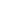 Расчетный показатель минимально допустимого уровня обеспеченностиДоля автомобильных дорог общего пользования местного значения, соответствующих нормативным требованиям, %2024 год50Автомобильные дороги общего пользования местного значенияРасчетный показатель максимально допустимого уровня территориальной доступностиНе нормируетсяНе нормируетсяНе нормируетсяВелосипедные дорожки вне границ населенных пунктовРасчетный показатель минимально допустимого уровня обеспеченностиДлина велосипедных дорожек на подходах к населенным пунктам, кмНаселенные пункты с численностью населения менее 10 тыс. чел.не нормируетсяРасчетный показатель максимально допустимого уровня территориальной доступностиНе нормируетсяНе нормируетсяНе нормируетсяПримечания:Проектирование велодорожек следует осуществлять в соответствии с требованиями раздела 6 ГОСТ 33150-2014 «Дороги автомобильные общего пользования. Проектирование пешеходных и велосипедных дорожек. Общие требования».Геометрические параметры велосипедной дорожки следует принимать в соответствии с требованиями таблицы 4 ГОСТ 33150-2014.Примечания:Проектирование велодорожек следует осуществлять в соответствии с требованиями раздела 6 ГОСТ 33150-2014 «Дороги автомобильные общего пользования. Проектирование пешеходных и велосипедных дорожек. Общие требования».Геометрические параметры велосипедной дорожки следует принимать в соответствии с требованиями таблицы 4 ГОСТ 33150-2014.Примечания:Проектирование велодорожек следует осуществлять в соответствии с требованиями раздела 6 ГОСТ 33150-2014 «Дороги автомобильные общего пользования. Проектирование пешеходных и велосипедных дорожек. Общие требования».Геометрические параметры велосипедной дорожки следует принимать в соответствии с требованиями таблицы 4 ГОСТ 33150-2014.Примечания:Проектирование велодорожек следует осуществлять в соответствии с требованиями раздела 6 ГОСТ 33150-2014 «Дороги автомобильные общего пользования. Проектирование пешеходных и велосипедных дорожек. Общие требования».Геометрические параметры велосипедной дорожки следует принимать в соответствии с требованиями таблицы 4 ГОСТ 33150-2014.Примечания:Проектирование велодорожек следует осуществлять в соответствии с требованиями раздела 6 ГОСТ 33150-2014 «Дороги автомобильные общего пользования. Проектирование пешеходных и велосипедных дорожек. Общие требования».Геометрические параметры велосипедной дорожки следует принимать в соответствии с требованиями таблицы 4 ГОСТ 33150-2014.Наименование вида объектаТип расчетного показателяНаименование расчетного показателя, единица измеренияПредельные значения расчетного показателяПредельные значения расчетного показателяНаименование вида объектаТип расчетного показателяНаименование расчетного показателя, единица измерениятерриториязначениеУлично - дорожная сеть населенных пунктовРасчетный показатель минимально допустимого уровня обеспеченностиПлотность улично- дорожной сети (кроме районов индивидуальной жилой застройки), км/кв. кмНе нормируетсяУлично - дорожная сеть населенных пунктовРасчетный показатель минимально допустимого уровня обеспеченностиПлотность улично- дорожной сети (кроме районов индивидуальной жилой застройки), км/кв. кмУлично - дорожная сеть населенных пунктовРасчетный показатель минимально допустимого уровня обеспеченностиПлотность улично- дорожной сети в районах индивидуальной жилой застройки, км/кв. кмУлично - дорожная сеть населенных пунктовРасчетный показатель минимально допустимого уровня обеспеченностиПлотность улично- дорожной сети в районах индивидуальной жилой застройки, км/кв. кмг.п. Красное-на-Волге1,25Улично - дорожная сеть населенных пунктовРасчетный показатель минимально допустимого уровня обеспеченностиПлотность улично- дорожной сети в районах индивидуальной жилой застройки, км/кв. кмУлично - дорожная сеть населенных пунктовРасчетный показатель максимально допустимого уровня территориальной доступностиНе нормируетсяНе нормируетсяНе нормируетсяВелосипедные дорожки в границах населенных пунктовРасчетный показатель минимально допустимого уровня обеспеченности [2]Ширина полосы для велосипедистов, мпри новом строительстве1,2Велосипедные дорожки в границах населенных пунктовРасчетный показатель минимально допустимого уровня обеспеченности [2]Ширина полосы для велосипедистов, мв стесненных условиях0,9Велосипедные дорожки в границах населенных пунктовРасчетный показатель минимально допустимого уровня обеспеченности [2]Ширина обочин велосипедной дорожки, м0,50,5Велосипедные дорожки в границах населенных пунктовРасчетный показатель минимально допустимого уровня обеспеченности [2]Расстояние до бокового препятствия, м0,50,5Велосипедные дорожки в границах населенных пунктовРасчетный показатель максимально допустимого уровня территориальной доступностиНе нормируетсяНе нормируетсяНе нормируетсяАвтовокзал (автостанция) межмуниципального сообщенияРасчетный показатель минимально допустимого уровня обеспеченностиКоличество объектов на Красносельский муниципальный район, ед.11Автовокзал (автостанция) межмуниципального сообщенияРасчетный показатель максимально допустимого уровня территориальной доступностиТранспортная доступность, ч.11Транспортно- эксплуатационные предприятия городского транспортаРасчетный показатель минимально допустимого уровня обеспеченностиКоличество объектов на муниципальное образование, ед.По заданию на проектированиеПо заданию на проектированиеТранспортно- эксплуатационные предприятия городского транспортаРасчетный показатель максимально допустимого уровня территориальной доступностиНе нормируетсяНе нормируетсяНе нормируетсяОстановочные пункты городского общественного пассажирского транспортаРасчетный показатель минимально допустимого уровня обеспеченностиОстановочные пункты городского общественного пассажирского транспортаРасчетный показатель минимально допустимого уровня обеспеченностиОстановочные пункты городского общественного пассажирского транспортаРасчетный показатель минимально допустимого уровня обеспеченностиМаксимальное расстояние между остановками в районах индивидуальной усадебной застройки в малых и средних городах, м800800Автозаправочные станции [3]Расчетный показатель минимально допустимого уровня обеспеченностиКоличество автомобилей, зарегистрированных на территории соответствующего муниципального образования на 1 топливораздаточную колонку12001200Автозаправочные станции [3]Расчетный показатель минимально допустимого уровня обеспеченностиДоля автомобильных газозаправочных станций (далее - АГЗС) от общего количества АЗС, %1515Автозаправочные станции [3]Расчетный показатель минимально допустимого уровня обеспеченностиРазмеры земельных участков, гана 1 колонку2Автозаправочные станции [3]Расчетный показатель минимально допустимого уровня обеспеченностиРазмеры земельных участков, гана 2 колонки0,1Автозаправочные станции [3]Расчетный показатель минимально допустимого уровня обеспеченностиРазмеры земельных участков, гана 5 колонок0,2Автозаправочные станции [3]Расчетный показатель минимально допустимого уровня обеспеченностиРазмеры земельных участков, гана 7 колонок0,3Автозаправочные станции [3]Расчетный показатель минимально допустимого уровня обеспеченностиРазмеры земельных участков, гана 9 колонок0,35Автозаправочные станции [3]Расчетный показатель минимально допустимого уровня обеспеченностиРазмеры земельных участков, гана 11 колонок0,4Автозаправочные станции [3]Расчетный показатель максимально допустимого уровня территориальной доступностиНе нормируетсяНе нормируетсяНе нормируетсяСтанции технического обслуживания автомобилейРасчетный показатель минимально допустимого уровня обеспеченностиКоличество автомобилей, зарегистрированных на территории соответствующего муниципального образования на 1 пост на станции технического обслуживания200200Примечание:Проектирование велодорожек следует осуществлять в соответствии с требованиями раздела 6 ГОСТ 33150-2014 «Дороги автомобильные общего пользования. Проектирование пешеходных и велосипедных дорожек. Общие требования».Остальные геометрические параметры велосипедной дорожки следует принимать в соответствии с требованиями таблицы 4 ГОСТ 33150-2014 и таблицы 18 настоящих нормативов.Минимальные расстояния от многотопливной АЗС, в состав которой входят комплексы автозаправок с жидким моторным топливом (бензин и дизельное топливо), сжиженный пропан-бутан (далее – СУГ) и КПГ (в том числе регазифицированный), принимаются в соответствии с требованиями 
 СП 156.13130.2014.Примечание:Проектирование велодорожек следует осуществлять в соответствии с требованиями раздела 6 ГОСТ 33150-2014 «Дороги автомобильные общего пользования. Проектирование пешеходных и велосипедных дорожек. Общие требования».Остальные геометрические параметры велосипедной дорожки следует принимать в соответствии с требованиями таблицы 4 ГОСТ 33150-2014 и таблицы 18 настоящих нормативов.Минимальные расстояния от многотопливной АЗС, в состав которой входят комплексы автозаправок с жидким моторным топливом (бензин и дизельное топливо), сжиженный пропан-бутан (далее – СУГ) и КПГ (в том числе регазифицированный), принимаются в соответствии с требованиями 
 СП 156.13130.2014.Примечание:Проектирование велодорожек следует осуществлять в соответствии с требованиями раздела 6 ГОСТ 33150-2014 «Дороги автомобильные общего пользования. Проектирование пешеходных и велосипедных дорожек. Общие требования».Остальные геометрические параметры велосипедной дорожки следует принимать в соответствии с требованиями таблицы 4 ГОСТ 33150-2014 и таблицы 18 настоящих нормативов.Минимальные расстояния от многотопливной АЗС, в состав которой входят комплексы автозаправок с жидким моторным топливом (бензин и дизельное топливо), сжиженный пропан-бутан (далее – СУГ) и КПГ (в том числе регазифицированный), принимаются в соответствии с требованиями 
 СП 156.13130.2014.Примечание:Проектирование велодорожек следует осуществлять в соответствии с требованиями раздела 6 ГОСТ 33150-2014 «Дороги автомобильные общего пользования. Проектирование пешеходных и велосипедных дорожек. Общие требования».Остальные геометрические параметры велосипедной дорожки следует принимать в соответствии с требованиями таблицы 4 ГОСТ 33150-2014 и таблицы 18 настоящих нормативов.Минимальные расстояния от многотопливной АЗС, в состав которой входят комплексы автозаправок с жидким моторным топливом (бензин и дизельное топливо), сжиженный пропан-бутан (далее – СУГ) и КПГ (в том числе регазифицированный), принимаются в соответствии с требованиями 
 СП 156.13130.2014.Примечание:Проектирование велодорожек следует осуществлять в соответствии с требованиями раздела 6 ГОСТ 33150-2014 «Дороги автомобильные общего пользования. Проектирование пешеходных и велосипедных дорожек. Общие требования».Остальные геометрические параметры велосипедной дорожки следует принимать в соответствии с требованиями таблицы 4 ГОСТ 33150-2014 и таблицы 18 настоящих нормативов.Минимальные расстояния от многотопливной АЗС, в состав которой входят комплексы автозаправок с жидким моторным топливом (бензин и дизельное топливо), сжиженный пропан-бутан (далее – СУГ) и КПГ (в том числе регазифицированный), принимаются в соответствии с требованиями 
 СП 156.13130.2014.Нормируемый параметрМинимальные значенияМинимальные значенияНормируемый параметрпри новом строительствев стесненных условияхРасчетная скорость движения, километров/час2515Ширина проезжей части для движения, метров, не менее:однополосного одностороннего1,0 – 1,50,75 – 1,0двухполосного одностороннего1,75 – 2,51,5двухполосного со встречным движением2,5 – 3,62,0Ширина велосипедной и пешеходной дорожки с разделением движения дорожной разметкой, метров1,5 – 6,01,5 – 3,25Ширина велопешеходной дорожки, метров1,5 – 3,01,5 – 2,0Ширина полосы для велосипедистов, метров1,20,9Ширина обочин велосипедной дорожки, метров0,50,5Наименьший радиус кривых в плане, метров:при отсутствии виража30-5015при устройстве виража2010Наименование вида объектаТип расчетного показателяНаименование расчетного показателя, единица измеренияПредельные значения расчетного показателяПредельные значения расчетного показателяНаименование вида объектаТип расчетного показателяНаименование расчетного показателя, единица измерениятерриториязначениеОбъекты для хранения легковых автомобилей постоянного населения, расположенные вблизи от мест проживанияРасчетный показатель минимально допустимого уровня обеспеченностиКоличество машино- мест для постоянного и временного хранения автотранспорта Количество машино- мест для постоянного и временного хранения автотранспорта Рассчитывается по формуле, представленной в обоснованииОбъекты для хранения легковых автомобилей постоянного населения, расположенные вблизи от мест проживанияРасчетный показатель минимально допустимого уровня обеспеченностиКоличество машино- мест для временного хранения (гостевые стоянки автомобилей в границах земельного участка)Количество машино- мест для временного хранения (гостевые стоянки автомобилей в границах земельного участка)10-100 % от рассчитанного по формуле, представленной в обоснованииОбъекты для хранения легковых автомобилей постоянного населения, расположенные вблизи от мест проживанияРасчетный показатель минимально допустимого уровня обеспеченностиРаспределение обеспеченности машино-местами для хранения автотранспорта, %, в том числе:Распределение обеспеченности машино-местами для хранения автотранспорта, %, в том числе:100Объекты для хранения легковых автомобилей постоянного населения, расположенные вблизи от мест проживанияРасчетный показатель минимально допустимого уровня обеспеченности- в границах жилого района (в пешеходной доступности), %- в границах жилого района (в пешеходной доступности), %100Объекты для хранения легковых автомобилей постоянного населения, расположенные вблизи от мест проживанияРасчетный показатель минимально допустимого уровня обеспеченности- в границах земельного участка, %*- в границах земельного участка, %*100*50 – в случае, если ДПТ в границах квартала предусматривает парковочные зоны.Объекты для хранения легковых автомобилей постоянного населения, расположенные вблизи от мест проживанияРасчетный показатель минимально допустимого уровня обеспеченности- на территориях общего пользования (вдоль дорог, открытые парковки), %- на территориях общего пользования (вдоль дорог, открытые парковки), %30 - в случае, если ДПТ в границах квартала предусматривает парковочные зоныОбъекты для хранения легковых автомобилей постоянного населения, расположенные вблизи от мест проживанияРасчетный показатель максимально допустимого уровня территориальной доступностиПешеходная доступность, мВ зонах жилой застройки800Объекты для хранения легковых автомобилей постоянного населения, расположенные вблизи от мест проживанияРасчетный показатель максимально допустимого уровня территориальной доступностиПешеходная доступность, мВ районах реконструкции1000Объекты парковки легковых автомобилей при поездках по различным целямРасчетный показатель минимально допустимого уровня обеспеченности [2]Количество кв. м общей площади зданий и сооружений объекта на 1 машино-местоУчреждения органов государственной власти, органов местного самоуправления220Объекты парковки легковых автомобилей при поездках по различным целямРасчетный показатель минимально допустимого уровня обеспеченности [2]Количество кв. м общей площади зданий и сооружений объекта на 1 машино-местоАдминистративно- управленческие учреждения, иностранные представительства, представительства субъектов Российской Федерации, здания и помещения общественных организаций120Объекты парковки легковых автомобилей при поездках по различным целямРасчетный показатель минимально допустимого уровня обеспеченности [2]Количество кв. м общей площади зданий и сооружений объекта на 1 машино-местоКоммерческо-деловые центры, офисные здания и помещения, страховые компании60Объекты парковки легковых автомобилей при поездках по различным целямРасчетный показатель минимально допустимого уровня обеспеченности [2]Количество кв. м общей площади зданий и сооружений объекта на 1 машино-местоБанки и банковские учреждения, кредитно-финансовые учреждения с операционным залом35Объекты парковки легковых автомобилей при поездках по различным целямРасчетный показатель минимально допустимого уровня обеспеченности [2]Количество кв. м общей площади зданий и сооружений объекта на 1 машино-местоБанки и банковские учреждения, кредитно-финансовые учреждения без операционного зала60Объекты парковки легковых автомобилей при поездках по различным целямРасчетный показатель минимально допустимого уровня обеспеченности [2]Количество кв. м общей площади зданий и сооружений объекта на 1 машино-местоЗдания общеобразовательных организацийПо заданию на проектирование, не менее 10Объекты парковки легковых автомобилей при поездках по различным целямРасчетный показатель минимально допустимого уровня обеспеченности [2]Количество кв. м общей площади зданий и сооружений объекта на 1 машино-местоЗдания дошкольных организацийПо заданию на проектирование, не менее 10Объекты парковки легковых автомобилей при поездках по различным целямРасчетный показатель минимально допустимого уровня обеспеченности [2]Количество преподавателей и сотрудников организации, занятых в одну смену, на 1 машино-местоОбразовательные организации, реализующие программы высшего образования4Объекты парковки легковых автомобилей при поездках по различным целямРасчетный показатель минимально допустимого уровня обеспеченности [2]Количество студентов очной формы обучения, занимающихся в одну смену, на 1 машино-местоОбразовательные организации, реализующие программы высшего образования10Объекты парковки легковых автомобилей при поездках по различным целямРасчетный показатель минимально допустимого уровня обеспеченности [2]Количество преподавателей, занятых в одну смену, на 1 машино-местоПрофессиональные образовательные организации, образовательные организации искусств городского значения3Объекты парковки легковых автомобилей при поездках по различным целямРасчетный показатель минимально допустимого уровня обеспеченности [2]Количество кв. м общей площади клубных помещений объекта на 1машино- местоЦентры обучения, самодеятельного творчества, клубы по интересам для взрослых25Объекты парковки легковых автомобилей при поездках по различным целямРасчетный показатель минимально допустимого уровня обеспеченности [2]Количество кв. м общей площади административных (офисных), лабораторных помещений объекта на 1машино-местоНаучно-исследовательские и проектные институты170Объекты парковки легковых автомобилей при поездках по различным целямРасчетный показатель минимально допустимого уровня обеспеченности [2]Количество машино- мест на 100 сотрудниковСтационары регионального, зонального, межрайонного уровня (больницы, диспансеры, перинатальные центры, и др.)20Объекты парковки легковых автомобилей при поездках по различным целямРасчетный показатель минимально допустимого уровня обеспеченности [2]Количество машино- мест на 100 сотрудниковСтационары городского, районного, участкового уровня (больницы, диспансеры, родильные дома и др.)10Объекты парковки легковых автомобилей при поездках по различным целямРасчетный показатель минимально допустимого уровня обеспеченности [2]Количество машино- мест на 100 коекСтационары регионального, зонального, межрайонного уровня (больницы, диспансеры, перинатальные центры, и др.)20Объекты парковки легковых автомобилей при поездках по различным целямРасчетный показатель минимально допустимого уровня обеспеченности [2]Количество машино- мест на 100 коекСтационары городского, районного, участкового уровня (больницы, диспансеры, родильные дома и др.)10Объекты парковки легковых автомобилей при поездках по различным целямРасчетный показатель минимально допустимого уровня обеспеченности [2]Количество машино- мест на 10 тыс. жителейСтационары, выполняющие функции больниц скорой помощи и станции скорой помощи2 автомашины скорой помощиОбъекты парковки легковых автомобилей при поездках по различным целямРасчетный показатель минимально допустимого уровня обеспеченности [2]Количество машино- мест на 100 сотрудниковПоликлиники, в том числе амбулатории10Объекты парковки легковых автомобилей при поездках по различным целямРасчетный показатель минимально допустимого уровня обеспеченности [2]Количество машино- мест на 100 посещенийПоликлиники, в том числе амбулатории4Объекты парковки легковых автомобилей при поездках по различным целямРасчетный показатель минимально допустимого уровня обеспеченности [2]Количество работающих в смежных сменах на  1 машино-местоПроизводственные здания, коммунально-складские объекты, размещаемые в составе многофункциональных зон8Объекты парковки легковых автомобилей при поездках по различным целямРасчетный показатель минимально допустимого уровня обеспеченности [2]Количество машино- мест на 1000 работающих в двух смежных сменахОбъекты производственного и коммунального назначения, размещаемые на участках территорий производственных и промышленно- производственных объектов140Объекты парковки легковых автомобилей при поездках по различным целямРасчетный показатель минимально допустимого уровня обеспеченности [2]Количество кв. м общей площади складских помещений объекта на 1машино- местоМагазины-склады (мелкооптовой и розничной торговли, гипермаркеты)35Объекты парковки легковых автомобилей при поездках по различным целямРасчетный показатель минимально допустимого уровня обеспеченности [2]Количество кв. м общей площади торговых залов объекта на 1 машино-местоОбъекты торгового назначения с широким ассортиментом товаров периодического спроса продовольственной и (или) непродовольственной групп (торговые центры, торговые комплексы, супермаркеты, универсамы, универмаги и т.п.)50Объекты парковки легковых автомобилей при поездках по различным целямРасчетный показатель минимально допустимого уровня обеспеченности [2]Количество кв. м общей площади торговых залов объекта на 1 машино-местоСпециализированные магазины по продаже товаров эпизодического спроса непродовольственной группы (спортивные, автосалоны, мебельные, бытовой техники, музыкальных инструментов, ювелирные, книжные и т.п.)70Объекты парковки легковых автомобилей при поездках по различным целямРасчетный показатель минимально допустимого уровня обеспеченности [2]Количество кв. м общей площади рынка на 1 машино-местоРынки универсальные и непродовольственные40Объекты парковки легковых автомобилей при поездках по различным целямРасчетный показатель минимально допустимого уровня обеспеченности [2]Количество кв. м общей площади рынка на 1 машино-местоРынки продовольственные и сельскохозяйственные50Объекты парковки легковых автомобилей при поездках по различным целямРасчетный показатель минимально допустимого уровня обеспеченности [2]Количество посадочных мест на              1 машино-местоПредприятия общественного питания периодического спроса (рестораны, кафе)5Объекты парковки легковых автомобилей при поездках по различным целямРасчетный показатель минимально допустимого уровня обеспеченности [2]Количество единовременных посетителей на                  1 машино-местоБани6Объекты парковки легковых автомобилей при поездках по различным целямРасчетный показатель минимально допустимого уровня обеспеченности [2]Количество кв. м общей площади объекта на 1 машино-местоАтелье, фотосалоны городского значения, салоны- парикмахерские, салоны красоты, солярии, салоны моды, свадебные салоны15Объекты парковки легковых автомобилей при поездках по различным целямРасчетный показатель минимально допустимого уровня обеспеченности [2]Количество кв. м общей площади объекта на 1 машино-местоСалоны ритуальных услуг25Объекты парковки легковых автомобилей при поездках по различным целямРасчетный показатель минимально допустимого уровня обеспеченности [2]Количество рабочих мест приемщиков на          1 машино-местоХимчистки, прачечные, ремонтные мастерские, специализированные центры по обслуживанию сложной бытовой техники и др.2Объекты парковки легковых автомобилей при поездках по различным целямРасчетный показатель минимально допустимого уровня обеспеченности [2]Количество единовременных посетителей на                      1 машино- местоВыставочно-музейные комплексы, музеи-заповедники, музеи, галереи, выставочные залы8Объекты парковки легковых автомобилей при поездках по различным целямРасчетный показатель минимально допустимого уровня обеспеченности [2]Количество зрительских мест на             1 машино-местоТеатры городского и (или) регионального значения7Объекты парковки легковых автомобилей при поездках по различным целямРасчетный показатель минимально допустимого уровня обеспеченности [2]Количество зрительских мест на             1 машино-местоДругие театры и конференц- залы20Объекты парковки легковых автомобилей при поездках по различным целямРасчетный показатель минимально допустимого уровня обеспеченности [2]Количество зрительских мест на             1 машино-местоКиноцентры и кинотеатры городского и (или) регионального значения12Объекты парковки легковых автомобилей при поездках по различным целямРасчетный показатель минимально допустимого уровня обеспеченности [2]Количество зрительских мест на             1 машино-местоПрочие киноцентры и кинотеатры20Объекты парковки легковых автомобилей при поездках по различным целямРасчетный показатель минимально допустимого уровня обеспеченности [2]Количество постоянных мест в читальных залах на 1 машино- местоЦентральные, специальные и специализированные библиотеки, интернет-кафе8Объекты парковки легковых автомобилей при поездках по различным целямРасчетный показатель минимально допустимого уровня обеспеченности [2]Количество единовременных посетителей на 1 машино- место (не менее 10 машино-мест на объект)Объекты религиозных конфессий10Объекты парковки легковых автомобилей при поездках по различным целямРасчетный показатель минимально допустимого уровня обеспеченности [2]Количество единовременных посетителей на 1 машино- местоДосугово-развлекательные учреждения: развлекательные центры, дискотеки, залы игровых автоматов, ночные клубы7Объекты парковки легковых автомобилей при поездках по различным целямРасчетный показатель минимально допустимого уровня обеспеченности [2]Количество единовременных посетителей на 1 машино- местоБильярдные, боулинги4Объекты парковки легковых автомобилей при поездках по различным целямРасчетный показатель минимально допустимого уровня обеспеченности [2]Количество посадочных мест на трибунахна 1 машино-местоСпортивные комплексы и стадионы с трибунами30Объекты парковки легковых автомобилей при поездках по различным целямРасчетный показатель минимально допустимого уровня обеспеченности [2]Количество кв. м общей площади объекта на 1 машино-местоОздоровительные комплексы (фитнес-клубы, физкультурно- оздоровительный комплекс, спортивные и тренажерные залы) общей площадью менее 1000 кв. м30Объекты парковки легковых автомобилей при поездках по различным целямРасчетный показатель минимально допустимого уровня обеспеченности [2]Количество кв. м общей площади объекта на 1 машино-местоТо же, общей площадью 1000 кв. м и более55Объекты парковки легковых автомобилей при поездках по различным целямРасчетный показатель минимально допустимого уровня обеспеченности [2]Количество единовременных посетителей на 1 машино- местоТренажерные залы площадью 150-500 кв. м10Объекты парковки легковых автомобилей при поездках по различным целямРасчетный показатель минимально допустимого уровня обеспеченности [2]Количество единовременных посетителей на 1 машино- местоФизкультурно- оздоровительный комплекс с залом площадью 1000-2000 кв. м10Объекты парковки легковых автомобилей при поездках по различным целямРасчетный показатель минимально допустимого уровня обеспеченности [2]Количество единовременных посетителей на 1 машино- местоФизкультурно- оздоровительный комплекс с залом и бассейном общей площадью 2000-3000 кв. м7Объекты парковки легковых автомобилей при поездках по различным целямРасчетный показатель минимально допустимого уровня обеспеченности [2]Количество единовременных посетителей на 1 машино- местоСпециализированные спортивные клубы и комплексы (теннис, конный спорт, горнолыжные центры и др.)4Объекты парковки легковых автомобилей при поездках по различным целямРасчетный показатель минимально допустимого уровня обеспеченности [2]Количество единовременных посетителей на 1 машино- местоАквапарки, бассейны7Объекты парковки легковых автомобилей при поездках по различным целямРасчетный показатель минимально допустимого уровня обеспеченности [2]Количество единовременных посетителей на 1 машино- местоКатки с искусственным покрытием общей площадью более 3000 кв. м7Объекты парковки легковых автомобилей при поездках по различным целямРасчетный показатель минимально допустимого уровня обеспеченности [2]Количество пассажиров дальнего следования в час пик на 1 машино-местоЖелезнодорожные вокзалы10Объекты парковки легковых автомобилей при поездках по различным целямРасчетный показатель минимально допустимого уровня обеспеченности [2]Количество пассажиров в час пик на 1 машино-местоАвтовокзалы15Объекты парковки легковых автомобилей при поездках по различным целямРасчетный показатель минимально допустимого уровня обеспеченности [2]Количество пассажиров в час пик на 1 машино-местоАэровокзалы8Объекты парковки легковых автомобилей при поездках по различным целямРасчетный показатель минимально допустимого уровня обеспеченности [2]Количество машино- мест на 100 единовременных посетителейПляжи и парки в зонах отдыха15Объекты парковки легковых автомобилей при поездках по различным целямРасчетный показатель минимально допустимого уровня обеспеченности [2]Количество машино- мест на 100 единовременных посетителейЛесопарки и заповедники7Объекты парковки легковых автомобилей при поездках по различным целямРасчетный показатель минимально допустимого уровня обеспеченности [2]Количество машино- мест на 100 единовременных посетителейБазы кратковременного отдыха (спортивные, лыжные, рыболовные, охотничьи и др.)10Объекты парковки легковых автомобилей при поездках по различным целямРасчетный показатель минимально допустимого уровня обеспеченности [2]Количество машино- мест на 100 единовременных посетителейБереговые базы маломерного флота10Объекты парковки легковых автомобилей при поездках по различным целямРасчетный показатель минимально допустимого уровня обеспеченности [2]Количество машино- мест на 100 отдыхающих и обслуживающего персоналаДома отдыха и санатории, санатории-профилактории, базы отдыха предприятий и туристские базы3Объекты парковки легковых автомобилей при поездках по различным целямРасчетный показатель минимально допустимого уровня обеспеченности [2]Количество машино- мест на 100 мест в залах или единовременных посетителей и персоналаПредприятия общественного питания, торговли в зонах отдыха7Объекты парковки легковых автомобилей при поездках по различным целямРасчетный показатель максимально допустимого уровня территориальной доступностиПешеходная доступность, мОт пассажирских помещений вокзалов, входов в места крупных организаций торговли и общественного питания150Объекты парковки легковых автомобилей при поездках по различным целямРасчетный показатель максимально допустимого уровня территориальной доступностиПешеходная доступность, мОт прочих организаций и предприятий обслуживания населения и административных зданий250Объекты парковки легковых автомобилей при поездках по различным целямРасчетный показатель максимально допустимого уровня территориальной доступностиПешеходная доступность, мОт входов в парки, на выставки и стадионы400Объекты парковки легковых автомобилей при поездках по различным целямРасчетный показатель максимально допустимого уровня территориальной доступностиПешеходная доступность, мВ зонах массового отдыха1000Стоянки (парковки) общего пользования для маломобильных групп населенияРасчетный показатель минимально допустимого уровня обеспеченностиДоля мест для транспорта инвалидов, %10 % (не менее 1 места)10 % (не менее 1 места)Стоянки (парковки) общего пользования для маломобильных групп населенияРасчетный показатель минимально допустимого уровня обеспеченностиСпециализированных мест для автотранспорта инвалидов на кресле-коляске из расчета, % (мест)На автостоянке до 100 мест включительно5 %, но не менее одного местаСтоянки (парковки) общего пользования для маломобильных групп населенияРасчетный показатель минимально допустимого уровня обеспеченностиСпециализированных мест для автотранспорта инвалидов на кресле-коляске из расчета, % (мест)На автостоянке от 101 до 200 мест включительно5 мест и дополнительно 3 % числа мест свыше 100Стоянки (парковки) общего пользования для маломобильных групп населенияРасчетный показатель минимально допустимого уровня обеспеченностиСпециализированных мест для автотранспорта инвалидов на кресле-коляске из расчета, % (мест)На автостоянке от 201 до 500 мест включительно8 мест и дополнительно 2 % числа мест свыше 200Стоянки (парковки) общего пользования для маломобильных групп населенияРасчетный показатель минимально допустимого уровня обеспеченностиСпециализированных мест для автотранспорта инвалидов на кресле-коляске из расчета, % (мест)На автостоянке от 501 и более14 мест и дополнительно 1 % числа мест свыше 500Стоянки (парковки) общего пользования для маломобильных групп населенияРасчетный показатель максимально допустимого уровня территориальной доступностиПешеходная доступность, м[9]От входа в предприятие или в организацию, доступного для инвалидов50Стоянки (парковки) общего пользования для маломобильных групп населенияРасчетный показатель максимально допустимого уровня территориальной доступностиПешеходная доступность, м[9]От входа в жилое здание100Стоянки (парковки) общего пользования для маломобильных групп населенияРасчетный показатель максимально допустимого уровня территориальной доступностиПешеходная доступность, м[9]При реконструкции, сложной       конфигурации земельного участка150Примечания:1.	В случае недостаточности территории квартала размещение автомобилей жителей необходимо предусматривать в подземных и (или) надземных гаражах.2.	Расчетные показатели минимально допустимого уровня обеспеченности машино-местами для хранения и паркования легковых автомобилей для целей, не указанных в таблице, следует принимать в соответствии с требованиями приложения Ж СП 42.13330.2016.3.	В плотной городской застройке по заданию на проектирование при разработке ППТ число машино-мест для объектов в границах жилых и общественно-деловых зон может быть уменьшено не более чем на 50%.4.	При организации кооперированных стоянок, обслуживающих группы объектов (жилого, торгового, культурно-зрелищного, производственного назначения), допускается снижать суммарное требуемое количество машино-мест без снижения обеспеченности ими за счет сдвига часов пик при функционировании обслуживаемых стоянками объектов: на территории центральных районов населенных пунктов - на 15%-20%, в периферийных зонах – на 10%-15%.5.	Количество машино-мест стоянок туристических автобусов и парковок для легковых автомобилей, принадлежащих туристам, в рекреационных территориях и около объектов туристского осмотра определяется расчетом на период максимальной посещаемости с учетом временного населения. Указанные стоянки должны быть размещены с учетом обеспечения удобных подходов к объектам туристского осмотра, но не далее 500 м от них и не нарушать целостный характер исторической среды.6.	Число машино-мест следует принимать при уровнях автомобилизации, определенных на расчетный срок.7.	Для жилой застройки, на земельный участок которой запрещен проезд транспортных средств, за исключением автомобилей и специальной техники оперативных служб, допускается увеличивать расстояние от подъездов жилых зданий до стоянки (парковки) транспортных средств, управляемых инвалидами или перевозящих инвалидов, до 200 м.8. Вместимость стоянок для парковки туристических автобусов у аэропортов и железнодорожных вокзалов следует принимать по норме 3-4 машино-места на 100 пассажиров (туристов), прибывающих в часы пик.9. Стоянки для служебного автомобильного транспорта сотрудников медицинских организаций и посетителей следует предусматривать на участке в удобной доступности до соответствующих входов в здания. Стоянки не должны препятствовать подъезду пожарных машин к зданиям.Примечания:1.	В случае недостаточности территории квартала размещение автомобилей жителей необходимо предусматривать в подземных и (или) надземных гаражах.2.	Расчетные показатели минимально допустимого уровня обеспеченности машино-местами для хранения и паркования легковых автомобилей для целей, не указанных в таблице, следует принимать в соответствии с требованиями приложения Ж СП 42.13330.2016.3.	В плотной городской застройке по заданию на проектирование при разработке ППТ число машино-мест для объектов в границах жилых и общественно-деловых зон может быть уменьшено не более чем на 50%.4.	При организации кооперированных стоянок, обслуживающих группы объектов (жилого, торгового, культурно-зрелищного, производственного назначения), допускается снижать суммарное требуемое количество машино-мест без снижения обеспеченности ими за счет сдвига часов пик при функционировании обслуживаемых стоянками объектов: на территории центральных районов населенных пунктов - на 15%-20%, в периферийных зонах – на 10%-15%.5.	Количество машино-мест стоянок туристических автобусов и парковок для легковых автомобилей, принадлежащих туристам, в рекреационных территориях и около объектов туристского осмотра определяется расчетом на период максимальной посещаемости с учетом временного населения. Указанные стоянки должны быть размещены с учетом обеспечения удобных подходов к объектам туристского осмотра, но не далее 500 м от них и не нарушать целостный характер исторической среды.6.	Число машино-мест следует принимать при уровнях автомобилизации, определенных на расчетный срок.7.	Для жилой застройки, на земельный участок которой запрещен проезд транспортных средств, за исключением автомобилей и специальной техники оперативных служб, допускается увеличивать расстояние от подъездов жилых зданий до стоянки (парковки) транспортных средств, управляемых инвалидами или перевозящих инвалидов, до 200 м.8. Вместимость стоянок для парковки туристических автобусов у аэропортов и железнодорожных вокзалов следует принимать по норме 3-4 машино-места на 100 пассажиров (туристов), прибывающих в часы пик.9. Стоянки для служебного автомобильного транспорта сотрудников медицинских организаций и посетителей следует предусматривать на участке в удобной доступности до соответствующих входов в здания. Стоянки не должны препятствовать подъезду пожарных машин к зданиям.Примечания:1.	В случае недостаточности территории квартала размещение автомобилей жителей необходимо предусматривать в подземных и (или) надземных гаражах.2.	Расчетные показатели минимально допустимого уровня обеспеченности машино-местами для хранения и паркования легковых автомобилей для целей, не указанных в таблице, следует принимать в соответствии с требованиями приложения Ж СП 42.13330.2016.3.	В плотной городской застройке по заданию на проектирование при разработке ППТ число машино-мест для объектов в границах жилых и общественно-деловых зон может быть уменьшено не более чем на 50%.4.	При организации кооперированных стоянок, обслуживающих группы объектов (жилого, торгового, культурно-зрелищного, производственного назначения), допускается снижать суммарное требуемое количество машино-мест без снижения обеспеченности ими за счет сдвига часов пик при функционировании обслуживаемых стоянками объектов: на территории центральных районов населенных пунктов - на 15%-20%, в периферийных зонах – на 10%-15%.5.	Количество машино-мест стоянок туристических автобусов и парковок для легковых автомобилей, принадлежащих туристам, в рекреационных территориях и около объектов туристского осмотра определяется расчетом на период максимальной посещаемости с учетом временного населения. Указанные стоянки должны быть размещены с учетом обеспечения удобных подходов к объектам туристского осмотра, но не далее 500 м от них и не нарушать целостный характер исторической среды.6.	Число машино-мест следует принимать при уровнях автомобилизации, определенных на расчетный срок.7.	Для жилой застройки, на земельный участок которой запрещен проезд транспортных средств, за исключением автомобилей и специальной техники оперативных служб, допускается увеличивать расстояние от подъездов жилых зданий до стоянки (парковки) транспортных средств, управляемых инвалидами или перевозящих инвалидов, до 200 м.8. Вместимость стоянок для парковки туристических автобусов у аэропортов и железнодорожных вокзалов следует принимать по норме 3-4 машино-места на 100 пассажиров (туристов), прибывающих в часы пик.9. Стоянки для служебного автомобильного транспорта сотрудников медицинских организаций и посетителей следует предусматривать на участке в удобной доступности до соответствующих входов в здания. Стоянки не должны препятствовать подъезду пожарных машин к зданиям.Примечания:1.	В случае недостаточности территории квартала размещение автомобилей жителей необходимо предусматривать в подземных и (или) надземных гаражах.2.	Расчетные показатели минимально допустимого уровня обеспеченности машино-местами для хранения и паркования легковых автомобилей для целей, не указанных в таблице, следует принимать в соответствии с требованиями приложения Ж СП 42.13330.2016.3.	В плотной городской застройке по заданию на проектирование при разработке ППТ число машино-мест для объектов в границах жилых и общественно-деловых зон может быть уменьшено не более чем на 50%.4.	При организации кооперированных стоянок, обслуживающих группы объектов (жилого, торгового, культурно-зрелищного, производственного назначения), допускается снижать суммарное требуемое количество машино-мест без снижения обеспеченности ими за счет сдвига часов пик при функционировании обслуживаемых стоянками объектов: на территории центральных районов населенных пунктов - на 15%-20%, в периферийных зонах – на 10%-15%.5.	Количество машино-мест стоянок туристических автобусов и парковок для легковых автомобилей, принадлежащих туристам, в рекреационных территориях и около объектов туристского осмотра определяется расчетом на период максимальной посещаемости с учетом временного населения. Указанные стоянки должны быть размещены с учетом обеспечения удобных подходов к объектам туристского осмотра, но не далее 500 м от них и не нарушать целостный характер исторической среды.6.	Число машино-мест следует принимать при уровнях автомобилизации, определенных на расчетный срок.7.	Для жилой застройки, на земельный участок которой запрещен проезд транспортных средств, за исключением автомобилей и специальной техники оперативных служб, допускается увеличивать расстояние от подъездов жилых зданий до стоянки (парковки) транспортных средств, управляемых инвалидами или перевозящих инвалидов, до 200 м.8. Вместимость стоянок для парковки туристических автобусов у аэропортов и железнодорожных вокзалов следует принимать по норме 3-4 машино-места на 100 пассажиров (туристов), прибывающих в часы пик.9. Стоянки для служебного автомобильного транспорта сотрудников медицинских организаций и посетителей следует предусматривать на участке в удобной доступности до соответствующих входов в здания. Стоянки не должны препятствовать подъезду пожарных машин к зданиям.Примечания:1.	В случае недостаточности территории квартала размещение автомобилей жителей необходимо предусматривать в подземных и (или) надземных гаражах.2.	Расчетные показатели минимально допустимого уровня обеспеченности машино-местами для хранения и паркования легковых автомобилей для целей, не указанных в таблице, следует принимать в соответствии с требованиями приложения Ж СП 42.13330.2016.3.	В плотной городской застройке по заданию на проектирование при разработке ППТ число машино-мест для объектов в границах жилых и общественно-деловых зон может быть уменьшено не более чем на 50%.4.	При организации кооперированных стоянок, обслуживающих группы объектов (жилого, торгового, культурно-зрелищного, производственного назначения), допускается снижать суммарное требуемое количество машино-мест без снижения обеспеченности ими за счет сдвига часов пик при функционировании обслуживаемых стоянками объектов: на территории центральных районов населенных пунктов - на 15%-20%, в периферийных зонах – на 10%-15%.5.	Количество машино-мест стоянок туристических автобусов и парковок для легковых автомобилей, принадлежащих туристам, в рекреационных территориях и около объектов туристского осмотра определяется расчетом на период максимальной посещаемости с учетом временного населения. Указанные стоянки должны быть размещены с учетом обеспечения удобных подходов к объектам туристского осмотра, но не далее 500 м от них и не нарушать целостный характер исторической среды.6.	Число машино-мест следует принимать при уровнях автомобилизации, определенных на расчетный срок.7.	Для жилой застройки, на земельный участок которой запрещен проезд транспортных средств, за исключением автомобилей и специальной техники оперативных служб, допускается увеличивать расстояние от подъездов жилых зданий до стоянки (парковки) транспортных средств, управляемых инвалидами или перевозящих инвалидов, до 200 м.8. Вместимость стоянок для парковки туристических автобусов у аэропортов и железнодорожных вокзалов следует принимать по норме 3-4 машино-места на 100 пассажиров (туристов), прибывающих в часы пик.9. Стоянки для служебного автомобильного транспорта сотрудников медицинских организаций и посетителей следует предусматривать на участке в удобной доступности до соответствующих входов в здания. Стоянки не должны препятствовать подъезду пожарных машин к зданиям.Наименование вида объектаТип расчетного показателяНаименование расчетного показателя, единица измеренияПредельные значения расчетного показателяПредельные значения расчетного показателяПредельные значения расчетного показателяПредельные значения расчетного показателяПредельные значения расчетного показателяПредельные значения расчетного показателяПредельные значения расчетного показателяПредельные значения расчетного показателяОбъекты электроснабжения населения:- распределительные пункты (РП), трансформаторные подстанции (ТП);- электрические сети до 10 кВ Расчетный показатель минимально допустимого уровня обеспеченностиУкрупненный показатель расхода электроэнергии, удельный расход электроэнергии, кВт*ч /чел. в год [1] [2]Степень благоустройства:Степень благоустройства:Вид населенного пунктаВид населенного пунктаВид населенного пунктаВид населенного пунктаВид населенного пунктаЗначениеОбъекты электроснабжения населения:- распределительные пункты (РП), трансформаторные подстанции (ТП);- электрические сети до 10 кВ Расчетный показатель минимально допустимого уровня обеспеченностиУкрупненный показатель расхода электроэнергии, удельный расход электроэнергии, кВт*ч /чел. в год [1] [2]пгт. Красное-на-Волге         пгт. Красное-на-Волге         пгт. Красное-на-Волге         пгт. Красное-на-Волге         13601360Объекты электроснабжения населения:- распределительные пункты (РП), трансформаторные подстанции (ТП);- электрические сети до 10 кВ Расчетный показатель минимально допустимого уровня обеспеченностиУкрупненный показатель расхода электроэнергии, удельный расход электроэнергии, кВт*ч /чел. в год [1] [2]при отсутствии стационарных электроплит с кондиционерамипри отсутствии стационарных электроплит с кондиционерамиОбъекты электроснабжения населения:- распределительные пункты (РП), трансформаторные подстанции (ТП);- электрические сети до 10 кВ Расчетный показатель минимально допустимого уровня обеспеченностиУкрупненный показатель расхода электроэнергии, удельный расход электроэнергии, кВт*ч /чел. в год [1] [2]при отсутствии стационарных электроплит с кондиционерамипри отсутствии стационарных электроплит с кондиционерамипгт. Красное-на-Волгепгт. Красное-на-Волгепгт. Красное-на-Волгепгт. Красное-на-Волгепгт. Красное-на-Волге1600Объекты электроснабжения населения:- распределительные пункты (РП), трансформаторные подстанции (ТП);- электрические сети до 10 кВ Расчетный показатель минимально допустимого уровня обеспеченностиУкрупненный показатель расхода электроэнергии, удельный расход электроэнергии, кВт*ч /чел. в год [1] [2]оборудованные стационарными электроплитами, без кондиционеровоборудованные стационарными электроплитами, без кондиционеровпгт. Красное-на-Волгепгт. Красное-на-Волгепгт. Красное-на-Волгепгт. Красное-на-Волгепгт. Красное-на-Волге1680Объекты электроснабжения населения:- распределительные пункты (РП), трансформаторные подстанции (ТП);- электрические сети до 10 кВ Расчетный показатель минимально допустимого уровня обеспеченностиУкрупненный показатель расхода электроэнергии, удельный расход электроэнергии, кВт*ч /чел. в год [1] [2]оборудованные стационарными электроплитами, без кондиционеровоборудованные стационарными электроплитами, без кондиционеровОбъекты электроснабжения населения:- распределительные пункты (РП), трансформаторные подстанции (ТП);- электрические сети до 10 кВ Расчетный показатель минимально допустимого уровня обеспеченностиУкрупненный показатель расхода электроэнергии, удельный расход электроэнергии, кВт*ч /чел. в год [1] [2]оборудованные стационарными электроплитами и кондиционерамиоборудованные стационарными электроплитами и кондиционерамиОбъекты электроснабжения населения:- распределительные пункты (РП), трансформаторные подстанции (ТП);- электрические сети до 10 кВ Расчетный показатель минимально допустимого уровня обеспеченностиУкрупненный показатель расхода электроэнергии, удельный расход электроэнергии, кВт*ч /чел. в год [1] [2]оборудованные стационарными электроплитами и кондиционерамиоборудованные стационарными электроплитами и кондиционерамипгт. Красное-на-Волгепгт. Красное-на-Волгепгт. Красное-на-Волгепгт. Красное-на-Волгепгт. Красное-на-Волге1920Объекты электроснабжения населения:- распределительные пункты (РП), трансформаторные подстанции (ТП);- электрические сети до 10 кВ Расчетный показатель минимально допустимого уровня обеспеченностиРазмер земельного участка, отводимого для объектов распределительной сети, кв. м.По проекту, но не более установленных п. 3.1. «Норм отвода земель для электрических сетей напряжением 0,38-750 кВ. № 14278ТМ-Т1», утвержденных Минтопэнерго России 20 мая 1994 годаПо проекту, но не более установленных п. 3.1. «Норм отвода земель для электрических сетей напряжением 0,38-750 кВ. № 14278ТМ-Т1», утвержденных Минтопэнерго России 20 мая 1994 годаПо проекту, но не более установленных п. 3.1. «Норм отвода земель для электрических сетей напряжением 0,38-750 кВ. № 14278ТМ-Т1», утвержденных Минтопэнерго России 20 мая 1994 годаПо проекту, но не более установленных п. 3.1. «Норм отвода земель для электрических сетей напряжением 0,38-750 кВ. № 14278ТМ-Т1», утвержденных Минтопэнерго России 20 мая 1994 годаПо проекту, но не более установленных п. 3.1. «Норм отвода земель для электрических сетей напряжением 0,38-750 кВ. № 14278ТМ-Т1», утвержденных Минтопэнерго России 20 мая 1994 годаПо проекту, но не более установленных п. 3.1. «Норм отвода земель для электрических сетей напряжением 0,38-750 кВ. № 14278ТМ-Т1», утвержденных Минтопэнерго России 20 мая 1994 годаПо проекту, но не более установленных п. 3.1. «Норм отвода земель для электрических сетей напряжением 0,38-750 кВ. № 14278ТМ-Т1», утвержденных Минтопэнерго России 20 мая 1994 годаПо проекту, но не более установленных п. 3.1. «Норм отвода земель для электрических сетей напряжением 0,38-750 кВ. № 14278ТМ-Т1», утвержденных Минтопэнерго России 20 мая 1994 годаОбъекты электроснабжения населения:- распределительные пункты (РП), трансформаторные подстанции (ТП);- электрические сети до 10 кВ Расчетный показатель максимально допустимого уровня территориальной доступностиНе нормируетсяНе нормируетсяНе нормируетсяНе нормируетсяНе нормируетсяНе нормируетсяНе нормируетсяНе нормируетсяНе нормируетсяОбъекты газоснабжения населения:- пункты редуцирования газа;- газораспределительные сетиРасчетный показатель минимально допустимого уровня обеспеченностиНормы потребления газа, используемого для приготовления пищи и нагрева воды с использованием газовых приборов при отсутствии приборов учетаВиды потребления природного газаВиды потребления природного газаВиды потребления природного газаВиды потребления природного газаЗначениеЗначениеЗначениеЗначениеОбъекты газоснабжения населения:- пункты редуцирования газа;- газораспределительные сетиРасчетный показатель минимально допустимого уровня обеспеченностиНормы потребления газа, используемого для приготовления пищи и нагрева воды с использованием газовых приборов при отсутствии приборов учетаВиды потребления природного газаВиды потребления природного газаВиды потребления природного газаВиды потребления природного газам3/чел в месяцм3/чел в месяцм3/чел в месяцм3/чел в годОбъекты газоснабжения населения:- пункты редуцирования газа;- газораспределительные сетиРасчетный показатель минимально допустимого уровня обеспеченностиНормы потребления газа, используемого для приготовления пищи и нагрева воды с использованием газовых приборов при отсутствии приборов учетадля газовой плиты при наличии центрального отопления и центрального горячего водоснабжениядля газовой плиты при наличии центрального отопления и центрального горячего водоснабжениядля газовой плиты при наличии центрального отопления и центрального горячего водоснабжениядля газовой плиты при наличии центрального отопления и центрального горячего водоснабжения11,111,111,1133,2Объекты газоснабжения населения:- пункты редуцирования газа;- газораспределительные сетиРасчетный показатель минимально допустимого уровня обеспеченностиНормы потребления газа, используемого для приготовления пищи и нагрева воды с использованием газовых приборов при отсутствии приборов учетадля газовой плиты и газового водонагревателя при отсутствии центрального горячего водоснабжения для газовой плиты и газового водонагревателя при отсутствии центрального горячего водоснабжения для газовой плиты и газового водонагревателя при отсутствии центрального горячего водоснабжения для газовой плиты и газового водонагревателя при отсутствии центрального горячего водоснабжения 31,431,431,4376,8Объекты газоснабжения населения:- пункты редуцирования газа;- газораспределительные сетиРасчетный показатель минимально допустимого уровня обеспеченностиНормы потребления газа, используемого для приготовления пищи и нагрева воды с использованием газовых приборов при отсутствии приборов учетадля газовой плиты при отсутствии газового водонагревателя и центрального горячего водоснабжениядля газовой плиты при отсутствии газового водонагревателя и центрального горячего водоснабжениядля газовой плиты при отсутствии газового водонагревателя и центрального горячего водоснабжениядля газовой плиты при отсутствии газового водонагревателя и центрального горячего водоснабжения16,216,216,2194,4Объекты газоснабжения населения:- пункты редуцирования газа;- газораспределительные сетиРасчетный показатель минимально допустимого уровня обеспеченностиНормы потребления газа, используемого для приготовления пищи и нагрева воды с использованием газовых приборов при отсутствии приборов учетадля газового водонагревателя при отсутствии газовой плиты и центрального горячего водоснабжениядля газового водонагревателя при отсутствии газовой плиты и центрального горячего водоснабжениядля газового водонагревателя при отсутствии газовой плиты и центрального горячего водоснабжениядля газового водонагревателя при отсутствии газовой плиты и центрального горячего водоснабжения20,320,320,3243,6Объекты газоснабжения населения:- пункты редуцирования газа;- газораспределительные сетиРасчетный показатель минимально допустимого уровня обеспеченностиСреднегодовые нормы потребления газа, используемого для отопления жилых помещений газовыми счетчиками (куб. м/месяц на 1 кв. м отапливаемой площади)7,67,67,67,67,67,67,691,2Объекты газоснабжения населения:- пункты редуцирования газа;- газораспределительные сетиРасчетный показатель максимально допустимого уровня территориальной доступностиНе нормируетсяНе нормируетсяНе нормируетсяНе нормируетсяНе нормируетсяНе нормируетсяНе нормируетсяНе нормируетсяНе нормируетсяОбъекты теплоснабжения населения:- источники тепловой энергии- тепловые сети и сооружения на нихРасчетный показатель минимально допустимого уровня обеспеченностиУкрупненный показатель объема теплопотребления, Гкал на 1 кв. м. общей площадиЭтажностьЗначениеЗначениеЗначениеЗначениеЗначениеЗначениеЗначениеОбъекты теплоснабжения населения:- источники тепловой энергии- тепловые сети и сооружения на нихРасчетный показатель минимально допустимого уровня обеспеченностиУкрупненный показатель объема теплопотребления, Гкал на 1 кв. м. общей площадиМногоквартирные и жилые дома до 1999 года постройки включительно                пгт. Красное-на-Волге                пгт. Красное-на-Волге                пгт. Красное-на-Волге                пгт. Красное-на-Волге                пгт. Красное-на-Волге                пгт. Красное-на-Волге                пгт. Красное-на-ВолгеОбъекты теплоснабжения населения:- источники тепловой энергии- тепловые сети и сооружения на нихРасчетный показатель минимально допустимого уровня обеспеченностиУкрупненный показатель объема теплопотребления, Гкал на 1 кв. м. общей площадиМногоквартирные и жилые дома до 1999 года постройки включительноГкал на 1 кв. м. общей площадиГкал на 1 кв. м. общей площадиГкал на 1 кв. м. общей площадиГкал на 1 кв. м. общей площадиГкал на 1 кв. м. общей площадиГкал на 1 кв. м. общей площадиГкал на 1 кв. м. общей площадиГкал на 1 кв. м. общей площадиОбъекты теплоснабжения населения:- источники тепловой энергии- тепловые сети и сооружения на нихРасчетный показатель минимально допустимого уровня обеспеченностиУкрупненный показатель объема теплопотребления, Гкал на 1 кв. м. общей площадиМногоквартирные и жилые дома до 1999 года постройки включительнов месяцв месяцв месяцв месяцв годв годв годв годОбъекты теплоснабжения населения:- источники тепловой энергии- тепловые сети и сооружения на нихРасчетный показатель минимально допустимого уровня обеспеченностиУкрупненный показатель объема теплопотребления, Гкал на 1 кв. м. общей площади1-этажные жилые дома0,05030,05030,05030,05030,342040,342040,342040,34204Объекты теплоснабжения населения:- источники тепловой энергии- тепловые сети и сооружения на нихРасчетный показатель минимально допустимого уровня обеспеченностиУкрупненный показатель объема теплопотребления, Гкал на 1 кв. м. общей площади2-этажные жилые дома0,04660,04660,04660,04660,316880,316880,316880,31688Объекты теплоснабжения населения:- источники тепловой энергии- тепловые сети и сооружения на нихРасчетный показатель минимально допустимого уровня обеспеченностиУкрупненный показатель объема теплопотребления, Гкал на 1 кв. м. общей площади3-4 этажные жилые дома0,02910,02910,02910,02910,197880,197880,197880,19788Объекты теплоснабжения населения:- источники тепловой энергии- тепловые сети и сооружения на нихРасчетный показатель минимально допустимого уровня обеспеченностиУкрупненный показатель объема теплопотребления, Гкал на 1 кв. м. общей площади5-9-этажные жилые дома0,02460,02460,02460,02460,167280,167280,167280,16728Объекты теплоснабжения населения:- источники тепловой энергии- тепловые сети и сооружения на нихРасчетный показатель минимально допустимого уровня обеспеченностиУкрупненный показатель объема теплопотребления, Гкал на 1 кв. м. общей площади10-этажные жилые дома0,02360,02360,02360,02360,160480,160480,160480,16048Объекты теплоснабжения населения:- источники тепловой энергии- тепловые сети и сооружения на нихРасчетный показатель минимально допустимого уровня обеспеченностиУкрупненный показатель объема теплопотребления, Гкал на 1 кв. м. общей площади12-этажные жилые дома0,02350,02350,02350,02350,15980,15980,15980,1598Объекты теплоснабжения населения:- источники тепловой энергии- тепловые сети и сооружения на нихРасчетный показатель минимально допустимого уровня обеспеченностиУкрупненный показатель объема теплопотребления, Гкал на 1 кв. м. общей площадиМногоквартирные и жилые дома после 1999 года постройкиОбъекты теплоснабжения населения:- источники тепловой энергии- тепловые сети и сооружения на нихРасчетный показатель минимально допустимого уровня обеспеченностиУкрупненный показатель объема теплопотребления, Гкал на 1 кв. м. общей площади4-, 5-этажные жилые дома0,01410,01410,01410,01410,095880,095880,095880,09588Объекты теплоснабжения населения:- источники тепловой энергии- тепловые сети и сооружения на нихРасчетный показатель минимально допустимого уровня обеспеченностиУкрупненный показатель объема теплопотребления, Гкал на 1 кв. м. общей площади6-, 7-этажные жилые дома0,01310,01310,01310,01310,089080,089080,089080,08908Объекты теплоснабжения населения:- источники тепловой энергии- тепловые сети и сооружения на нихРасчетный показатель минимально допустимого уровня обеспеченностиУкрупненный показатель объема теплопотребления, Гкал на 1 кв. м. общей площади8-, 9-этажные жилые дома0,01240,01240,01240,01240,084320,084320,084320,08432Объекты теплоснабжения населения:- источники тепловой энергии- тепловые сети и сооружения на нихРасчетный показатель минимально допустимого уровня обеспеченностиУкрупненный показатель объема теплопотребления, Гкал на 1 кв. м. общей площади10-этажные жилые дома0,01770,01770,01770,01770,120360,120360,120360,12036Объекты теплоснабжения населения:- источники тепловой энергии- тепловые сети и сооружения на нихРасчетный показатель минимально допустимого уровня обеспеченностиУкрупненный показатель объема теплопотребления, Гкал на 1 кв. м. общей площади12- и более этажные жилые дома0,01140,01140,01140,01140,077520,077520,077520,07752Объекты теплоснабжения населения:- источники тепловой энергии- тепловые сети и сооружения на нихРасчетный показатель минимально допустимого уровня обеспеченностиРазмер земельного участка, отводимого для объектов теплоснабжения, га [3]Теплопроизводительность котельных, Гкал/ч (МВт)Теплопроизводительность котельных, Гкал/ч (МВт)Теплопроизводительность котельных, Гкал/ч (МВт)Теплопроизводительность котельных, Гкал/ч (МВт)ЗначениеЗначениеЗначениеЗначениеОбъекты теплоснабжения населения:- источники тепловой энергии- тепловые сети и сооружения на нихРасчетный показатель минимально допустимого уровня обеспеченностиРазмер земельного участка, отводимого для объектов теплоснабжения, га [3]Теплопроизводительность котельных, Гкал/ч (МВт)Теплопроизводительность котельных, Гкал/ч (МВт)Теплопроизводительность котельных, Гкал/ч (МВт)Теплопроизводительность котельных, Гкал/ч (МВт)Работающих на твердом топливеРаботающих на твердом топливеРаботающих на твердом топливеРаботающих на газомазутном топливеОбъекты теплоснабжения населения:- источники тепловой энергии- тепловые сети и сооружения на нихРасчетный показатель минимально допустимого уровня обеспеченностиРазмер земельного участка, отводимого для объектов теплоснабжения, га [3]до 5до 5до 5до 5до 5до 5до 50,7Объекты теплоснабжения населения:- источники тепловой энергии- тепловые сети и сооружения на нихРасчетный показатель минимально допустимого уровня обеспеченностиРазмер земельного участка, отводимого для объектов теплоснабжения, га [3]от 5 до 10 (от 6 до 12)от 5 до 10 (от 6 до 12)от 5 до 10 (от 6 до 12)от 5 до 10 (от 6 до 12)1,01,01,01,0Объекты теплоснабжения населения:- источники тепловой энергии- тепловые сети и сооружения на нихРасчетный показатель минимально допустимого уровня обеспеченностиРазмер земельного участка, отводимого для объектов теплоснабжения, га [3]свыше 10 до 50 (свыше 12 до 58)свыше 10 до 50 (свыше 12 до 58)свыше 10 до 50 (свыше 12 до 58)свыше 10 до 50 (свыше 12 до 58)2,02,02,01,5Объекты теплоснабжения населения:- источники тепловой энергии- тепловые сети и сооружения на нихРасчетный показатель минимально допустимого уровня обеспеченностиРазмер земельного участка, отводимого для объектов теплоснабжения, га [3]свыше 50 до 100 (свыше 58 до 116)свыше 50 до 100 (свыше 58 до 116)свыше 50 до 100 (свыше 58 до 116)свыше 50 до 100 (свыше 58 до 116)3,03,03,02,5Объекты теплоснабжения населения:- источники тепловой энергии- тепловые сети и сооружения на нихРасчетный показатель минимально допустимого уровня обеспеченностиРазмер земельного участка, отводимого для объектов теплоснабжения, га [3]свыше 100 до 200 (свыше 116 до 233)свыше 100 до 200 (свыше 116 до 233)свыше 100 до 200 (свыше 116 до 233)свыше 100 до 200 (свыше 116 до 233)3,73,73,73,0Объекты теплоснабжения населения:- источники тепловой энергии- тепловые сети и сооружения на нихРасчетный показатель минимально допустимого уровня обеспеченностиРазмер земельного участка, отводимого для объектов теплоснабжения, га [3]свыше 200 до 400 (свыше 233 до 466)свыше 200 до 400 (свыше 233 до 466)свыше 200 до 400 (свыше 233 до 466)свыше 200 до 400 (свыше 233 до 466)4,34,34,33,5Объекты теплоснабжения населения:- источники тепловой энергии- тепловые сети и сооружения на нихРасчетный показатель максимально допустимого уровня территориальной доступностиНе нормируетсяНе нормируетсяНе нормируетсяНе нормируетсяНе нормируетсяНе нормируетсяНе нормируетсяНе нормируетсяНе нормируетсяОбъекты водоснабжения населения:- водозаборы;- водопроводные очистные сооружения;- насосные станции;- водонапорные башни;- резервуары;- артезианские скважины- водопроводные сетии иные объекты, обеспечивающие забор, водоподготовку, подачу питьевой водыРасчетный показатель минимально допустимого уровня обеспеченностиУдельное хозяйственно-питьевое водопотребление в населенных пунктах на одного жителя среднесуточное (за год), л/сутСтепень благоустройства многоквартирного или жилого домаСтепень благоустройства многоквартирного или жилого домаСтепень благоустройства многоквартирного или жилого домаСтепень благоустройства многоквартирного или жилого домаСтепень благоустройства многоквартирного или жилого домаСтепень благоустройства многоквартирного или жилого домаСтепень благоустройства многоквартирного или жилого домаЗначениеОбъекты водоснабжения населения:- водозаборы;- водопроводные очистные сооружения;- насосные станции;- водонапорные башни;- резервуары;- артезианские скважины- водопроводные сетии иные объекты, обеспечивающие забор, водоподготовку, подачу питьевой водыРасчетный показатель минимально допустимого уровня обеспеченностиУдельное хозяйственно-питьевое водопотребление в населенных пунктах на одного жителя среднесуточное (за год), л/сутсостав внутридомовых и инженерных системсостав внутридомовых и инженерных системсостав внутридомовых и инженерных системсостав внутридомовых и инженерных системсостав внутриквартирного (домового оборудования)состав внутриквартирного (домового оборудования)состав внутриквартирного (домового оборудования)ЗначениеОбъекты водоснабжения населения:- водозаборы;- водопроводные очистные сооружения;- насосные станции;- водонапорные башни;- резервуары;- артезианские скважины- водопроводные сетии иные объекты, обеспечивающие забор, водоподготовку, подачу питьевой водыРасчетный показатель минимально допустимого уровня обеспеченностиУдельное хозяйственно-питьевое водопотребление в населенных пунктах на одного жителя среднесуточное (за год), л/сутВодоснабжение от уличных водоразборных колонокВодоснабжение от уличных водоразборных колонокВодоснабжение от уличных водоразборных колонокВодоснабжение от уличных водоразборных колонок---30,3Объекты водоснабжения населения:- водозаборы;- водопроводные очистные сооружения;- насосные станции;- водонапорные башни;- резервуары;- артезианские скважины- водопроводные сетии иные объекты, обеспечивающие забор, водоподготовку, подачу питьевой водыРасчетный показатель минимально допустимого уровня обеспеченностиУдельное хозяйственно-питьевое водопотребление в населенных пунктах на одного жителя среднесуточное (за год), л/сутЦентрализованное холодное водоснабжение, без водоотведенияЦентрализованное холодное водоснабжение, без водоотведенияЦентрализованное холодное водоснабжение, без водоотведенияЦентрализованное холодное водоснабжение, без водоотведениядуш, раковина, мойка кухонная, унитаздуш, раковина, мойка кухонная, унитаздуш, раковина, мойка кухонная, унитаз98,7Объекты водоснабжения населения:- водозаборы;- водопроводные очистные сооружения;- насосные станции;- водонапорные башни;- резервуары;- артезианские скважины- водопроводные сетии иные объекты, обеспечивающие забор, водоподготовку, подачу питьевой водыРасчетный показатель минимально допустимого уровня обеспеченностиУдельное хозяйственно-питьевое водопотребление в населенных пунктах на одного жителя среднесуточное (за год), л/сутЦентрализованное холодное водоснабжение, без водоотведенияЦентрализованное холодное водоснабжение, без водоотведенияЦентрализованное холодное водоснабжение, без водоотведенияЦентрализованное холодное водоснабжение, без водоотведенияраковина, мойка кухонная, унитазраковина, мойка кухонная, унитазраковина, мойка кухонная, унитаз70,0Объекты водоснабжения населения:- водозаборы;- водопроводные очистные сооружения;- насосные станции;- водонапорные башни;- резервуары;- артезианские скважины- водопроводные сетии иные объекты, обеспечивающие забор, водоподготовку, подачу питьевой водыРасчетный показатель минимально допустимого уровня обеспеченностиУдельное хозяйственно-питьевое водопотребление в населенных пунктах на одного жителя среднесуточное (за год), л/сутЦентрализованное холодное водоснабжение, без водоотведенияЦентрализованное холодное водоснабжение, без водоотведенияЦентрализованное холодное водоснабжение, без водоотведенияЦентрализованное холодное водоснабжение, без водоотведенияраковина, мойка кухоннаяраковина, мойка кухоннаяраковина, мойка кухонная47,3Объекты водоснабжения населения:- водозаборы;- водопроводные очистные сооружения;- насосные станции;- водонапорные башни;- резервуары;- артезианские скважины- водопроводные сетии иные объекты, обеспечивающие забор, водоподготовку, подачу питьевой водыРасчетный показатель минимально допустимого уровня обеспеченностиУдельное хозяйственно-питьевое водопотребление в населенных пунктах на одного жителя среднесуточное (за год), л/сутЦентрализованное холодное водоснабжение, без водоотведенияЦентрализованное холодное водоснабжение, без водоотведенияЦентрализованное холодное водоснабжение, без водоотведенияЦентрализованное холодное водоснабжение, без водоотведениямойка кухоннаямойка кухоннаямойка кухонная30,3Объекты водоснабжения населения:- водозаборы;- водопроводные очистные сооружения;- насосные станции;- водонапорные башни;- резервуары;- артезианские скважины- водопроводные сетии иные объекты, обеспечивающие забор, водоподготовку, подачу питьевой водыРасчетный показатель минимально допустимого уровня обеспеченностиУдельное хозяйственно-питьевое водопотребление в населенных пунктах на одного жителя среднесуточное (за год), л/сутЦентральное холодное водоснабжение, без водоотведения, с водонагревателямиЦентральное холодное водоснабжение, без водоотведения, с водонагревателямиЦентральное холодное водоснабжение, без водоотведения, с водонагревателямиЦентральное холодное водоснабжение, без водоотведения, с водонагревателямимойка кухоннаямойка кухоннаямойка кухонная33,7Объекты водоснабжения населения:- водозаборы;- водопроводные очистные сооружения;- насосные станции;- водонапорные башни;- резервуары;- артезианские скважины- водопроводные сетии иные объекты, обеспечивающие забор, водоподготовку, подачу питьевой водыРасчетный показатель минимально допустимого уровня обеспеченностиУдельное хозяйственно-питьевое водопотребление в населенных пунктах на одного жителя среднесуточное (за год), л/сутЦентральное холодное водоснабжение, без водоотведения, с водонагревателямиЦентральное холодное водоснабжение, без водоотведения, с водонагревателямиЦентральное холодное водоснабжение, без водоотведения, с водонагревателямиЦентральное холодное водоснабжение, без водоотведения, с водонагревателямимойка кухонная, унитазмойка кухонная, унитазмойка кухонная, унитаз57,3Объекты водоснабжения населения:- водозаборы;- водопроводные очистные сооружения;- насосные станции;- водонапорные башни;- резервуары;- артезианские скважины- водопроводные сетии иные объекты, обеспечивающие забор, водоподготовку, подачу питьевой водыРасчетный показатель минимально допустимого уровня обеспеченностиУдельное хозяйственно-питьевое водопотребление в населенных пунктах на одного жителя среднесуточное (за год), л/сутЦентральное холодное водоснабжение, без водоотведения, с водонагревателямиЦентральное холодное водоснабжение, без водоотведения, с водонагревателямиЦентральное холодное водоснабжение, без водоотведения, с водонагревателямиЦентральное холодное водоснабжение, без водоотведения, с водонагревателямираковинараковинараковина79,7Объекты водоснабжения населения:- водозаборы;- водопроводные очистные сооружения;- насосные станции;- водонапорные башни;- резервуары;- артезианские скважины- водопроводные сетии иные объекты, обеспечивающие забор, водоподготовку, подачу питьевой водыРасчетный показатель минимально допустимого уровня обеспеченностиУдельное хозяйственно-питьевое водопотребление в населенных пунктах на одного жителя среднесуточное (за год), л/сутЦентральное холодное водоснабжение, без водоотведения, с водонагревателямиЦентральное холодное водоснабжение, без водоотведения, с водонагревателямиЦентральное холодное водоснабжение, без водоотведения, с водонагревателямиЦентральное холодное водоснабжение, без водоотведения, с водонагревателямираковина, унитазраковина, унитазраковина, унитаз103,3Объекты водоснабжения населения:- водозаборы;- водопроводные очистные сооружения;- насосные станции;- водонапорные башни;- резервуары;- артезианские скважины- водопроводные сетии иные объекты, обеспечивающие забор, водоподготовку, подачу питьевой водыРасчетный показатель минимально допустимого уровня обеспеченностиУдельное хозяйственно-питьевое водопотребление в населенных пунктах на одного жителя среднесуточное (за год), л/сутЦентральное холодное водоснабжение, без водоотведения, с водонагревателямиЦентральное холодное водоснабжение, без водоотведения, с водонагревателямиЦентральное холодное водоснабжение, без водоотведения, с водонагревателямиЦентральное холодное водоснабжение, без водоотведения, с водонагревателямимойка кухонная, раковинамойка кухонная, раковинамойка кухонная, раковина105,0Объекты водоснабжения населения:- водозаборы;- водопроводные очистные сооружения;- насосные станции;- водонапорные башни;- резервуары;- артезианские скважины- водопроводные сетии иные объекты, обеспечивающие забор, водоподготовку, подачу питьевой водыРасчетный показатель минимально допустимого уровня обеспеченностиУдельное хозяйственно-питьевое водопотребление в населенных пунктах на одного жителя среднесуточное (за год), л/сутЦентральное холодное водоснабжение, без водоотведения, с водонагревателямиЦентральное холодное водоснабжение, без водоотведения, с водонагревателямиЦентральное холодное водоснабжение, без водоотведения, с водонагревателямиЦентральное холодное водоснабжение, без водоотведения, с водонагревателямиунитаз, душунитаз, душунитаз, душ115,3Объекты водоснабжения населения:- водозаборы;- водопроводные очистные сооружения;- насосные станции;- водонапорные башни;- резервуары;- артезианские скважины- водопроводные сетии иные объекты, обеспечивающие забор, водоподготовку, подачу питьевой водыРасчетный показатель минимально допустимого уровня обеспеченностиУдельное хозяйственно-питьевое водопотребление в населенных пунктах на одного жителя среднесуточное (за год), л/сутЦентральное холодное водоснабжение, без водоотведения, с водонагревателямиЦентральное холодное водоснабжение, без водоотведения, с водонагревателямиЦентральное холодное водоснабжение, без водоотведения, с водонагревателямиЦентральное холодное водоснабжение, без водоотведения, с водонагревателямимойка кухонная, раковина, унитазмойка кухонная, раковина, унитазмойка кухонная, раковина, унитаз128,7Объекты водоснабжения населения:- водозаборы;- водопроводные очистные сооружения;- насосные станции;- водонапорные башни;- резервуары;- артезианские скважины- водопроводные сетии иные объекты, обеспечивающие забор, водоподготовку, подачу питьевой водыРасчетный показатель минимально допустимого уровня обеспеченностиУдельное хозяйственно-питьевое водопотребление в населенных пунктах на одного жителя среднесуточное (за год), л/сутЦентральное холодное водоснабжение, без водоотведения, с водонагревателямиЦентральное холодное водоснабжение, без водоотведения, с водонагревателямиЦентральное холодное водоснабжение, без водоотведения, с водонагревателямиЦентральное холодное водоснабжение, без водоотведения, с водонагревателямимойка кухонная, унитаз, душмойка кухонная, унитаз, душмойка кухонная, унитаз, душ140,7Объекты водоснабжения населения:- водозаборы;- водопроводные очистные сооружения;- насосные станции;- водонапорные башни;- резервуары;- артезианские скважины- водопроводные сетии иные объекты, обеспечивающие забор, водоподготовку, подачу питьевой водыРасчетный показатель минимально допустимого уровня обеспеченностиУдельное хозяйственно-питьевое водопотребление в населенных пунктах на одного жителя среднесуточное (за год), л/сутЦентральное холодное водоснабжение, без водоотведения, с водонагревателямиЦентральное холодное водоснабжение, без водоотведения, с водонагревателямиЦентральное холодное водоснабжение, без водоотведения, с водонагревателямиЦентральное холодное водоснабжение, без водоотведения, с водонагревателямираковина, унитаз, душраковина, унитаз, душраковина, унитаз, душ186,7Объекты водоснабжения населения:- водозаборы;- водопроводные очистные сооружения;- насосные станции;- водонапорные башни;- резервуары;- артезианские скважины- водопроводные сетии иные объекты, обеспечивающие забор, водоподготовку, подачу питьевой водыРасчетный показатель минимально допустимого уровня обеспеченностиУдельное хозяйственно-питьевое водопотребление в населенных пунктах на одного жителя среднесуточное (за год), л/сутЦентральное холодное водоснабжение, без водоотведения, с водонагревателямиЦентральное холодное водоснабжение, без водоотведения, с водонагревателямиЦентральное холодное водоснабжение, без водоотведения, с водонагревателямиЦентральное холодное водоснабжение, без водоотведения, с водонагревателямимойка кухонная, раковина, унитаз, душмойка кухонная, раковина, унитаз, душмойка кухонная, раковина, унитаз, душ212,0Объекты водоснабжения населения:- водозаборы;- водопроводные очистные сооружения;- насосные станции;- водонапорные башни;- резервуары;- артезианские скважины- водопроводные сетии иные объекты, обеспечивающие забор, водоподготовку, подачу питьевой водыРасчетный показатель минимально допустимого уровня обеспеченностиУдельное хозяйственно-питьевое водопотребление в населенных пунктах на одного жителя среднесуточное (за год), л/сутЦентрализованное холодное водоснабжение, водоотведениеЦентрализованное холодное водоснабжение, водоотведениеЦентрализованное холодное водоснабжение, водоотведениеЦентрализованное холодное водоснабжение, водоотведениеванна длиной 1650-1700 мм с душем, раковина, мойка кухонная, унитазванна длиной 1650-1700 мм с душем, раковина, мойка кухонная, унитазванна длиной 1650-1700 мм с душем, раковина, мойка кухонная, унитаз162,7Объекты водоснабжения населения:- водозаборы;- водопроводные очистные сооружения;- насосные станции;- водонапорные башни;- резервуары;- артезианские скважины- водопроводные сетии иные объекты, обеспечивающие забор, водоподготовку, подачу питьевой водыРасчетный показатель минимально допустимого уровня обеспеченностиУдельное хозяйственно-питьевое водопотребление в населенных пунктах на одного жителя среднесуточное (за год), л/сутЦентрализованное холодное водоснабжение, водоотведениеЦентрализованное холодное водоснабжение, водоотведениеЦентрализованное холодное водоснабжение, водоотведениеЦентрализованное холодное водоснабжение, водоотведениеванна длиной 1500-1550 мм с душем, раковина, мойка кухонная, унитазванна длиной 1500-1550 мм с душем, раковина, мойка кухонная, унитазванна длиной 1500-1550 мм с душем, раковина, мойка кухонная, унитаз155,3Объекты водоснабжения населения:- водозаборы;- водопроводные очистные сооружения;- насосные станции;- водонапорные башни;- резервуары;- артезианские скважины- водопроводные сетии иные объекты, обеспечивающие забор, водоподготовку, подачу питьевой водыРасчетный показатель минимально допустимого уровня обеспеченностиУдельное хозяйственно-питьевое водопотребление в населенных пунктах на одного жителя среднесуточное (за год), л/сутЦентрализованное холодное водоснабжение, водоотведениеЦентрализованное холодное водоснабжение, водоотведениеЦентрализованное холодное водоснабжение, водоотведениеЦентрализованное холодное водоснабжение, водоотведениеванна длиной 1200 мм с душем, раковина, мойка кухонная, унитазванна длиной 1200 мм с душем, раковина, мойка кухонная, унитазванна длиной 1200 мм с душем, раковина, мойка кухонная, унитаз148,7Объекты водоснабжения населения:- водозаборы;- водопроводные очистные сооружения;- насосные станции;- водонапорные башни;- резервуары;- артезианские скважины- водопроводные сетии иные объекты, обеспечивающие забор, водоподготовку, подачу питьевой водыРасчетный показатель минимально допустимого уровня обеспеченностиУдельное хозяйственно-питьевое водопотребление в населенных пунктах на одного жителя среднесуточное (за год), л/сутЦентрализованное холодное водоснабжение, водоотведениеЦентрализованное холодное водоснабжение, водоотведениеЦентрализованное холодное водоснабжение, водоотведениеЦентрализованное холодное водоснабжение, водоотведениедуш, раковина, мойка кухонная, унитаздуш, раковина, мойка кухонная, унитаздуш, раковина, мойка кухонная, унитаз107,0Объекты водоснабжения населения:- водозаборы;- водопроводные очистные сооружения;- насосные станции;- водонапорные башни;- резервуары;- артезианские скважины- водопроводные сетии иные объекты, обеспечивающие забор, водоподготовку, подачу питьевой водыРасчетный показатель минимально допустимого уровня обеспеченностиУдельное хозяйственно-питьевое водопотребление в населенных пунктах на одного жителя среднесуточное (за год), л/сутЦентрализованное холодное водоснабжение, водоотведениеЦентрализованное холодное водоснабжение, водоотведениеЦентрализованное холодное водоснабжение, водоотведениеЦентрализованное холодное водоснабжение, водоотведениераковина, мойка кухонная, унитазраковина, мойка кухонная, унитазраковина, мойка кухонная, унитаз78,0Объекты водоснабжения населения:- водозаборы;- водопроводные очистные сооружения;- насосные станции;- водонапорные башни;- резервуары;- артезианские скважины- водопроводные сетии иные объекты, обеспечивающие забор, водоподготовку, подачу питьевой водыРасчетный показатель минимально допустимого уровня обеспеченностиУдельное хозяйственно-питьевое водопотребление в населенных пунктах на одного жителя среднесуточное (за год), л/сутЦентрализованное холодное водоснабжение, водоотведениеЦентрализованное холодное водоснабжение, водоотведениеЦентрализованное холодное водоснабжение, водоотведениеЦентрализованное холодное водоснабжение, водоотведениераковина, мойка кухоннаяраковина, мойка кухоннаяраковина, мойка кухонная47,3Объекты водоснабжения населения:- водозаборы;- водопроводные очистные сооружения;- насосные станции;- водонапорные башни;- резервуары;- артезианские скважины- водопроводные сетии иные объекты, обеспечивающие забор, водоподготовку, подачу питьевой водыРасчетный показатель минимально допустимого уровня обеспеченностиУдельное хозяйственно-питьевое водопотребление в населенных пунктах на одного жителя среднесуточное (за год), л/сутЦентральное холодное водоснабжение, с водоотведением, с водонагревателямиЦентральное холодное водоснабжение, с водоотведением, с водонагревателямиЦентральное холодное водоснабжение, с водоотведением, с водонагревателямиЦентральное холодное водоснабжение, с водоотведением, с водонагревателямимойка кухоннаямойка кухоннаямойка кухонная33,7Объекты водоснабжения населения:- водозаборы;- водопроводные очистные сооружения;- насосные станции;- водонапорные башни;- резервуары;- артезианские скважины- водопроводные сетии иные объекты, обеспечивающие забор, водоподготовку, подачу питьевой водыРасчетный показатель минимально допустимого уровня обеспеченностиУдельное хозяйственно-питьевое водопотребление в населенных пунктах на одного жителя среднесуточное (за год), л/сутЦентральное холодное водоснабжение, с водоотведением, с водонагревателямиЦентральное холодное водоснабжение, с водоотведением, с водонагревателямиЦентральное холодное водоснабжение, с водоотведением, с водонагревателямиЦентральное холодное водоснабжение, с водоотведением, с водонагревателямимойка кухонная, унитазмойка кухонная, унитазмойка кухонная, унитаз57,3Объекты водоснабжения населения:- водозаборы;- водопроводные очистные сооружения;- насосные станции;- водонапорные башни;- резервуары;- артезианские скважины- водопроводные сетии иные объекты, обеспечивающие забор, водоподготовку, подачу питьевой водыРасчетный показатель минимально допустимого уровня обеспеченностиУдельное хозяйственно-питьевое водопотребление в населенных пунктах на одного жителя среднесуточное (за год), л/сутЦентральное холодное водоснабжение, с водоотведением, с водонагревателямиЦентральное холодное водоснабжение, с водоотведением, с водонагревателямиЦентральное холодное водоснабжение, с водоотведением, с водонагревателямиЦентральное холодное водоснабжение, с водоотведением, с водонагревателямираковинараковинараковина79,7Объекты водоснабжения населения:- водозаборы;- водопроводные очистные сооружения;- насосные станции;- водонапорные башни;- резервуары;- артезианские скважины- водопроводные сетии иные объекты, обеспечивающие забор, водоподготовку, подачу питьевой водыРасчетный показатель минимально допустимого уровня обеспеченностиУдельное хозяйственно-питьевое водопотребление в населенных пунктах на одного жителя среднесуточное (за год), л/сутЦентральное холодное водоснабжение, с водоотведением, с водонагревателямиЦентральное холодное водоснабжение, с водоотведением, с водонагревателямиЦентральное холодное водоснабжение, с водоотведением, с водонагревателямиЦентральное холодное водоснабжение, с водоотведением, с водонагревателямираковина, унитазраковина, унитазраковина, унитаз103,3Объекты водоснабжения населения:- водозаборы;- водопроводные очистные сооружения;- насосные станции;- водонапорные башни;- резервуары;- артезианские скважины- водопроводные сетии иные объекты, обеспечивающие забор, водоподготовку, подачу питьевой водыРасчетный показатель минимально допустимого уровня обеспеченностиУдельное хозяйственно-питьевое водопотребление в населенных пунктах на одного жителя среднесуточное (за год), л/сутЦентральное холодное водоснабжение, с водоотведением, с водонагревателямиЦентральное холодное водоснабжение, с водоотведением, с водонагревателямиЦентральное холодное водоснабжение, с водоотведением, с водонагревателямиЦентральное холодное водоснабжение, с водоотведением, с водонагревателямимойка кухонная, раковинамойка кухонная, раковинамойка кухонная, раковина105,0Объекты водоснабжения населения:- водозаборы;- водопроводные очистные сооружения;- насосные станции;- водонапорные башни;- резервуары;- артезианские скважины- водопроводные сетии иные объекты, обеспечивающие забор, водоподготовку, подачу питьевой водыРасчетный показатель минимально допустимого уровня обеспеченностиУдельное хозяйственно-питьевое водопотребление в населенных пунктах на одного жителя среднесуточное (за год), л/сутЦентральное холодное водоснабжение, с водоотведением, с водонагревателямиЦентральное холодное водоснабжение, с водоотведением, с водонагревателямиЦентральное холодное водоснабжение, с водоотведением, с водонагревателямиЦентральное холодное водоснабжение, с водоотведением, с водонагревателямиунитаз, душунитаз, душунитаз, душ115,3Объекты водоснабжения населения:- водозаборы;- водопроводные очистные сооружения;- насосные станции;- водонапорные башни;- резервуары;- артезианские скважины- водопроводные сетии иные объекты, обеспечивающие забор, водоподготовку, подачу питьевой водыРасчетный показатель минимально допустимого уровня обеспеченностиУдельное хозяйственно-питьевое водопотребление в населенных пунктах на одного жителя среднесуточное (за год), л/сутЦентральное холодное водоснабжение, с водоотведением, с водонагревателямиЦентральное холодное водоснабжение, с водоотведением, с водонагревателямиЦентральное холодное водоснабжение, с водоотведением, с водонагревателямиЦентральное холодное водоснабжение, с водоотведением, с водонагревателямимойка кухонная, раковина, унитазмойка кухонная, раковина, унитазмойка кухонная, раковина, унитаз128,7Объекты водоснабжения населения:- водозаборы;- водопроводные очистные сооружения;- насосные станции;- водонапорные башни;- резервуары;- артезианские скважины- водопроводные сетии иные объекты, обеспечивающие забор, водоподготовку, подачу питьевой водыРасчетный показатель минимально допустимого уровня обеспеченностиУдельное хозяйственно-питьевое водопотребление в населенных пунктах на одного жителя среднесуточное (за год), л/сутЦентральное холодное водоснабжение, с водоотведением, с водонагревателямиЦентральное холодное водоснабжение, с водоотведением, с водонагревателямиЦентральное холодное водоснабжение, с водоотведением, с водонагревателямиЦентральное холодное водоснабжение, с водоотведением, с водонагревателямимойка кухонная, унитаз, душмойка кухонная, унитаз, душмойка кухонная, унитаз, душ140,7Объекты водоснабжения населения:- водозаборы;- водопроводные очистные сооружения;- насосные станции;- водонапорные башни;- резервуары;- артезианские скважины- водопроводные сетии иные объекты, обеспечивающие забор, водоподготовку, подачу питьевой водыРасчетный показатель минимально допустимого уровня обеспеченностиУдельное хозяйственно-питьевое водопотребление в населенных пунктах на одного жителя среднесуточное (за год), л/сутЦентральное холодное водоснабжение, с водоотведением, с водонагревателямиЦентральное холодное водоснабжение, с водоотведением, с водонагревателямиЦентральное холодное водоснабжение, с водоотведением, с водонагревателямиЦентральное холодное водоснабжение, с водоотведением, с водонагревателямираковина, унитаз, душраковина, унитаз, душраковина, унитаз, душ186,7Объекты водоснабжения населения:- водозаборы;- водопроводные очистные сооружения;- насосные станции;- водонапорные башни;- резервуары;- артезианские скважины- водопроводные сетии иные объекты, обеспечивающие забор, водоподготовку, подачу питьевой водыРасчетный показатель минимально допустимого уровня обеспеченностиУдельное хозяйственно-питьевое водопотребление в населенных пунктах на одного жителя среднесуточное (за год), л/сутЦентральное холодное водоснабжение, с водоотведением, с водонагревателямиЦентральное холодное водоснабжение, с водоотведением, с водонагревателямиЦентральное холодное водоснабжение, с водоотведением, с водонагревателямиЦентральное холодное водоснабжение, с водоотведением, с водонагревателямимойка кухонная, раковина, унитаз, душмойка кухонная, раковина, унитаз, душмойка кухонная, раковина, унитаз, душ212,0Объекты водоснабжения населения:- водозаборы;- водопроводные очистные сооружения;- насосные станции;- водонапорные башни;- резервуары;- артезианские скважины- водопроводные сетии иные объекты, обеспечивающие забор, водоподготовку, подачу питьевой водыРасчетный показатель минимально допустимого уровня обеспеченностиУдельное хозяйственно-питьевое водопотребление в населенных пунктах на одного жителя среднесуточное (за год), л/сутЦентрализованное горячее водоснабжение, холодное водоснабжение, водоотведениеЦентрализованное горячее водоснабжение, холодное водоснабжение, водоотведениеЦентрализованное горячее водоснабжение, холодное водоснабжение, водоотведениеЦентрализованное горячее водоснабжение, холодное водоснабжение, водоотведениеванна длиной 1650-1700 мм с душем, раковина, мойка кухонная, унитазванна длиной 1650-1700 мм с душем, раковина, мойка кухонная, унитазванна длиной 1650-1700 мм с душем, раковина, мойка кухонная, унитаз293,3Объекты водоснабжения населения:- водозаборы;- водопроводные очистные сооружения;- насосные станции;- водонапорные башни;- резервуары;- артезианские скважины- водопроводные сетии иные объекты, обеспечивающие забор, водоподготовку, подачу питьевой водыРасчетный показатель минимально допустимого уровня обеспеченностиУдельное хозяйственно-питьевое водопотребление в населенных пунктах на одного жителя среднесуточное (за год), л/сутЦентрализованное горячее водоснабжение, холодное водоснабжение, водоотведениеЦентрализованное горячее водоснабжение, холодное водоснабжение, водоотведениеЦентрализованное горячее водоснабжение, холодное водоснабжение, водоотведениеЦентрализованное горячее водоснабжение, холодное водоснабжение, водоотведениеванна длиной 1500-1550 мм с душем, раковина, мойка кухонная, унитазванна длиной 1500-1550 мм с душем, раковина, мойка кухонная, унитазванна длиной 1500-1550 мм с душем, раковина, мойка кухонная, унитаз277,0Объекты водоснабжения населения:- водозаборы;- водопроводные очистные сооружения;- насосные станции;- водонапорные башни;- резервуары;- артезианские скважины- водопроводные сетии иные объекты, обеспечивающие забор, водоподготовку, подачу питьевой водыРасчетный показатель минимально допустимого уровня обеспеченностиУдельное хозяйственно-питьевое водопотребление в населенных пунктах на одного жителя среднесуточное (за год), л/сутЦентрализованное горячее водоснабжение, холодное водоснабжение, водоотведениеЦентрализованное горячее водоснабжение, холодное водоснабжение, водоотведениеЦентрализованное горячее водоснабжение, холодное водоснабжение, водоотведениеЦентрализованное горячее водоснабжение, холодное водоснабжение, водоотведениеванна длиной 1200 мм с душем, раковина, мойка кухонная, унитазванна длиной 1200 мм с душем, раковина, мойка кухонная, унитазванна длиной 1200 мм с душем, раковина, мойка кухонная, унитаз262,3Объекты водоснабжения населения:- водозаборы;- водопроводные очистные сооружения;- насосные станции;- водонапорные башни;- резервуары;- артезианские скважины- водопроводные сетии иные объекты, обеспечивающие забор, водоподготовку, подачу питьевой водыРасчетный показатель минимально допустимого уровня обеспеченностиУдельное хозяйственно-питьевое водопотребление в населенных пунктах на одного жителя среднесуточное (за год), л/сутЦентрализованное горячее водоснабжение, холодное водоснабжение, водоотведениеЦентрализованное горячее водоснабжение, холодное водоснабжение, водоотведениеЦентрализованное горячее водоснабжение, холодное водоснабжение, водоотведениеЦентрализованное горячее водоснабжение, холодное водоснабжение, водоотведениедуш, раковина, мойка кухонная, унитаздуш, раковина, мойка кухонная, унитаздуш, раковина, мойка кухонная, унитаз178,0Объекты водоснабжения населения:- водозаборы;- водопроводные очистные сооружения;- насосные станции;- водонапорные башни;- резервуары;- артезианские скважины- водопроводные сетии иные объекты, обеспечивающие забор, водоподготовку, подачу питьевой водыРасчетный показатель минимально допустимого уровня обеспеченностиУдельное хозяйственно-питьевое водопотребление в населенных пунктах на одного жителя среднесуточное (за год), л/сутЦентрализованное горячее водоснабжение, холодное водоснабжение, водоотведениеЦентрализованное горячее водоснабжение, холодное водоснабжение, водоотведениеЦентрализованное горячее водоснабжение, холодное водоснабжение, водоотведениеЦентрализованное горячее водоснабжение, холодное водоснабжение, водоотведениераковина, мойка кухонная, унитазраковина, мойка кухонная, унитазраковина, мойка кухонная, унитаз114,0Объекты водоснабжения населения:- водозаборы;- водопроводные очистные сооружения;- насосные станции;- водонапорные башни;- резервуары;- артезианские скважины- водопроводные сетии иные объекты, обеспечивающие забор, водоподготовку, подачу питьевой водыРасчетный показатель минимально допустимого уровня обеспеченностиУдельное хозяйственно-питьевое водопотребление в населенных пунктах на одного жителя среднесуточное (за год), л/сутЦентрализованное горячее водоснабжение, холодное водоснабжение, водоотведениеЦентрализованное горячее водоснабжение, холодное водоснабжение, водоотведениеЦентрализованное горячее водоснабжение, холодное водоснабжение, водоотведениеЦентрализованное горячее водоснабжение, холодное водоснабжение, водоотведениераковина, мойка кухоннаяраковина, мойка кухоннаяраковина, мойка кухонная78,7Объекты водоснабжения населения:- водозаборы;- водопроводные очистные сооружения;- насосные станции;- водонапорные башни;- резервуары;- артезианские скважины- водопроводные сетии иные объекты, обеспечивающие забор, водоподготовку, подачу питьевой водыРасчетный показатель минимально допустимого уровня обеспеченностиУдельное хозяйственно-питьевое водопотребление в населенных пунктах на одного жителя среднесуточное (за год), л/сутЦентрализованное холодное водоснабжение, водоотведение при наличии ванн и внутриквартирных водонагревателейЦентрализованное холодное водоснабжение, водоотведение при наличии ванн и внутриквартирных водонагревателейЦентрализованное холодное водоснабжение, водоотведение при наличии ванн и внутриквартирных водонагревателейЦентрализованное холодное водоснабжение, водоотведение при наличии ванн и внутриквартирных водонагревателейводонагреватели на твердом топливеводонагреватели на твердом топливеводонагреватели на твердом топливе152,0Объекты водоснабжения населения:- водозаборы;- водопроводные очистные сооружения;- насосные станции;- водонапорные башни;- резервуары;- артезианские скважины- водопроводные сетии иные объекты, обеспечивающие забор, водоподготовку, подачу питьевой водыРасчетный показатель минимально допустимого уровня обеспеченностиУдельное хозяйственно-питьевое водопотребление в населенных пунктах на одного жителя среднесуточное (за год), л/сутЦентрализованное холодное водоснабжение, водоотведение при наличии ванн и внутриквартирных водонагревателейЦентрализованное холодное водоснабжение, водоотведение при наличии ванн и внутриквартирных водонагревателейЦентрализованное холодное водоснабжение, водоотведение при наличии ванн и внутриквартирных водонагревателейЦентрализованное холодное водоснабжение, водоотведение при наличии ванн и внутриквартирных водонагревателейэлектрические водонагревателиэлектрические водонагревателиэлектрические водонагреватели182,3Объекты водоснабжения населения:- водозаборы;- водопроводные очистные сооружения;- насосные станции;- водонапорные башни;- резервуары;- артезианские скважины- водопроводные сетии иные объекты, обеспечивающие забор, водоподготовку, подачу питьевой водыРасчетный показатель минимально допустимого уровня обеспеченностиУдельное хозяйственно-питьевое водопотребление в населенных пунктах на одного жителя среднесуточное (за год), л/сутЦентрализованное холодное водоснабжение, водоотведение при наличии ванн и внутриквартирных водонагревателейЦентрализованное холодное водоснабжение, водоотведение при наличии ванн и внутриквартирных водонагревателейЦентрализованное холодное водоснабжение, водоотведение при наличии ванн и внутриквартирных водонагревателейЦентрализованное холодное водоснабжение, водоотведение при наличии ванн и внутриквартирных водонагревателейгазовые водонагревателигазовые водонагревателигазовые водонагреватели213,0Объекты водоснабжения населения:- водозаборы;- водопроводные очистные сооружения;- насосные станции;- водонапорные башни;- резервуары;- артезианские скважины- водопроводные сетии иные объекты, обеспечивающие забор, водоподготовку, подачу питьевой водыРасчетный показатель минимально допустимого уровня обеспеченностиУдельное хозяйственно-питьевое водопотребление в населенных пунктах на одного жителя среднесуточное (за год), л/сутОбщежития с общими душевымиОбщежития с общими душевымиОбщежития с общими душевымиОбщежития с общими душевыми---91,3Объекты водоснабжения населения:- водозаборы;- водопроводные очистные сооружения;- насосные станции;- водонапорные башни;- резервуары;- артезианские скважины- водопроводные сетии иные объекты, обеспечивающие забор, водоподготовку, подачу питьевой водыРасчетный показатель минимально допустимого уровня обеспеченностиУдельное хозяйственно-питьевое водопотребление в населенных пунктах на одного жителя среднесуточное (за год), л/сутОбщежития с душами при всех жилых помещенияхОбщежития с душами при всех жилых помещенияхОбщежития с душами при всех жилых помещенияхОбщежития с душами при всех жилых помещениях---142,0Объекты водоснабжения населения:- водозаборы;- водопроводные очистные сооружения;- насосные станции;- водонапорные башни;- резервуары;- артезианские скважины- водопроводные сетии иные объекты, обеспечивающие забор, водоподготовку, подачу питьевой водыРасчетный показатель минимально допустимого уровня обеспеченностиРазмер земельного участка, отводимого для размещения станций очистки воды, кв. м (га)Производительность, тыс. м3/сутПроизводительность, тыс. м3/сутПроизводительность, тыс. м3/сутПроизводительность, тыс. м3/сутПроизводительность, тыс. м3/сутПроизводительность, тыс. м3/сутПроизводительность, тыс. м3/сутЗначениеОбъекты водоснабжения населения:- водозаборы;- водопроводные очистные сооружения;- насосные станции;- водонапорные башни;- резервуары;- артезианские скважины- водопроводные сетии иные объекты, обеспечивающие забор, водоподготовку, подачу питьевой водыРасчетный показатель минимально допустимого уровня обеспеченностиРазмер земельного участка, отводимого для размещения станций очистки воды, кв. м (га)до 0,8до 0,8до 0,8до 0,8до 0,8до 0,8до 0,81Объекты водоснабжения населения:- водозаборы;- водопроводные очистные сооружения;- насосные станции;- водонапорные башни;- резервуары;- артезианские скважины- водопроводные сетии иные объекты, обеспечивающие забор, водоподготовку, подачу питьевой водыРасчетный показатель минимально допустимого уровня обеспеченностиРазмер земельного участка, отводимого для размещения станций очистки воды, кв. м (га)свыше 0,8 до 12свыше 0,8 до 12свыше 0,8 до 12свыше 0,8 до 12свыше 0,8 до 12свыше 0,8 до 12свыше 0,8 до 122Объекты водоснабжения населения:- водозаборы;- водопроводные очистные сооружения;- насосные станции;- водонапорные башни;- резервуары;- артезианские скважины- водопроводные сетии иные объекты, обеспечивающие забор, водоподготовку, подачу питьевой водыРасчетный показатель минимально допустимого уровня обеспеченностиРазмер земельного участка, отводимого для размещения станций очистки воды, кв. м (га)свыше 12 до 32свыше 12 до 32свыше 12 до 32свыше 12 до 32свыше 12 до 32свыше 12 до 32свыше 12 до 323Объекты водоснабжения населения:- водозаборы;- водопроводные очистные сооружения;- насосные станции;- водонапорные башни;- резервуары;- артезианские скважины- водопроводные сетии иные объекты, обеспечивающие забор, водоподготовку, подачу питьевой водыРасчетный показатель минимально допустимого уровня обеспеченностиРазмер земельного участка, отводимого для размещения станций очистки воды, кв. м (га)свыше 32 до 80свыше 32 до 80свыше 32 до 80свыше 32 до 80свыше 32 до 80свыше 32 до 80свыше 32 до 804Объекты водоснабжения населения:- водозаборы;- водопроводные очистные сооружения;- насосные станции;- водонапорные башни;- резервуары;- артезианские скважины- водопроводные сетии иные объекты, обеспечивающие забор, водоподготовку, подачу питьевой водыРасчетный показатель минимально допустимого уровня обеспеченностиРазмер земельного участка, отводимого для размещения станций очистки воды, кв. м (га)свыше 80 до 125свыше 80 до 125свыше 80 до 125свыше 80 до 125свыше 80 до 125свыше 80 до 125свыше 80 до 1256Объекты водоснабжения населения:- водозаборы;- водопроводные очистные сооружения;- насосные станции;- водонапорные башни;- резервуары;- артезианские скважины- водопроводные сетии иные объекты, обеспечивающие забор, водоподготовку, подачу питьевой водыРасчетный показатель минимально допустимого уровня обеспеченностиРазмер земельного участка, отводимого для размещения станций очистки воды, кв. м (га)свыше 125 до 250свыше 125 до 250свыше 125 до 250свыше 125 до 250свыше 125 до 250свыше 125 до 250свыше 125 до 25012Объекты водоснабжения населения:- водозаборы;- водопроводные очистные сооружения;- насосные станции;- водонапорные башни;- резервуары;- артезианские скважины- водопроводные сетии иные объекты, обеспечивающие забор, водоподготовку, подачу питьевой водыРасчетный показатель минимально допустимого уровня обеспеченностиРазмер земельного участка, отводимого для размещения станций очистки воды, кв. м (га)свыше 250 до 400свыше 250 до 400свыше 250 до 400свыше 250 до 400свыше 250 до 400свыше 250 до 400свыше 250 до 40018Объекты водоснабжения населения:- водозаборы;- водопроводные очистные сооружения;- насосные станции;- водонапорные башни;- резервуары;- артезианские скважины- водопроводные сетии иные объекты, обеспечивающие забор, водоподготовку, подачу питьевой водыРасчетный показатель минимально допустимого уровня обеспеченностиРазмер земельного участка, отводимого для размещения станций очистки воды, кв. м (га)свыше 400 до 800свыше 400 до 800свыше 400 до 800свыше 400 до 800свыше 400 до 800свыше 400 до 800свыше 400 до 80024Объекты водоснабжения населения:- водозаборы;- водопроводные очистные сооружения;- насосные станции;- водонапорные башни;- резервуары;- артезианские скважины- водопроводные сетии иные объекты, обеспечивающие забор, водоподготовку, подачу питьевой водыРасчетный показатель максимально допустимого уровня территориальной доступностиНе нормируетсяНе нормируетсяНе нормируетсяНе нормируетсяНе нормируетсяНе нормируетсяНе нормируетсяНе нормируетсяНе нормируетсяОбъекты водоотведения- канализационные очистные сооружения;- канализационные насосные станции- канализационные коллекторыи иные объекты, обеспечивающие прием, транспортировку и очистку сточных водРасчетный показатель минимально допустимого уровня обеспеченностиУдельное водоотведение в населенных пунктах на одного жителя среднесуточное (за год), л/сут.Степень благоустройства многоквартирного или жилого домаСтепень благоустройства многоквартирного или жилого домаСтепень благоустройства многоквартирного или жилого домаСтепень благоустройства многоквартирного или жилого домаСтепень благоустройства многоквартирного или жилого домаСтепень благоустройства многоквартирного или жилого домаСтепень благоустройства многоквартирного или жилого домаЗначениеОбъекты водоотведения- канализационные очистные сооружения;- канализационные насосные станции- канализационные коллекторыи иные объекты, обеспечивающие прием, транспортировку и очистку сточных водРасчетный показатель минимально допустимого уровня обеспеченностиУдельное водоотведение в населенных пунктах на одного жителя среднесуточное (за год), л/сут.состав внутридомовых и инженерных системсостав внутридомовых и инженерных системсостав внутридомовых и инженерных системсостав внутридомовых и инженерных системсостав внутриквартирного (домового оборудования)состав внутриквартирного (домового оборудования)состав внутриквартирного (домового оборудования)ЗначениеОбъекты водоотведения- канализационные очистные сооружения;- канализационные насосные станции- канализационные коллекторыи иные объекты, обеспечивающие прием, транспортировку и очистку сточных водРасчетный показатель минимально допустимого уровня обеспеченностиУдельное водоотведение в населенных пунктах на одного жителя среднесуточное (за год), л/сут.Централизованное холодное водоснабжение, водоотведениеЦентрализованное холодное водоснабжение, водоотведениеЦентрализованное холодное водоснабжение, водоотведениеЦентрализованное холодное водоснабжение, водоотведениеванна длиной 1650-1700 мм с душем, раковина, мойка кухонная, унитазванна длиной 1650-1700 мм с душем, раковина, мойка кухонная, унитазванна длиной 1650-1700 мм с душем, раковина, мойка кухонная, унитаз162,7Объекты водоотведения- канализационные очистные сооружения;- канализационные насосные станции- канализационные коллекторыи иные объекты, обеспечивающие прием, транспортировку и очистку сточных водРасчетный показатель минимально допустимого уровня обеспеченностиУдельное водоотведение в населенных пунктах на одного жителя среднесуточное (за год), л/сут.Централизованное холодное водоснабжение, водоотведениеЦентрализованное холодное водоснабжение, водоотведениеЦентрализованное холодное водоснабжение, водоотведениеЦентрализованное холодное водоснабжение, водоотведениеванна длиной 1500-1550 мм с душем, раковина, мойка кухонная, унитазванна длиной 1500-1550 мм с душем, раковина, мойка кухонная, унитазванна длиной 1500-1550 мм с душем, раковина, мойка кухонная, унитаз155,3Объекты водоотведения- канализационные очистные сооружения;- канализационные насосные станции- канализационные коллекторыи иные объекты, обеспечивающие прием, транспортировку и очистку сточных водРасчетный показатель минимально допустимого уровня обеспеченностиУдельное водоотведение в населенных пунктах на одного жителя среднесуточное (за год), л/сут.Централизованное холодное водоснабжение, водоотведениеЦентрализованное холодное водоснабжение, водоотведениеЦентрализованное холодное водоснабжение, водоотведениеЦентрализованное холодное водоснабжение, водоотведениеванна длиной 1200 мм с душем, раковина, мойка кухонная, унитазванна длиной 1200 мм с душем, раковина, мойка кухонная, унитазванна длиной 1200 мм с душем, раковина, мойка кухонная, унитаз148,7Объекты водоотведения- канализационные очистные сооружения;- канализационные насосные станции- канализационные коллекторыи иные объекты, обеспечивающие прием, транспортировку и очистку сточных водРасчетный показатель минимально допустимого уровня обеспеченностиУдельное водоотведение в населенных пунктах на одного жителя среднесуточное (за год), л/сут.Централизованное холодное водоснабжение, водоотведениеЦентрализованное холодное водоснабжение, водоотведениеЦентрализованное холодное водоснабжение, водоотведениеЦентрализованное холодное водоснабжение, водоотведениедуш, раковина, мойка кухонная, унитаздуш, раковина, мойка кухонная, унитаздуш, раковина, мойка кухонная, унитаз107,0Объекты водоотведения- канализационные очистные сооружения;- канализационные насосные станции- канализационные коллекторыи иные объекты, обеспечивающие прием, транспортировку и очистку сточных водРасчетный показатель минимально допустимого уровня обеспеченностиУдельное водоотведение в населенных пунктах на одного жителя среднесуточное (за год), л/сут.Централизованное холодное водоснабжение, водоотведениеЦентрализованное холодное водоснабжение, водоотведениеЦентрализованное холодное водоснабжение, водоотведениеЦентрализованное холодное водоснабжение, водоотведениераковина, мойка кухонная, унитазраковина, мойка кухонная, унитазраковина, мойка кухонная, унитаз78,0Объекты водоотведения- канализационные очистные сооружения;- канализационные насосные станции- канализационные коллекторыи иные объекты, обеспечивающие прием, транспортировку и очистку сточных водРасчетный показатель минимально допустимого уровня обеспеченностиУдельное водоотведение в населенных пунктах на одного жителя среднесуточное (за год), л/сут.Централизованное холодное водоснабжение, водоотведениеЦентрализованное холодное водоснабжение, водоотведениеЦентрализованное холодное водоснабжение, водоотведениеЦентрализованное холодное водоснабжение, водоотведениераковина, мойка кухоннаяраковина, мойка кухоннаяраковина, мойка кухонная47,3Объекты водоотведения- канализационные очистные сооружения;- канализационные насосные станции- канализационные коллекторыи иные объекты, обеспечивающие прием, транспортировку и очистку сточных водРасчетный показатель минимально допустимого уровня обеспеченностиУдельное водоотведение в населенных пунктах на одного жителя среднесуточное (за год), л/сут.Центральное холодное водоснабжение, с водоотведением, с водонагревателямиЦентральное холодное водоснабжение, с водоотведением, с водонагревателямиЦентральное холодное водоснабжение, с водоотведением, с водонагревателямиЦентральное холодное водоснабжение, с водоотведением, с водонагревателямимойка кухоннаямойка кухоннаямойка кухонная33,7Объекты водоотведения- канализационные очистные сооружения;- канализационные насосные станции- канализационные коллекторыи иные объекты, обеспечивающие прием, транспортировку и очистку сточных водРасчетный показатель минимально допустимого уровня обеспеченностиУдельное водоотведение в населенных пунктах на одного жителя среднесуточное (за год), л/сут.Центральное холодное водоснабжение, с водоотведением, с водонагревателямиЦентральное холодное водоснабжение, с водоотведением, с водонагревателямиЦентральное холодное водоснабжение, с водоотведением, с водонагревателямиЦентральное холодное водоснабжение, с водоотведением, с водонагревателямимойка кухонная, унитазмойка кухонная, унитазмойка кухонная, унитаз57,3Объекты водоотведения- канализационные очистные сооружения;- канализационные насосные станции- канализационные коллекторыи иные объекты, обеспечивающие прием, транспортировку и очистку сточных водРасчетный показатель минимально допустимого уровня обеспеченностиУдельное водоотведение в населенных пунктах на одного жителя среднесуточное (за год), л/сут.Центральное холодное водоснабжение, с водоотведением, с водонагревателямиЦентральное холодное водоснабжение, с водоотведением, с водонагревателямиЦентральное холодное водоснабжение, с водоотведением, с водонагревателямиЦентральное холодное водоснабжение, с водоотведением, с водонагревателямираковинараковинараковина79,7Объекты водоотведения- канализационные очистные сооружения;- канализационные насосные станции- канализационные коллекторыи иные объекты, обеспечивающие прием, транспортировку и очистку сточных водРасчетный показатель минимально допустимого уровня обеспеченностиУдельное водоотведение в населенных пунктах на одного жителя среднесуточное (за год), л/сут.Центральное холодное водоснабжение, с водоотведением, с водонагревателямиЦентральное холодное водоснабжение, с водоотведением, с водонагревателямиЦентральное холодное водоснабжение, с водоотведением, с водонагревателямиЦентральное холодное водоснабжение, с водоотведением, с водонагревателямираковина, унитазраковина, унитазраковина, унитаз103,3Объекты водоотведения- канализационные очистные сооружения;- канализационные насосные станции- канализационные коллекторыи иные объекты, обеспечивающие прием, транспортировку и очистку сточных водРасчетный показатель минимально допустимого уровня обеспеченностиУдельное водоотведение в населенных пунктах на одного жителя среднесуточное (за год), л/сут.Центральное холодное водоснабжение, с водоотведением, с водонагревателямиЦентральное холодное водоснабжение, с водоотведением, с водонагревателямиЦентральное холодное водоснабжение, с водоотведением, с водонагревателямиЦентральное холодное водоснабжение, с водоотведением, с водонагревателямимойка кухонная, раковинамойка кухонная, раковинамойка кухонная, раковина105,0Объекты водоотведения- канализационные очистные сооружения;- канализационные насосные станции- канализационные коллекторыи иные объекты, обеспечивающие прием, транспортировку и очистку сточных водРасчетный показатель минимально допустимого уровня обеспеченностиУдельное водоотведение в населенных пунктах на одного жителя среднесуточное (за год), л/сут.Центральное холодное водоснабжение, с водоотведением, с водонагревателямиЦентральное холодное водоснабжение, с водоотведением, с водонагревателямиЦентральное холодное водоснабжение, с водоотведением, с водонагревателямиЦентральное холодное водоснабжение, с водоотведением, с водонагревателямиунитаз, душунитаз, душунитаз, душ115,3Объекты водоотведения- канализационные очистные сооружения;- канализационные насосные станции- канализационные коллекторыи иные объекты, обеспечивающие прием, транспортировку и очистку сточных водРасчетный показатель минимально допустимого уровня обеспеченностиУдельное водоотведение в населенных пунктах на одного жителя среднесуточное (за год), л/сут.Центральное холодное водоснабжение, с водоотведением, с водонагревателямиЦентральное холодное водоснабжение, с водоотведением, с водонагревателямиЦентральное холодное водоснабжение, с водоотведением, с водонагревателямиЦентральное холодное водоснабжение, с водоотведением, с водонагревателямимойка кухонная, раковина, унитазмойка кухонная, раковина, унитазмойка кухонная, раковина, унитаз128,7Объекты водоотведения- канализационные очистные сооружения;- канализационные насосные станции- канализационные коллекторыи иные объекты, обеспечивающие прием, транспортировку и очистку сточных водРасчетный показатель минимально допустимого уровня обеспеченностиУдельное водоотведение в населенных пунктах на одного жителя среднесуточное (за год), л/сут.Центральное холодное водоснабжение, с водоотведением, с водонагревателямиЦентральное холодное водоснабжение, с водоотведением, с водонагревателямиЦентральное холодное водоснабжение, с водоотведением, с водонагревателямиЦентральное холодное водоснабжение, с водоотведением, с водонагревателямимойка кухонная, унитаз, душмойка кухонная, унитаз, душмойка кухонная, унитаз, душ140,7Объекты водоотведения- канализационные очистные сооружения;- канализационные насосные станции- канализационные коллекторыи иные объекты, обеспечивающие прием, транспортировку и очистку сточных водРасчетный показатель минимально допустимого уровня обеспеченностиУдельное водоотведение в населенных пунктах на одного жителя среднесуточное (за год), л/сут.Центральное холодное водоснабжение, с водоотведением, с водонагревателямиЦентральное холодное водоснабжение, с водоотведением, с водонагревателямиЦентральное холодное водоснабжение, с водоотведением, с водонагревателямиЦентральное холодное водоснабжение, с водоотведением, с водонагревателямираковина, унитаз, душраковина, унитаз, душраковина, унитаз, душ186,7Объекты водоотведения- канализационные очистные сооружения;- канализационные насосные станции- канализационные коллекторыи иные объекты, обеспечивающие прием, транспортировку и очистку сточных водРасчетный показатель минимально допустимого уровня обеспеченностиУдельное водоотведение в населенных пунктах на одного жителя среднесуточное (за год), л/сут.Центральное холодное водоснабжение, с водоотведением, с водонагревателямиЦентральное холодное водоснабжение, с водоотведением, с водонагревателямиЦентральное холодное водоснабжение, с водоотведением, с водонагревателямиЦентральное холодное водоснабжение, с водоотведением, с водонагревателямимойка кухонная, раковина, унитаз, душмойка кухонная, раковина, унитаз, душмойка кухонная, раковина, унитаз, душ212,0Объекты водоотведения- канализационные очистные сооружения;- канализационные насосные станции- канализационные коллекторыи иные объекты, обеспечивающие прием, транспортировку и очистку сточных водРасчетный показатель минимально допустимого уровня обеспеченностиУдельное водоотведение в населенных пунктах на одного жителя среднесуточное (за год), л/сут.Централизованное горячее водоснабжение, холодное водоснабжение, водоотведениеЦентрализованное горячее водоснабжение, холодное водоснабжение, водоотведениеЦентрализованное горячее водоснабжение, холодное водоснабжение, водоотведениеЦентрализованное горячее водоснабжение, холодное водоснабжение, водоотведениеванна длиной 1650-1700 мм с душем, раковина, мойка кухонная, унитазванна длиной 1650-1700 мм с душем, раковина, мойка кухонная, унитазванна длиной 1650-1700 мм с душем, раковина, мойка кухонная, унитаз293,3Объекты водоотведения- канализационные очистные сооружения;- канализационные насосные станции- канализационные коллекторыи иные объекты, обеспечивающие прием, транспортировку и очистку сточных водРасчетный показатель минимально допустимого уровня обеспеченностиУдельное водоотведение в населенных пунктах на одного жителя среднесуточное (за год), л/сут.Централизованное горячее водоснабжение, холодное водоснабжение, водоотведениеЦентрализованное горячее водоснабжение, холодное водоснабжение, водоотведениеЦентрализованное горячее водоснабжение, холодное водоснабжение, водоотведениеЦентрализованное горячее водоснабжение, холодное водоснабжение, водоотведениеванна длиной 1500-1550 мм с душем, раковина, мойка кухонная, унитазванна длиной 1500-1550 мм с душем, раковина, мойка кухонная, унитазванна длиной 1500-1550 мм с душем, раковина, мойка кухонная, унитаз277,0Объекты водоотведения- канализационные очистные сооружения;- канализационные насосные станции- канализационные коллекторыи иные объекты, обеспечивающие прием, транспортировку и очистку сточных водРасчетный показатель минимально допустимого уровня обеспеченностиУдельное водоотведение в населенных пунктах на одного жителя среднесуточное (за год), л/сут.Централизованное горячее водоснабжение, холодное водоснабжение, водоотведениеЦентрализованное горячее водоснабжение, холодное водоснабжение, водоотведениеЦентрализованное горячее водоснабжение, холодное водоснабжение, водоотведениеЦентрализованное горячее водоснабжение, холодное водоснабжение, водоотведениеванна длиной 1200 мм с душем, раковина, мойка кухонная, унитазванна длиной 1200 мм с душем, раковина, мойка кухонная, унитазванна длиной 1200 мм с душем, раковина, мойка кухонная, унитаз262,3Объекты водоотведения- канализационные очистные сооружения;- канализационные насосные станции- канализационные коллекторыи иные объекты, обеспечивающие прием, транспортировку и очистку сточных водРасчетный показатель минимально допустимого уровня обеспеченностиУдельное водоотведение в населенных пунктах на одного жителя среднесуточное (за год), л/сут.Централизованное горячее водоснабжение, холодное водоснабжение, водоотведениеЦентрализованное горячее водоснабжение, холодное водоснабжение, водоотведениеЦентрализованное горячее водоснабжение, холодное водоснабжение, водоотведениеЦентрализованное горячее водоснабжение, холодное водоснабжение, водоотведениедуш, раковина, мойка кухонная, унитаздуш, раковина, мойка кухонная, унитаздуш, раковина, мойка кухонная, унитаз178,0Объекты водоотведения- канализационные очистные сооружения;- канализационные насосные станции- канализационные коллекторыи иные объекты, обеспечивающие прием, транспортировку и очистку сточных водРасчетный показатель минимально допустимого уровня обеспеченностиУдельное водоотведение в населенных пунктах на одного жителя среднесуточное (за год), л/сут.Централизованное горячее водоснабжение, холодное водоснабжение, водоотведениеЦентрализованное горячее водоснабжение, холодное водоснабжение, водоотведениеЦентрализованное горячее водоснабжение, холодное водоснабжение, водоотведениеЦентрализованное горячее водоснабжение, холодное водоснабжение, водоотведениераковина, мойка кухонная, унитазраковина, мойка кухонная, унитазраковина, мойка кухонная, унитаз114,0Объекты водоотведения- канализационные очистные сооружения;- канализационные насосные станции- канализационные коллекторыи иные объекты, обеспечивающие прием, транспортировку и очистку сточных водРасчетный показатель минимально допустимого уровня обеспеченностиУдельное водоотведение в населенных пунктах на одного жителя среднесуточное (за год), л/сут.Централизованное горячее водоснабжение, холодное водоснабжение, водоотведениеЦентрализованное горячее водоснабжение, холодное водоснабжение, водоотведениеЦентрализованное горячее водоснабжение, холодное водоснабжение, водоотведениеЦентрализованное горячее водоснабжение, холодное водоснабжение, водоотведениераковина, мойка кухоннаяраковина, мойка кухоннаяраковина, мойка кухонная78,7Объекты водоотведения- канализационные очистные сооружения;- канализационные насосные станции- канализационные коллекторыи иные объекты, обеспечивающие прием, транспортировку и очистку сточных водРасчетный показатель минимально допустимого уровня обеспеченностиУдельное водоотведение в населенных пунктах на одного жителя среднесуточное (за год), л/сут.Централизованное холодное водоснабжение, водоотведение при наличии ванн и внутриквартирных водонагревателейЦентрализованное холодное водоснабжение, водоотведение при наличии ванн и внутриквартирных водонагревателейЦентрализованное холодное водоснабжение, водоотведение при наличии ванн и внутриквартирных водонагревателейЦентрализованное холодное водоснабжение, водоотведение при наличии ванн и внутриквартирных водонагревателейводонагреватели на твердом топливеводонагреватели на твердом топливеводонагреватели на твердом топливе152,0Объекты водоотведения- канализационные очистные сооружения;- канализационные насосные станции- канализационные коллекторыи иные объекты, обеспечивающие прием, транспортировку и очистку сточных водРасчетный показатель минимально допустимого уровня обеспеченностиУдельное водоотведение в населенных пунктах на одного жителя среднесуточное (за год), л/сут.Централизованное холодное водоснабжение, водоотведение при наличии ванн и внутриквартирных водонагревателейЦентрализованное холодное водоснабжение, водоотведение при наличии ванн и внутриквартирных водонагревателейЦентрализованное холодное водоснабжение, водоотведение при наличии ванн и внутриквартирных водонагревателейЦентрализованное холодное водоснабжение, водоотведение при наличии ванн и внутриквартирных водонагревателейэлектрические водонагревателиэлектрические водонагревателиэлектрические водонагреватели182,3Объекты водоотведения- канализационные очистные сооружения;- канализационные насосные станции- канализационные коллекторыи иные объекты, обеспечивающие прием, транспортировку и очистку сточных водРасчетный показатель минимально допустимого уровня обеспеченностиУдельное водоотведение в населенных пунктах на одного жителя среднесуточное (за год), л/сут.Централизованное холодное водоснабжение, водоотведение при наличии ванн и внутриквартирных водонагревателейЦентрализованное холодное водоснабжение, водоотведение при наличии ванн и внутриквартирных водонагревателейЦентрализованное холодное водоснабжение, водоотведение при наличии ванн и внутриквартирных водонагревателейЦентрализованное холодное водоснабжение, водоотведение при наличии ванн и внутриквартирных водонагревателейгазовые водонагревателигазовые водонагревателигазовые водонагреватели213,0Объекты водоотведения- канализационные очистные сооружения;- канализационные насосные станции- канализационные коллекторыи иные объекты, обеспечивающие прием, транспортировку и очистку сточных водРасчетный показатель минимально допустимого уровня обеспеченностиУдельное водоотведение в населенных пунктах на одного жителя среднесуточное (за год), л/сут.Общежития с общими душевымиОбщежития с общими душевымиОбщежития с общими душевымиОбщежития с общими душевыми---91,3Объекты водоотведения- канализационные очистные сооружения;- канализационные насосные станции- канализационные коллекторыи иные объекты, обеспечивающие прием, транспортировку и очистку сточных водРасчетный показатель минимально допустимого уровня обеспеченностиУдельное водоотведение в населенных пунктах на одного жителя среднесуточное (за год), л/сут.Общежития с душами при всех жилых помещенияхОбщежития с душами при всех жилых помещенияхОбщежития с душами при всех жилых помещенияхОбщежития с душами при всех жилых помещениях---142,0Объекты водоотведения- канализационные очистные сооружения;- канализационные насосные станции- канализационные коллекторыи иные объекты, обеспечивающие прием, транспортировку и очистку сточных водРасчетный показатель минимально допустимого уровня обеспеченностиРазмер земельного участка, отводимого для размещения объектов водоотведения, га [4] [5]Производительность очистных сооружений канализации, тыс. м3/сут.Производительность очистных сооружений канализации, тыс. м3/сут.Производительность очистных сооружений канализации, тыс. м3/сут.Размеры земельного участка, гаРазмеры земельного участка, гаРазмеры земельного участка, гаРазмеры земельного участка, гаРазмеры земельного участка, гаОбъекты водоотведения- канализационные очистные сооружения;- канализационные насосные станции- канализационные коллекторыи иные объекты, обеспечивающие прием, транспортировку и очистку сточных водРасчетный показатель минимально допустимого уровня обеспеченностиРазмер земельного участка, отводимого для размещения объектов водоотведения, га [4] [5]Производительность очистных сооружений канализации, тыс. м3/сут.Производительность очистных сооружений канализации, тыс. м3/сут.Производительность очистных сооружений канализации, тыс. м3/сут.очистных сооруженийиловых площадокиловых площадокиловых площадокбиологических прудов глубокой очистки сточных водОбъекты водоотведения- канализационные очистные сооружения;- канализационные насосные станции- канализационные коллекторыи иные объекты, обеспечивающие прием, транспортировку и очистку сточных водРасчетный показатель минимально допустимого уровня обеспеченностиРазмер земельного участка, отводимого для размещения объектов водоотведения, га [4] [5]до 0,1до 0,1до 0,10,1----Объекты водоотведения- канализационные очистные сооружения;- канализационные насосные станции- канализационные коллекторыи иные объекты, обеспечивающие прием, транспортировку и очистку сточных водРасчетный показатель минимально допустимого уровня обеспеченностиРазмер земельного участка, отводимого для размещения объектов водоотведения, га [4] [5]свыше 0,1 до 0,2свыше 0,1 до 0,2свыше 0,1 до 0,20,25----Объекты водоотведения- канализационные очистные сооружения;- канализационные насосные станции- канализационные коллекторыи иные объекты, обеспечивающие прием, транспортировку и очистку сточных водРасчетный показатель минимально допустимого уровня обеспеченностиРазмер земельного участка, отводимого для размещения объектов водоотведения, га [4] [5]свыше 0,2 до 0,4свыше 0,2 до 0,4свыше 0,2 до 0,40,4----Объекты водоотведения- канализационные очистные сооружения;- канализационные насосные станции- канализационные коллекторыи иные объекты, обеспечивающие прием, транспортировку и очистку сточных водРасчетный показатель минимально допустимого уровня обеспеченностиРазмер земельного участка, отводимого для размещения объектов водоотведения, га [4] [5]свыше 0,4 до 0,8свыше 0,4 до 0,8свыше 0,4 до 0,80,8----Объекты водоотведения- канализационные очистные сооружения;- канализационные насосные станции- канализационные коллекторыи иные объекты, обеспечивающие прием, транспортировку и очистку сточных водРасчетный показатель минимально допустимого уровня обеспеченностиРазмер земельного участка, отводимого для размещения объектов водоотведения, га [4] [5]свыше 0,8 до 17свыше 0,8 до 17свыше 0,8 до 1743333Объекты водоотведения- канализационные очистные сооружения;- канализационные насосные станции- канализационные коллекторыи иные объекты, обеспечивающие прием, транспортировку и очистку сточных водРасчетный показатель минимально допустимого уровня обеспеченностиРазмер земельного участка, отводимого для размещения объектов водоотведения, га [4] [5]свыше 17 до 40свыше 17 до 40свыше 17 до 4069996Объекты водоотведения- канализационные очистные сооружения;- канализационные насосные станции- канализационные коллекторыи иные объекты, обеспечивающие прием, транспортировку и очистку сточных водРасчетный показатель минимально допустимого уровня обеспеченностиРазмер земельного участка, отводимого для размещения объектов водоотведения, га [4] [5]свыше 40 до 130свыше 40 до 130свыше 40 до 1301225252520Объекты водоотведения- канализационные очистные сооружения;- канализационные насосные станции- канализационные коллекторыи иные объекты, обеспечивающие прием, транспортировку и очистку сточных водРасчетный показатель минимально допустимого уровня обеспеченностиРазмер земельного участка, отводимого для размещения объектов водоотведения, га [4] [5]свыше 130 до 175свыше 130 до 175свыше 130 до 1751430303030Объекты водоотведения- канализационные очистные сооружения;- канализационные насосные станции- канализационные коллекторыи иные объекты, обеспечивающие прием, транспортировку и очистку сточных водРасчетный показатель минимально допустимого уровня обеспеченностиРазмер земельного участка, отводимого для размещения объектов водоотведения, га [4] [5]свыше 175 до 282свыше 175 до 282свыше 175 до 28218555555-Объекты водоотведения- канализационные очистные сооружения;- канализационные насосные станции- канализационные коллекторыи иные объекты, обеспечивающие прием, транспортировку и очистку сточных водРасчетный показатель максимально допустимого уровня территориальной доступностиНе нормируетсяНе нормируетсяНе нормируетсяНе нормируетсяНе нормируетсяНе нормируетсяНе нормируетсяНе нормируетсяНе нормируетсяПримечания:Приведенные укрупненные электропотребления показатели предусматривают электропотребление жилыми и общественными зданиями, предприятиями коммунально-бытового обслуживания, наружным освещением, городским электротранспортом (без метрополитена), системами водоснабжения, водоотведения и теплоснабжения. Укрупненные показатели электропотребления используется для предварительных расчетов количества и мощности отдельных объектов электроэнергетики.При наличии данных о параметрах жилищного фонда следует руководствоваться показателями, установленными постановлением Департамента топливно-энергетического комплекса и жилищно-коммунального хозяйства Костромской области от 16 октября 2012 года № 2-НП «Об утверждении нормативов потребления коммунальной услуги по электроснабжению на территории Костромской области».Размеры земельных участков отопительных котельных, обеспечивающих потребителей горячей водой с непосредственным водоразбором, а также котельных, доставка топлива которым предусматривается по железной дороге, следует увеличивать на 20 %.Размеры земельных участков очистных сооружений производительностью свыше 280 тыс. м3/сут. следует принимать по проектам, разработанным в установленном порядке, проектам аналогичных сооружений или по данным профильных организаций при согласовании с органами государственного санитарно-эпидемиологического надзора.Размеры земельных участков очистных сооружений локальных систем канализации и их санитарно-защитных зон следует принимать в зависимости от грунтовых условий и количества сточных вод, но не более 0,25 га, в соответствии с требованиями СП 32.13330.2018.Примечания:Приведенные укрупненные электропотребления показатели предусматривают электропотребление жилыми и общественными зданиями, предприятиями коммунально-бытового обслуживания, наружным освещением, городским электротранспортом (без метрополитена), системами водоснабжения, водоотведения и теплоснабжения. Укрупненные показатели электропотребления используется для предварительных расчетов количества и мощности отдельных объектов электроэнергетики.При наличии данных о параметрах жилищного фонда следует руководствоваться показателями, установленными постановлением Департамента топливно-энергетического комплекса и жилищно-коммунального хозяйства Костромской области от 16 октября 2012 года № 2-НП «Об утверждении нормативов потребления коммунальной услуги по электроснабжению на территории Костромской области».Размеры земельных участков отопительных котельных, обеспечивающих потребителей горячей водой с непосредственным водоразбором, а также котельных, доставка топлива которым предусматривается по железной дороге, следует увеличивать на 20 %.Размеры земельных участков очистных сооружений производительностью свыше 280 тыс. м3/сут. следует принимать по проектам, разработанным в установленном порядке, проектам аналогичных сооружений или по данным профильных организаций при согласовании с органами государственного санитарно-эпидемиологического надзора.Размеры земельных участков очистных сооружений локальных систем канализации и их санитарно-защитных зон следует принимать в зависимости от грунтовых условий и количества сточных вод, но не более 0,25 га, в соответствии с требованиями СП 32.13330.2018.Примечания:Приведенные укрупненные электропотребления показатели предусматривают электропотребление жилыми и общественными зданиями, предприятиями коммунально-бытового обслуживания, наружным освещением, городским электротранспортом (без метрополитена), системами водоснабжения, водоотведения и теплоснабжения. Укрупненные показатели электропотребления используется для предварительных расчетов количества и мощности отдельных объектов электроэнергетики.При наличии данных о параметрах жилищного фонда следует руководствоваться показателями, установленными постановлением Департамента топливно-энергетического комплекса и жилищно-коммунального хозяйства Костромской области от 16 октября 2012 года № 2-НП «Об утверждении нормативов потребления коммунальной услуги по электроснабжению на территории Костромской области».Размеры земельных участков отопительных котельных, обеспечивающих потребителей горячей водой с непосредственным водоразбором, а также котельных, доставка топлива которым предусматривается по железной дороге, следует увеличивать на 20 %.Размеры земельных участков очистных сооружений производительностью свыше 280 тыс. м3/сут. следует принимать по проектам, разработанным в установленном порядке, проектам аналогичных сооружений или по данным профильных организаций при согласовании с органами государственного санитарно-эпидемиологического надзора.Размеры земельных участков очистных сооружений локальных систем канализации и их санитарно-защитных зон следует принимать в зависимости от грунтовых условий и количества сточных вод, но не более 0,25 га, в соответствии с требованиями СП 32.13330.2018.Примечания:Приведенные укрупненные электропотребления показатели предусматривают электропотребление жилыми и общественными зданиями, предприятиями коммунально-бытового обслуживания, наружным освещением, городским электротранспортом (без метрополитена), системами водоснабжения, водоотведения и теплоснабжения. Укрупненные показатели электропотребления используется для предварительных расчетов количества и мощности отдельных объектов электроэнергетики.При наличии данных о параметрах жилищного фонда следует руководствоваться показателями, установленными постановлением Департамента топливно-энергетического комплекса и жилищно-коммунального хозяйства Костромской области от 16 октября 2012 года № 2-НП «Об утверждении нормативов потребления коммунальной услуги по электроснабжению на территории Костромской области».Размеры земельных участков отопительных котельных, обеспечивающих потребителей горячей водой с непосредственным водоразбором, а также котельных, доставка топлива которым предусматривается по железной дороге, следует увеличивать на 20 %.Размеры земельных участков очистных сооружений производительностью свыше 280 тыс. м3/сут. следует принимать по проектам, разработанным в установленном порядке, проектам аналогичных сооружений или по данным профильных организаций при согласовании с органами государственного санитарно-эпидемиологического надзора.Размеры земельных участков очистных сооружений локальных систем канализации и их санитарно-защитных зон следует принимать в зависимости от грунтовых условий и количества сточных вод, но не более 0,25 га, в соответствии с требованиями СП 32.13330.2018.Примечания:Приведенные укрупненные электропотребления показатели предусматривают электропотребление жилыми и общественными зданиями, предприятиями коммунально-бытового обслуживания, наружным освещением, городским электротранспортом (без метрополитена), системами водоснабжения, водоотведения и теплоснабжения. Укрупненные показатели электропотребления используется для предварительных расчетов количества и мощности отдельных объектов электроэнергетики.При наличии данных о параметрах жилищного фонда следует руководствоваться показателями, установленными постановлением Департамента топливно-энергетического комплекса и жилищно-коммунального хозяйства Костромской области от 16 октября 2012 года № 2-НП «Об утверждении нормативов потребления коммунальной услуги по электроснабжению на территории Костромской области».Размеры земельных участков отопительных котельных, обеспечивающих потребителей горячей водой с непосредственным водоразбором, а также котельных, доставка топлива которым предусматривается по железной дороге, следует увеличивать на 20 %.Размеры земельных участков очистных сооружений производительностью свыше 280 тыс. м3/сут. следует принимать по проектам, разработанным в установленном порядке, проектам аналогичных сооружений или по данным профильных организаций при согласовании с органами государственного санитарно-эпидемиологического надзора.Размеры земельных участков очистных сооружений локальных систем канализации и их санитарно-защитных зон следует принимать в зависимости от грунтовых условий и количества сточных вод, но не более 0,25 га, в соответствии с требованиями СП 32.13330.2018.Примечания:Приведенные укрупненные электропотребления показатели предусматривают электропотребление жилыми и общественными зданиями, предприятиями коммунально-бытового обслуживания, наружным освещением, городским электротранспортом (без метрополитена), системами водоснабжения, водоотведения и теплоснабжения. Укрупненные показатели электропотребления используется для предварительных расчетов количества и мощности отдельных объектов электроэнергетики.При наличии данных о параметрах жилищного фонда следует руководствоваться показателями, установленными постановлением Департамента топливно-энергетического комплекса и жилищно-коммунального хозяйства Костромской области от 16 октября 2012 года № 2-НП «Об утверждении нормативов потребления коммунальной услуги по электроснабжению на территории Костромской области».Размеры земельных участков отопительных котельных, обеспечивающих потребителей горячей водой с непосредственным водоразбором, а также котельных, доставка топлива которым предусматривается по железной дороге, следует увеличивать на 20 %.Размеры земельных участков очистных сооружений производительностью свыше 280 тыс. м3/сут. следует принимать по проектам, разработанным в установленном порядке, проектам аналогичных сооружений или по данным профильных организаций при согласовании с органами государственного санитарно-эпидемиологического надзора.Размеры земельных участков очистных сооружений локальных систем канализации и их санитарно-защитных зон следует принимать в зависимости от грунтовых условий и количества сточных вод, но не более 0,25 га, в соответствии с требованиями СП 32.13330.2018.Примечания:Приведенные укрупненные электропотребления показатели предусматривают электропотребление жилыми и общественными зданиями, предприятиями коммунально-бытового обслуживания, наружным освещением, городским электротранспортом (без метрополитена), системами водоснабжения, водоотведения и теплоснабжения. Укрупненные показатели электропотребления используется для предварительных расчетов количества и мощности отдельных объектов электроэнергетики.При наличии данных о параметрах жилищного фонда следует руководствоваться показателями, установленными постановлением Департамента топливно-энергетического комплекса и жилищно-коммунального хозяйства Костромской области от 16 октября 2012 года № 2-НП «Об утверждении нормативов потребления коммунальной услуги по электроснабжению на территории Костромской области».Размеры земельных участков отопительных котельных, обеспечивающих потребителей горячей водой с непосредственным водоразбором, а также котельных, доставка топлива которым предусматривается по железной дороге, следует увеличивать на 20 %.Размеры земельных участков очистных сооружений производительностью свыше 280 тыс. м3/сут. следует принимать по проектам, разработанным в установленном порядке, проектам аналогичных сооружений или по данным профильных организаций при согласовании с органами государственного санитарно-эпидемиологического надзора.Размеры земельных участков очистных сооружений локальных систем канализации и их санитарно-защитных зон следует принимать в зависимости от грунтовых условий и количества сточных вод, но не более 0,25 га, в соответствии с требованиями СП 32.13330.2018.Примечания:Приведенные укрупненные электропотребления показатели предусматривают электропотребление жилыми и общественными зданиями, предприятиями коммунально-бытового обслуживания, наружным освещением, городским электротранспортом (без метрополитена), системами водоснабжения, водоотведения и теплоснабжения. Укрупненные показатели электропотребления используется для предварительных расчетов количества и мощности отдельных объектов электроэнергетики.При наличии данных о параметрах жилищного фонда следует руководствоваться показателями, установленными постановлением Департамента топливно-энергетического комплекса и жилищно-коммунального хозяйства Костромской области от 16 октября 2012 года № 2-НП «Об утверждении нормативов потребления коммунальной услуги по электроснабжению на территории Костромской области».Размеры земельных участков отопительных котельных, обеспечивающих потребителей горячей водой с непосредственным водоразбором, а также котельных, доставка топлива которым предусматривается по железной дороге, следует увеличивать на 20 %.Размеры земельных участков очистных сооружений производительностью свыше 280 тыс. м3/сут. следует принимать по проектам, разработанным в установленном порядке, проектам аналогичных сооружений или по данным профильных организаций при согласовании с органами государственного санитарно-эпидемиологического надзора.Размеры земельных участков очистных сооружений локальных систем канализации и их санитарно-защитных зон следует принимать в зависимости от грунтовых условий и количества сточных вод, но не более 0,25 га, в соответствии с требованиями СП 32.13330.2018.Примечания:Приведенные укрупненные электропотребления показатели предусматривают электропотребление жилыми и общественными зданиями, предприятиями коммунально-бытового обслуживания, наружным освещением, городским электротранспортом (без метрополитена), системами водоснабжения, водоотведения и теплоснабжения. Укрупненные показатели электропотребления используется для предварительных расчетов количества и мощности отдельных объектов электроэнергетики.При наличии данных о параметрах жилищного фонда следует руководствоваться показателями, установленными постановлением Департамента топливно-энергетического комплекса и жилищно-коммунального хозяйства Костромской области от 16 октября 2012 года № 2-НП «Об утверждении нормативов потребления коммунальной услуги по электроснабжению на территории Костромской области».Размеры земельных участков отопительных котельных, обеспечивающих потребителей горячей водой с непосредственным водоразбором, а также котельных, доставка топлива которым предусматривается по железной дороге, следует увеличивать на 20 %.Размеры земельных участков очистных сооружений производительностью свыше 280 тыс. м3/сут. следует принимать по проектам, разработанным в установленном порядке, проектам аналогичных сооружений или по данным профильных организаций при согласовании с органами государственного санитарно-эпидемиологического надзора.Размеры земельных участков очистных сооружений локальных систем канализации и их санитарно-защитных зон следует принимать в зависимости от грунтовых условий и количества сточных вод, но не более 0,25 га, в соответствии с требованиями СП 32.13330.2018.Примечания:Приведенные укрупненные электропотребления показатели предусматривают электропотребление жилыми и общественными зданиями, предприятиями коммунально-бытового обслуживания, наружным освещением, городским электротранспортом (без метрополитена), системами водоснабжения, водоотведения и теплоснабжения. Укрупненные показатели электропотребления используется для предварительных расчетов количества и мощности отдельных объектов электроэнергетики.При наличии данных о параметрах жилищного фонда следует руководствоваться показателями, установленными постановлением Департамента топливно-энергетического комплекса и жилищно-коммунального хозяйства Костромской области от 16 октября 2012 года № 2-НП «Об утверждении нормативов потребления коммунальной услуги по электроснабжению на территории Костромской области».Размеры земельных участков отопительных котельных, обеспечивающих потребителей горячей водой с непосредственным водоразбором, а также котельных, доставка топлива которым предусматривается по железной дороге, следует увеличивать на 20 %.Размеры земельных участков очистных сооружений производительностью свыше 280 тыс. м3/сут. следует принимать по проектам, разработанным в установленном порядке, проектам аналогичных сооружений или по данным профильных организаций при согласовании с органами государственного санитарно-эпидемиологического надзора.Размеры земельных участков очистных сооружений локальных систем канализации и их санитарно-защитных зон следует принимать в зависимости от грунтовых условий и количества сточных вод, но не более 0,25 га, в соответствии с требованиями СП 32.13330.2018.Примечания:Приведенные укрупненные электропотребления показатели предусматривают электропотребление жилыми и общественными зданиями, предприятиями коммунально-бытового обслуживания, наружным освещением, городским электротранспортом (без метрополитена), системами водоснабжения, водоотведения и теплоснабжения. Укрупненные показатели электропотребления используется для предварительных расчетов количества и мощности отдельных объектов электроэнергетики.При наличии данных о параметрах жилищного фонда следует руководствоваться показателями, установленными постановлением Департамента топливно-энергетического комплекса и жилищно-коммунального хозяйства Костромской области от 16 октября 2012 года № 2-НП «Об утверждении нормативов потребления коммунальной услуги по электроснабжению на территории Костромской области».Размеры земельных участков отопительных котельных, обеспечивающих потребителей горячей водой с непосредственным водоразбором, а также котельных, доставка топлива которым предусматривается по железной дороге, следует увеличивать на 20 %.Размеры земельных участков очистных сооружений производительностью свыше 280 тыс. м3/сут. следует принимать по проектам, разработанным в установленном порядке, проектам аналогичных сооружений или по данным профильных организаций при согласовании с органами государственного санитарно-эпидемиологического надзора.Размеры земельных участков очистных сооружений локальных систем канализации и их санитарно-защитных зон следует принимать в зависимости от грунтовых условий и количества сточных вод, но не более 0,25 га, в соответствии с требованиями СП 32.13330.2018.Наименование вида объектаТип расчетного показателяНаименование расчетного показателя, единица измеренияПредельные значения расчетного показателяПредельные значения расчетного показателяПредельные значения расчетного показателяМеста накопления отходовРасчетный показатель минимально допустимого уровня обеспеченностиНорматив накопления коммунальных отходовНаименование категории объектовЗначениеЗначениеМеста накопления отходовРасчетный показатель минимально допустимого уровня обеспеченностиНорматив накопления коммунальных отходовНаименование категории объектовОбъем отходов, м3/чел. в годМасса отходов, кг/чел. в годМеста накопления отходовРасчетный показатель минимально допустимого уровня обеспеченностиНорматив накопления коммунальных отходовМногоквартирные дома и индивидуальные жилые дома, расположенные в городских поселениях, являющихся поселками городского типа, и сельских поселениях Костромской области1,97245,53Места накопления отходовРасчетный показатель минимально допустимого уровня обеспеченностиНорматив накопления коммунальных отходовНаименование категории объектов, расчетная единицаЗначениеЗначениеМеста накопления отходовРасчетный показатель минимально допустимого уровня обеспеченностиНорматив накопления коммунальных отходовНаименование категории объектов, расчетная единицаОбъем отходов, м3 в год на расчетную единицуМасса отходов, кг/ в год на расчетную единицуМеста накопления отходовРасчетный показатель минимально допустимого уровня обеспеченностиНорматив накопления коммунальных отходовАдминистративные здания, учреждения, конторыАдминистративные здания, учреждения, конторыАдминистративные здания, учреждения, конторыМеста накопления отходовРасчетный показатель минимально допустимого уровня обеспеченностиНорматив накопления коммунальных отходовадминистративные, офисные учреждения, 
 1 сотрудник1,2714150,71Места накопления отходовРасчетный показатель минимально допустимого уровня обеспеченностиНорматив накопления коммунальных отходовПредприятия торговлиПредприятия торговлиПредприятия торговлиМеста накопления отходовРасчетный показатель минимально допустимого уровня обеспеченностиНорматив накопления коммунальных отходовпродовольственный магазин, 1 м2 общей площади0,9306117,99Места накопления отходовРасчетный показатель минимально допустимого уровня обеспеченностиНорматив накопления коммунальных отходовпромтоварный магазин, 1 м2 общей площади1,2729130,14Места накопления отходовРасчетный показатель минимально допустимого уровня обеспеченностиНорматив накопления коммунальных отходовсупермаркет (универмаг), 1 м2 общей площади0,8190104,55Места накопления отходовРасчетный показатель минимально допустимого уровня обеспеченностиНорматив накопления коммунальных отходовДошкольные и учебные заведенияДошкольные и учебные заведенияДошкольные и учебные заведенияМеста накопления отходовРасчетный показатель минимально допустимого уровня обеспеченностиНорматив накопления коммунальных отходовДошкольная образовательная организация, 
 1 ребенок0,606770,72Места накопления отходовРасчетный показатель минимально допустимого уровня обеспеченностиНорматив накопления коммунальных отходовобщеобразовательное учреждение, 
 1 обучающийся0,317136,84Места накопления отходовРасчетный показатель минимально допустимого уровня обеспеченностиНорматив накопления коммунальных отходовучреждение начального и среднего профессионального образования, высшего и послевузовского образования или иное учреждение, осуществляющее образовательный процесс, 1 обучающийся0,315634,98Места накопления отходовРасчетный показатель минимально допустимого уровня обеспеченностиНорматив накопления коммунальных отходовдетские дома, интернаты, 1 место1,3125154,49Места накопления отходовРасчетный показатель минимально допустимого уровня обеспеченностиНорматив накопления коммунальных отходовКультурно-развлекательные, спортивные учрежденияКультурно-развлекательные, спортивные учрежденияКультурно-развлекательные, спортивные учрежденияМеста накопления отходовРасчетный показатель минимально допустимого уровня обеспеченностиНорматив накопления коммунальных отходовпансионаты, дома отдыха, туристические базы, 1 кв. метр общей площади или 1 место1,1770135,98Места накопления отходовРасчетный показатель минимально допустимого уровня обеспеченностиНорматив накопления коммунальных отходовПредприятия общественного питанияПредприятия общественного питанияПредприятия общественного питанияМеста накопления отходовРасчетный показатель минимально допустимого уровня обеспеченностиНорматив накопления коммунальных отходовкафе, рестораны, бары, закусочные, столовые, 1 место2,0539236,81Места накопления отходовРасчетный показатель минимально допустимого уровня обеспеченностиНорматив накопления коммунальных отходовПредприятия службы бытаПредприятия службы бытаПредприятия службы бытаМеста накопления отходовРасчетный показатель минимально допустимого уровня обеспеченностиНорматив накопления коммунальных отходовгостиницы, 1 место2,1652237,29Места накопления отходовРасчетный показатель минимально допустимого уровня обеспеченностиНорматив накопления коммунальных отходовСадоводческие кооперативы, садово-огородные товариществаСадоводческие кооперативы, садово-огородные товариществаСадоводческие кооперативы, садово-огородные товариществаМеста накопления отходовРасчетный показатель минимально допустимого уровня обеспеченностиНорматив накопления коммунальных отходов1 участник (член)1,8008198,29Места накопления отходовРасчетный показатель минимально допустимого уровня обеспеченностиУровень обеспеченности контейнерными площадками территории, %100100100Места накопления отходовРасчетный показатель минимально допустимого уровня обеспеченностиМногоквартирные дома и индивидуальные жилые дома, расположенные в городских поселениях, являющихся поселками городского типа, и сельских поселениях Костромской областиМногоквартирные дома и индивидуальные жилые дома, расположенные в городских поселениях, являющихся поселками городского типа, и сельских поселениях Костромской области26Места накопления отходовРасчетный показатель минимально допустимого уровня обеспеченностиПлощадь земельного участка, кв. м.Размер контейнерной площадки должен быть рассчитан на установку необходимого числа контейнеров, но не более 8 в случае смешанного накопления ТКО или 12 контейнеров, из которых 4 – для раздельного накопления ТКО, и не более 2 бункеров для накопления КГОРазмер контейнерной площадки должен быть рассчитан на установку необходимого числа контейнеров, но не более 8 в случае смешанного накопления ТКО или 12 контейнеров, из которых 4 – для раздельного накопления ТКО, и не более 2 бункеров для накопления КГОРазмер контейнерной площадки должен быть рассчитан на установку необходимого числа контейнеров, но не более 8 в случае смешанного накопления ТКО или 12 контейнеров, из которых 4 – для раздельного накопления ТКО, и не более 2 бункеров для накопления КГОМеста накопления отходовРасчетный показатель максимально допустимого уровня территориальной доступностиПешеходная доступность, мПешеходная доступность, мПешеходная доступность, м100Наименование вида объектаТип расчетного показателяНаименование расчетного показателя, единица измеренияПредельные значения расчетного показателяПредельные значения расчетного показателяОзелененные территории общего пользованияРасчетный показатель максимально допустимого уровня территориальной доступностиПлощадь озелененной территории общего пользования общегородского значения, кв. м/чел.Озелененные территории общего пользованияРасчетный показатель максимально допустимого уровня территориальной доступностиПлощадь озелененной территории общего пользования общегородского значения, кв. м/чел.Малые города: пгт  Красное-на-Волге10Озелененные территории общего пользованияРасчетный показатель максимально допустимого уровня территориальной доступностиТранспортная доступность, мин.1515Парк культуры и отдыхаРасчетный показатель минимально допустимого уровня обеспеченностиКоличество объектов для городских населенных пунктов с численностью населения более 30 тыс. чел., ед.1 объект на 30 тыс. чел.1 объект на 30 тыс. чел.Парк культуры и отдыхаРасчетный показатель максимально допустимого уровня территориальной доступностиТранспортная доступность, мин.4040Площадки для игр детей, отдыха взрослого населения и занятий физкультуройРасчетный показатель минимально допустимого уровня обеспеченностиПлощадь территории, % от площади квартала (микрорайона)1010Площадки для игр детей, отдыха взрослого населения и занятий физкультуройРасчетный показатель максимально допустимого уровня территориальной доступностиПешеходная доступностьв границах квартала, микрорайонав границах квартала, микрорайонаПримечание:В средних, малых городах, расположенных в окружении лесов, прибрежных зонах крупных рек и водоемов, площадь озелененных территорий общего пользования допускается уменьшить, но не более чем на 20%.Примечание:В средних, малых городах, расположенных в окружении лесов, прибрежных зонах крупных рек и водоемов, площадь озелененных территорий общего пользования допускается уменьшить, но не более чем на 20%.Примечание:В средних, малых городах, расположенных в окружении лесов, прибрежных зонах крупных рек и водоемов, площадь озелененных территорий общего пользования допускается уменьшить, но не более чем на 20%.Примечание:В средних, малых городах, расположенных в окружении лесов, прибрежных зонах крупных рек и водоемов, площадь озелененных территорий общего пользования допускается уменьшить, но не более чем на 20%.Примечание:В средних, малых городах, расположенных в окружении лесов, прибрежных зонах крупных рек и водоемов, площадь озелененных территорий общего пользования допускается уменьшить, но не более чем на 20%.Функциональные зоны парка по видам использованияРазмеры земельных участков зон паркаРазмеры земельных участков зон паркаФункциональные зоны парка по видам использованияпроцентов от общей площади паркакв. метров/человекаЗона культурно-просветительских мероприятий3 - 810 - 20Зона массовых мероприятий (зрелищ, аттракционов и др.)5 - 1730 - 40Зона физкультурно-оздоровительных мероприятий10 - 2075 -100Зона отдыха детей5 - 1080 -170Прогулочная зона40 - 75200Хозяйственная зона2 - 5-Наименование вида объектаТип расчетного показателяНаименование расчетного показателя, единица измеренияПредельные значения расчетного показателяМуниципальныйархивРасчетный показатель минимально допустимого уровня обеспеченностиКоличество объектов на муниципальное образование, ед.1МуниципальныйархивРасчетный показатель максимально допустимого уровня территориальной доступностиНе нормируетсяНе нормируетсяУчастковые пункты полицииРасчетный показатель минимально допустимого уровня обеспеченностиКоличество объектов на                          1 административный участок, ед. [1]1Участковые пункты полицииРасчетный показатель максимально допустимого уровня территориальной доступностиНе нормируетсяНе нормируетсяОрганизации ритуального обслуживания населенияРасчетный показатель минимальнодопустимого уровня обеспеченностиКоличество объектов на муниципальное образование, ед.1Организации ритуального обслуживания населенияРасчетный показатель максимально допустимого уровня территориальной доступностиНе нормируетсяНе нормируетсяКладбищаРасчетный показатель минимально допустимого уровня обеспеченностиПлощадь кладбища традиционного захоронения, га на 1000 чел.0,24КладбищаРасчетный показатель минимально допустимого уровня обеспеченностиПлощадь кладбища урновых захоронений после кремации, га на 1000 чел.0,02КладбищаРасчетный показатель максимальнодопустимого уровня территориальной доступностиНе нормируетсяНе нормируетсяПримечание:Размеры и границы административного участка определяются территориальными органами МВД России: в городах - исходя из численности проживающего населения и граждан, состоящих на профилактическом учете, состояния оперативной обстановки, особенностей административно-территориального деления муниципальных образований, в сельской местности – в границах одного или нескольких объединенных общей территорией сельских населенных пунктов.Примечание:Размеры и границы административного участка определяются территориальными органами МВД России: в городах - исходя из численности проживающего населения и граждан, состоящих на профилактическом учете, состояния оперативной обстановки, особенностей административно-территориального деления муниципальных образований, в сельской местности – в границах одного или нескольких объединенных общей территорией сельских населенных пунктов.Примечание:Размеры и границы административного участка определяются территориальными органами МВД России: в городах - исходя из численности проживающего населения и граждан, состоящих на профилактическом учете, состояния оперативной обстановки, особенностей административно-территориального деления муниципальных образований, в сельской местности – в границах одного или нескольких объединенных общей территорией сельских населенных пунктов.Примечание:Размеры и границы административного участка определяются территориальными органами МВД России: в городах - исходя из численности проживающего населения и граждан, состоящих на профилактическом учете, состояния оперативной обстановки, особенностей административно-территориального деления муниципальных образований, в сельской местности – в границах одного или нескольких объединенных общей территорией сельских населенных пунктов.Зона различной степени градостроительной ценности территорииПлотность населения на территории микрорайона, человек/гектар, при показателях жилищной обеспеченностиПлотность населения на территории микрорайона, человек/гектар, при показателях жилищной обеспеченностиПлотность населения на территории микрорайона, человек/гектар, при показателях жилищной обеспеченностиЗона различной степени градостроительной ценности территории20,0 кв. метра/человека30,0 кв. метра/человека40,0 кв. метра/человекаВысокая396260198Средняя333218167Низкая198130100Примечание:Определение степени градостроительной ценности застраиваемой территории решается органами местного самоуправления конкретного муниципального образования Костромской области.Примечание:Определение степени градостроительной ценности застраиваемой территории решается органами местного самоуправления конкретного муниципального образования Костромской области.Примечание:Определение степени градостроительной ценности застраиваемой территории решается органами местного самоуправления конкретного муниципального образования Костромской области.Примечание:Определение степени градостроительной ценности застраиваемой территории решается органами местного самоуправления конкретного муниципального образования Костромской области.Наименование показателяЕдиница измеренияЗначение показателяОбеспеченность общей площадью жилых помещенийкв. метров/человека30,9Примечания:Показатель установлен в соответствии с постановлением администрации Костромской области от 26 декабря 2013 года № 587-а «Об утверждении государственной программы Костромской области «Стимулирование строительства жилья и обеспечение доступным и комфортным жильем граждан в Костромской области»;Норма предоставления площади жилого помещения по договорам социального найма определяется в соответствии с нормативными актами органов местного самоуправления муниципальных образований. Интенсивность использования территории характеризуется плотностью жилой застройки и процентом застроенности территории.Примечания:Показатель установлен в соответствии с постановлением администрации Костромской области от 26 декабря 2013 года № 587-а «Об утверждении государственной программы Костромской области «Стимулирование строительства жилья и обеспечение доступным и комфортным жильем граждан в Костромской области»;Норма предоставления площади жилого помещения по договорам социального найма определяется в соответствии с нормативными актами органов местного самоуправления муниципальных образований. Интенсивность использования территории характеризуется плотностью жилой застройки и процентом застроенности территории.Примечания:Показатель установлен в соответствии с постановлением администрации Костромской области от 26 декабря 2013 года № 587-а «Об утверждении государственной программы Костромской области «Стимулирование строительства жилья и обеспечение доступным и комфортным жильем граждан в Костромской области»;Норма предоставления площади жилого помещения по договорам социального найма определяется в соответствии с нормативными актами органов местного самоуправления муниципальных образований. Интенсивность использования территории характеризуется плотностью жилой застройки и процентом застроенности территории.Тип жилой застройкиКоэффициент застройкиКоэффициент плотности застройкиЗастройка многоквартирными многоэтажными жилыми домами0,41,2Застройка многоквартирными многоэтажными жилыми домами, реконструируемая0,61,6Застройка многоквартирными жилыми домами малой и средней этажности0,40,8Застройка блокированными жилыми домами с приквартирными земельными участками0,30,6Застройка одно-двухквартирными жилыми домами с приусадебными земельными участками0,20,4Тип общественно-деловой застройкиТип общественно-деловой застройкиТип общественно-деловой застройкиМногофункциональная застройка1,03,0Специализированная общественная застройка0,82,4Тип производственной застройкиТип производственной застройкиТип производственной застройкиПромышленная0,82,4Научно-производственная0,61,0Коммунально-складская0,61,8Площадки, размещаемые на территории жилой застройкиМинимальный расчетный размер площадки, кв. метров/человекаМинимально допустимый размер одной площадки, кв. метровРасстояние от границы площадки до окон жилых и общественных зданий, метровДля игр детей дошкольного и младшего школьного возраста0,73012Для отдыха взрослого населения0,115Для занятий физической культурой210010-40 [1]Для хозяйственных целей0,31020Для выгула собак (для комплексной застройки территории)0,22540Примечание:Наибольшие значения следует принимать для хоккейных и футбольных площадок, наименьшие – для площадок для настольного тенниса.Примечание:Наибольшие значения следует принимать для хоккейных и футбольных площадок, наименьшие – для площадок для настольного тенниса.Примечание:Наибольшие значения следует принимать для хоккейных и футбольных площадок, наименьшие – для площадок для настольного тенниса.Примечание:Наибольшие значения следует принимать для хоккейных и футбольных площадок, наименьшие – для площадок для настольного тенниса.Наименование муниципального образованияРекомендованное содержание пункта 3.1.1.Красносельский муниципальный район Костромской областиАдминистративно-территориальное устройство Костромской области определено Законом Костромской области № 112-4 ЗКО от 9 февраля 2007 года. Муниципальное образование имеет статус Красносельский муниципальный район с административным центром в посёлке Красное-на-Волге.Все населениеГородское населениеСельское населениеПо области571900423745148155муниципальные районы:Красносельский1834789129435Группы населенных пунктовЧисленность населения, тыс. человекЧисленность населения, тыс. человекГруппы населенных пунктовГородские населенные пунктыСельские населенные пунктыКрупныеСвыше 250 (город Кострома)Свыше 3БольшиеСвыше 100 до 250 Свыше 1 до 3СредниеСвыше 50 до 100Свыше 0,2 до 1МалыеДо 50 (остальные городские населенные пункты Костромской области)До 0,05Наименование вида объектаТип расчетного показателяОбоснование предельного значения расчетного показателяДошкольные образовательные организацииРасчетный показатель минимально допустимого уровня обеспеченностиЧисло мест в дошкольных образовательных организациях в расчете на 1000 человек определено расчетным путем по состоянию на 1 января 2022 года. При этом в расчетах учтено, что проводимая в Российской Федерации демографическая политика направлена на увеличение рождаемости и повышение численности детей, поэтому принятые в качестве нормативов показатели, являются минимальными и могут быть уточнены при изменении демографической структуры муниципальных образований в местных нормативах градостроительного проектировании.При расчете норматива обеспеченности в части мест в дошкольных образовательных организациях учитывались требования по обеспеченности, изложенные в Письме Минобрнауки России от 4 мая 2016 года № АК-950/02(65 мест на 100 детей в возрасте от 0-7 лет в городских населенных пунктах и 45 мест на 100 детей в возрасте от 0-7 лет в сельских населенных пунктах), а также фактическая потребность населения муниципальных образований в местах в дошкольных образовательных организациях. При этом расчет проводился по формуле:Мдоо/1000= Ч0-7*К0-7/Чобщ*1000, если Ч0-7*К0-7>Фдс;Мдоо/1000= Фдс/Чобщ*1000, если Ч0-7*К0-7<Фдсгде Мдоо/1000 – число мест в дошкольных образовательных организациях муниципального образования (муниципального округа или городского округа) в расчете на 1000 человек населения;Ч0-7 – численность детей муниципального образования в возрасте от 0 до 7 лет (включительно), чел.;Чобщ – общая численность населения муниципального образования, чел.;Фдс – фактическая наполняемость дошкольных образовательных организаций муниципального образования, чел.;К0-7 – коэффициент обеспеченности детей 0-7 лет местами в детских садах (0,65 для городских населенных пунктов; 0,45 для сельских населенных пунктов).Удельный вес числа дошкольных образовательных организаций, в которых создана универсальная безбарьерная среда для инклюзивного образования детей-инвалидов, в общем числе дошкольных образовательных организаций, принят в размере 20% согласно Приложению Письма Минобрнауки России от 4 мая 2016 года № АК-950/02 (ред. от 8 августа 2016 года).Дошкольные образовательные организацииРасчетный показатель максимально допустимого уровня территориальной доступностиПешеходная доступность принята 300 м при многоэтажной застройке (в городских населенных пунктах) и 500 м при малоэтажной застройке согласно п. 10.4 СП 42.13330.2016, Приложению Письма Минобрнауки России от 4 мая 2016 года № АК-950/02.Радиус пешеходной доступности дошкольных образовательных организаций сельских районов допускается увеличивать до 1 км путем уточнения в местных нормативах градостроительного проектирования в зависимости от местных условий.Общеобразовательные организацииРасчетный показатель минимально допустимого уровня обеспеченностиЧисло мест в общеобразовательных организациях в расчете на 1000 человек определено расчетным путем по состоянию на 1 января 2022 года в соответствии с Приложением Д СП 42.13330.2016.Анализ фактической наполняемости общеобразовательных школ муниципальных образований Костромской области выявил проблему чрезмерной загрузки существующих школ. В связи с этим в расчетах норматива обеспеченности общеобразовательными организациями учитывается фактическая наполняемость общеобразовательных организаций. Кроме того, в расчетах предполагается 100%-ный охват детей неполным средним образованием (1 - 9 классы) и до 90% детей в городских населенных пунктах и 75% детей в сельских населенных пунктах – средним образованием (10 - 11 классы) при обучении в одну смену. При этом расчет проводился по формуле:где Моо/1000 – число мест в общеобразовательных организациях муниципального образования (муниципального округа или городского округа, муниципального района) в расчете на 1000 человек населения;Ч7-15 – численность детей муниципального образования (муниципального округа или городского округа, муниципального района) в возрасте от 7 до 15 лет (включительно), чел.;Ч16-17 – численность детей муниципального образования в возрасте от 16 до 17 лет (включительно), чел.;Чобщ – общая численность населения муниципального образования, чел.;Ф1-9 – фактическая наполняемость 1-9 классов общеобразовательных школ муниципального образования, чел.;Ф10-11 – фактическая наполняемость 10-11 классов общеобразовательных школ муниципального образования, чел.;К10-11 – коэффициент обеспеченности детей 16-17 лет 10-11 классами общеобразовательных школ (0,9 для городских населенных пунктов, 0,75 для сельских населенных пунктов). Удельный вес числа общеобразовательных организаций, в которых создана универсальная безбарьерная среда для инклюзивного образования детей-инвалидов, в общем числе общеобразовательных организаций, принят в размере 25% согласно Приложению Письма Минобрнауки России от 4 мая 2016 года № АК-950/02.Общеобразовательные организацииРасчетный показатель максимально допустимого уровня территориальной доступностиПешеходная и транспортная доступность принята согласно п. 10.5 СП 42.13330.2016, Приложению Письма Минобрнауки России от 4 мая 2016 года № АК-950/02.При расстояниях свыше нормируемой территориальной доступности для обучающихся общеобразовательных организаций, расположенных в сельской местности, необходимо организовывать транспортное обслуживание до общеобразовательной организации и обратно. Время в пути не должно превышать 30 минут в одну сторону. Расстояние от места проживания до места сбора не должно быть более 1 км.Организации дополнительного образованияРасчетный показатель минимально допустимого уровня обеспеченностиЧисло мест в организациях дополнительного образования определено с учетом демографической структуры городских округов и муниципальных округов, муниципальных районов Костромской области на 1 января 2022 года в разрезе сельских и городских населенных пунктов (с учетом численности сельского и городского населения соответственно) расчетным путем по формуле:Мдоп/1000=(Ч5-18*Мдоп/100(5-18)/100)/Чобщ*1000,где Мдоп/1000 – число мест в организациях дополнительного образования в расчете на 1000 человек;Ч5-18 – численность детей в возрасте от 5 до 18 лет, чел.; Мдоп/100(5-18) – число мест в организациях дополнительного образования в расчете на 100 детей в возрасте от 5 до 18 лет, определенное в соответствии с Приложением Письма Минобрнауки России от 4 мая 2016 года № АК-950/02: всего 75 мест на 100 детей в возрасте от 5 до 18 лет, в том числе на базе общеобразовательных организаций для сельских населенных пунктов – 65 мест, для городских населенных пунктов – 45 мест; на базе образовательных организаций (за исключением общеобразовательных организаций) для сельских населенных пунктов – 10 мест, для городских населенных пунктов – 30 мест);Чобщ – общая численность населения, чел.При расчете числа мест в организациях дополнительного образования в расчете на 1000 человек на прогнозный период (2024 и 2035 года) использовались запланированные в прогнозные показатели Стратегии развития Костромской области (охват детей в возрасте от 5 до 18 лет программами дополнительного образования: принимать в соответствии с таблицей 20).В городских населенных пунктах рекомендуется размещать 60% мест на базе общеобразовательных организаций, 40% мест на базе образовательных организаций (за исключением общеобразовательных организаций). В сельских населенных пунктах рекомендуется размещать 87% мест на базе общеобразовательных организаций, 13% мест на базе образовательных организаций (за исключением общеобразовательных организаций).Организации дополнительного образованияРасчетный показатель максимально допустимого уровня территориальной доступностиТранспортная доступность принята 30 мин. в соответствии с Приложением Письма Минобрнауки России от 4 мая 2016 года № АК-950/02.Детские учреждения оздоровления и отдыхаРасчетный показатель минимально допустимого уровня обеспеченностиКоличество объектов на муниципальный округ, городской округ по заданию на проектирование принято в соответствии с Приложением Д СП 42.13330.2016.Детские учреждения оздоровления и отдыхаРасчетный показатель максимально допустимого уровня территориальной доступностиНе нормируетсяНаименование целевого показателя/ наименование документа стратегического планированияЗначение целевого показателяЗначение целевого показателяЗначение целевого показателяЗначение целевого показателяНаименование целевого показателя/ наименование документа стратегического планирования2022 год2023 год2024 год2025 годДоля детей, охваченных дошкольным образованием, %Доля детей, охваченных дошкольным образованием, %Доля детей, охваченных дошкольным образованием, %Доля детей, охваченных дошкольным образованием, %Доля детей, охваченных дошкольным образованием, %Постановление администрации Костромской области от 26 декабря 2013 года № 584-а «Об утверждении государственной программы Костромской области «Развитие образования»100100100100Наименование муниципального образованияЗначение целевого показателяЗначение целевого показателяЗначение целевого показателяЗначение целевого показателяЗначение целевого показателяЗначение целевого показателяНаименование муниципального образования2019 год2020 год2021 год2022 год2023 год2024 годКрасносельский84,384,884,8858580Наименование муниципального образованияРекомендованное содержание пункта 2.2.2.Красносельский муниципальный район Костромской областиУчитывая нормативную единовременную пропускную способность объектов спорта в соответствии с приказом Минспорта России от 21.03.2018 № 244 (122 на 1 тыс. человек) необходимо обеспечить 1966 мест.Наименование вида объектаТип расчетного показателяОбоснование предельного значения расчетного показателяОбъекты спорта (всего)Расчетный показатель минимально допустимого уровня обеспеченностиОбеспеченность объектами спорта определяется исходя из Единовременной пропускной способности объекта спорта в 122 чел. на 1000 жителей в соответствии с Методическими рекомендациями о применении нормативов и норм при определении потребности субъектов Российской Федерации в объектах физической культуры и спорта, утвержденными Приказом Минспорта России от 21 марта 2018 года № 244 (ред. от 14 апреля 2020 года) (далее – Приказ Минспорта России от 21 марта 2018 года № 244).Текущая обеспеченность объектами спорта (в 2022 году) определена в соответствии с Государственной программой Костромской области «Развитие физической культуры и спорта в Костромской области», утвержденной постановлением администрации Костромской области от 21 марта 2018 года № 174-а (ред. от 8 августа 2022 года), согласно которой единовременная пропускная способность объектов спорта в 2013 году составляла 26,3%, а к 2024 году составит 60%. Показатели 2030 и 2040 годов определены методом экстраполяции.Единовременная пропускная способность объектов спорта определена по формуле:ЕПСгод=ЕПСнорм*Процепс(год),где ЕПСгод – единая пропускная способность объектов спорта в соответствующий период (год);ЕПСнорм – нормативная потребности субъектов Российской Федерации в объектах физической культуры и спорта, установленная в Приказе Минспорта России от 21 марта 2018 года № 244; Процепс(год) – запланированный процент обеспечения единовременной пропускной способности объектов спорта Костромской области в соответствующий период (год).Решения о видах создаваемых спортивных объектов органы местного самоуправления принимают самостоятельно, исходя из предпочтений местного населения, имеющихся финансовых ресурсов, включая внебюджетные источники финансирования, наличия предложений от субъектов предпринимательской деятельности в рамках государственно-частного партнерства.При расчете потребности населения муниципального образования в спортивных сооружениях рекомендуется учитывать объекты регионального значения при их наличии на территории данного муниципального образования.Объекты спорта (всего)Расчетный показатель максимально допустимого уровня территориальной доступностиНе нормируетсяКрытая ледовая аренаРасчетный показатель минимально допустимого уровня обеспеченностиКоличество объектов на муниципальное образование устанавливается по заданию на проектирование.Крытая ледовая аренаРасчетный показатель максимально допустимого уровня территориальной доступностиНе нормируетсяТренировочная базаРасчетный показатель минимально допустимого уровня обеспеченностиКоличество объектов на муниципальное образование устанавливается по заданию на проектированиеТренировочная базаРасчетный показатель максимально допустимого уровня территориальной доступностиНе нормируетсяПлавательный бассейн общего пользованияРасчетный показатель минимально допустимого уровня обеспеченностиНе менее 1 плавательного бассейна общего пользования на 30000 чел. принято в соответствии с Приказом Минспорта России от 21 марта 2018 года № 244.Площадь зеркала воды бассейна общего пользования                20 кв. м на 1 000 чел. принята в соответствии с Приложением Д СП 42.13330.2016.Плавательный бассейн общего пользованияРасчетный показатель максимально допустимого уровня территориальной доступностиТранспортная доступность в пределах городов принята 
30 мин. в соответствии с Приложением Д СП 42.13330.2016.Плоскостные спортивные сооружения (стадионы, спортивные площадки и      т.д.)Расчетный показатель минимально допустимого уровня обеспеченностиНе менее 1 стадиона на 1500 мест и более в населенном пункте с численностью более 5000 человек принято в соответствии с Приказом Минспорта России от 21 марта 2018 года № 244.Площадь земельного участка плоскостного спортивного сооружения 0,7 га на 1 тыс. чел. принята в соответствии с Приложением Д СП 42.13330.2016.Плоскостные спортивные сооружения (стадионы, спортивные площадки и      т.д.)Расчетный показатель максимально допустимого уровня территориальной доступностиТранспортная доступность спортивных сооружений городского значения принята 30 мин. в соответствии с Приложением Д СП 42.13330.2016.Радиус обслуживания физкультурно-спортивного центра жилого района 1500 м принят в соответствии с пунктом 10.4 СП 42.13330.2016.Спортивный залРасчетный показатель минимально допустимого уровня обеспеченностиНе менее 1 спортивного зала в населенном пункте с численностью более 500 человек принято в соответствии с Приказом Минспорта России от 21 марта 2018 года                 № 244.Площадь пола спортивного зала общего пользования в 60 кв. м на 1 000 чел. принята в соответствии с Приложением Д СП 42.13330.2016. Нормы расчета залов необходимо принимать с учетом минимальной вместимости объектов по технологическим требованиям.Спортивный залРасчетный показатель максимально допустимого уровня территориальной доступностиРадиус обслуживания помещений для физкультурно- оздоровительных мероприятий 500 м принят в соответствии с пунктом 10.4 СП 42.13330.2016.Наименование вида объектаТип расчетного показателяОбоснование предельного значения расчетного показателяОзелененные территории общего пользованияРасчетный показатель минимально допустимого уровня обеспеченностиВ соответствии с таблицей 9.2 пункта 9.8 
 СП 42.13330.2016 устанавливается минимальный показатель площади озелененной территории общего пользования для различных типов населенных пунктовОзелененные территории общего пользованияРасчетный показатель максимально допустимого уровня территориальной доступностиТранспортная доступность принята 15 мин. в соответствии с п. 9.9 СП 42.13330.2016.Парк культуры и отдыхаРасчетный показатель минимально допустимого уровня обеспеченностиНе менее 1 парка культуры и отдыха на 30 тыс. чел. для городского населенного пункта с численностью населения более 30 тыс. чел. установлено в соответствии с таблицей 7 Распоряжения Минкультуры России от 2 августа 2017 года № Р-965Парк культуры и отдыхаРасчетный показатель максимально допустимого уровня территориальной доступностиТранспортная доступность принята 40 мин. в соответствии с таблицей 7 Распоряжения Минкультуры России от 2 августа 2017 года                   № Р-965Площадки для игр детей, отдыха взрослого населения и занятий физкультуройРасчетный показатель минимально допустимого уровня обеспеченностиПлощадь территории не менее 10% от площади квартала (микрорайона) принята в соответствии с п. 7.5 СП 42.13330.2016.Площадки для игр детей, отдыха взрослого населения и занятий физкультуройРасчетный показатель максимально допустимого уровня территориальной доступностиПешеходная доступность в границах квартала (микрорайона) принята в соответствии с п. 7.5 
 СП 42.13330.2016.Размер земельного участка индивидуальной жилой застройки, гаРасчетная плотность населения, человек/га, в зависимости от среднего показателя семейности (человек в семье)Расчетная плотность населения, человек/га, в зависимости от среднего показателя семейности (человек в семье)Расчетная плотность населения, человек/га, в зависимости от среднего показателя семейности (человек в семье)Расчетная плотность населения, человек/га, в зависимости от среднего показателя семейности (человек в семье)Размер земельного участка индивидуальной жилой застройки, га2,533,540,03831001161330,046375881000,06425058670,08313844500,10253035400,12212529330,15162023270,20131518200,25101214160,3081012130,357810110,467910Тип жилого дома и квартиры по уровню комфортаНорма площади жилья в расчете на одного человека, мФормула заселения жилого дома и квартирыДоля в общем объеме жилищного строительства,%Бизнес-класс40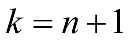 10Бизнес-класс40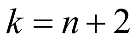 15Стандартное жилье30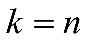 25Стандартное жилье3050Муниципальный20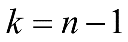 60Муниципальный2030Специализированный-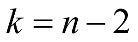 7Специализированный-5Примечания:1. k - общее число жилых комнат в квартире или доме; n - численность проживающих людей.2 В числителе - на первую очередь, в знаменателе - на расчетный срок.3 Указанные нормативные показатели не являются основанием для установления нормы реального заселения.Примечания:1. k - общее число жилых комнат в квартире или доме; n - численность проживающих людей.2 В числителе - на первую очередь, в знаменателе - на расчетный срок.3 Указанные нормативные показатели не являются основанием для установления нормы реального заселения.Примечания:1. k - общее число жилых комнат в квартире или доме; n - численность проживающих людей.2 В числителе - на первую очередь, в знаменателе - на расчетный срок.3 Указанные нормативные показатели не являются основанием для установления нормы реального заселения.Примечания:1. k - общее число жилых комнат в квартире или доме; n - численность проживающих людей.2 В числителе - на первую очередь, в знаменателе - на расчетный срок.3 Указанные нормативные показатели не являются основанием для установления нормы реального заселения.Наименование вида объектаТип расчетного показателяОбоснование предельного значения расчетного показателяАвтомобильные дороги общего пользования местного значенияРасчетный показатель минимально допустимого уровня обеспеченностиДоля автомобильных дорог общего пользования местного значения, соответствующих нормативным требованиям, принята в соответствии с государственной программой Костромской области «Развитие транспортной системы Костромской области», утвержденной постановлением администрации Костромской области от 25 февраля 
2014 года № 61-а (ред. 18 июля 2022 года) Автомобильные дороги общего пользования местного значенияРасчетный показатель максимально допустимого уровня территориальной доступностиНе нормируетсяВелосипедные дорожки внеграниц населенных пунктовРасчетный показатель минимально допустимого уровня обеспеченностиМинимальная длина велосипедных дорожек на подходах к населенным пунктам устанавливается в соответствии с таблицей 5 раздела 6 ГОСТ 33150-2014 «Дороги автомобильные общего пользования. Проектирование пешеходных и велосипедных дорожек. Общие требования» в зависимости от численности населения населенного пункта. Велосипедные дорожки на подходах к населенным пунктам с численностью населения менее 10 тыс. чел. не нормируются.Велосипедные дорожки внеграниц населенных пунктовРасчетный показатель максимально допустимого уровня территориальной доступностиНе нормируетсяНаименование вида объектаТип расчетного показателяОбоснование предельного значения расчетного показателяУлично- дорожная сеть населенных пунктовРасчетный показатель минимально допустимого уровня обеспеченностиМинимальная плотность улично-дорожной сети в городах (кроме зон индивидуальной жилой застройки) принята в размере 2 км/кв. км согласно Рекомендациям по проектированию улиц и дорог, городов и сельских поселений, разработанных ЦНИИП градостроительства Минстроя России в 1994 году. Установление данного показателя обусловлено радиусом доступности остановок общественного транспорта.С учетом положений пункта 11.24 СП 42.13330.2016 в районах индивидуальной усадебной застройки дальность пешеходных подходов к ближайшей остановке общественного транспорта может быть увеличена в больших и крупных городах до 600 м, в малых и средних до 800 м.Плотность улично-дорожной сети в сельских населенных пунктах не нормируется.Улично- дорожная сеть населенных пунктовРасчетный показатель максимально допустимого уровнятерриториальной доступностиНе нормируетсяВелосипедные дорожки в границах населенных пунктовРасчетный показатель минимально допустимого уровня обеспеченностиМинимальные геометрические параметры велосипедной дорожки приняты в соответствии с таблицей 4 
 ГОСТ 33150-2014Велосипедные дорожки в границах населенных пунктовРасчетный показатель максимально допустимого уровнятерриториальной доступностиНе нормируетсяАвтовокзал (автостанция) межмуниципального сообщенияРасчетный показатель минимально допустимого уровня обеспеченностиНе менее 1 объекта на муниципальное образование принято исходя из текущей обеспеченности региона объектами.Автовокзал (автостанция) межмуниципального сообщенияРасчетный показатель максимально допустимого уровнятерриториальной доступностиТранспортная доступность в 1 ч принята из максимально возможного времени преодоления пути к объекту пассажирами.Транспортно- эксплуатационные предприятия городского транспортаРасчетный показатель минимально допустимого уровня обеспеченностиКоличество объектов определяется по заданию на проектированиеТранспортно- эксплуатационные предприятия городского транспортаРасчетный показатель максимально допустимого уровнятерриториальной доступностиНе нормируетсяОстановочные пункты городского общественного пассажирского транспортаРасчетный показатель минимально допустимого уровня обеспеченностиМаксимальное расстояние между остановками принято в соответствии с п. 11.25 СП 42.13330.2016.Остановочные пункты городского общественного пассажирского транспортаРасчетный показатель максимально допустимого уровнятерриториальной доступностиПешеходная доступность до остановочных пунктов в населенных пунктах для различных зон принята с п. 11.24 СП 42.13330.2016.Пешеходная доступность до остановок специализированного транспорта, перевозящих только инвалидов, до входов в общественные здания 100 м принята в соответствии с п. 6.2.5 СП 140.13330.2012.Автозаправочные станцииРасчетный показатель минимально допустимого уровня обеспеченностиОдна топливораздаточная колонка на 1200 легковых автомобилей принята согласно п. 11.41 СП 42.13330.2016Автозаправочные станцииРасчетный показатель максимально допустимого уровнятерриториальной доступностиНе нормируетсяСтанции технического обслуживания автомобилейРасчетный показатель минимально допустимого уровня обеспеченностиОдин пост на 200 легковых автомобилей принят согласно п. 11.40 СП 42.13330.2016.Станции технического обслуживания автомобилейРасчетный показатель максимально допустимого уровнятерриториальной доступностиНе нормируетсяНаименование вида объектаТип расчетного показателяОбоснование предельного значения расчетного показателяОбъекты для хранения легковых автомобилей постоянного населения, расположенные вблизи от мест проживанияРасчетный показатель минимально допустимого уровня обеспеченностиПо данным государственной статистики численность собственных легковых автомобилей на 1000 человек населения Костромской области составляет:Формула расчета количества машино- мест для постоянного и временного хранения автотранспорта: из расчета количества собственных автомобилей к 2025 и к 2030 годам методом экстраполяции:к 2025 году – 356 автомобилей на 1000 жителей;к 2030 году – 402 автомобиля на 1000 жителей.N= k1*Sобщ. *Yавт./1000N – количество парковочных мест (машино-мест)Sобщ. –площадь квартир многоквартирного жилого дома, Yавт. – уровень автомобилизации на расчетный срок (автомобилей на 1000 населения): 2025 г. – 356; 2030 г. – 402 k1 – коэффициент, учитывающий тип жилья по уровню комфортности определяемый по таблицеКоэффициент расчета парковочных мест определен расчетным путем, в соответствии с таблицей настоящих нормативов:Для бизнес-класса на 1 человека норма площади квартир составляет 40 м2, что составляет 1/40 = 0,025 от площади квартир дома. В связи с высоким уровнем комфортности данного типа жилья, предлагается увеличить коэффициент в 1,5 раза. 0,025*1,5=0,375Для стандартного жилья на 1 человека норма площади квартир составляет 30 м2, что составляет 1/30 = 0,033 от площади квартир дома.Для муниципального жилья на 1 человека норма площади квартир составляет 20 м2, что составляет 1/20 = 0,05 от площади квартир дома. В связи с низким уровнем комфортности данного типа жилья, предлагается уменьшить коэффициент в 0,5 раз. 0,05*0,5=0,025.Объекты для хранения легковых автомобилей постоянного населения, расположенные вблизи от мест проживанияРасчетный показатель максимально допустимого уровнятерриториальной доступностиПешеходная доступность до автостоянок зонах жилой застройки принята 800 м, а в районах реконструкции 1000 м принято согласно п. 11.32 
СП 42.13330.2016.Объекты парковки легковых автомобилей при поездках по различным целямРасчетный показатель минимально допустимого уровня обеспеченностиНормы расчета стоянок автомобилей приняты в соответствии с приложением Ж СП 42.13330.2016.Нормы расчета стоянок на участке медицинских организаций СП 158.13330.2014. Свод правил. Здания и помещения медицинских организаций. Правила проектированияОбъекты парковки легковых автомобилей при поездках по различным целямРасчетный показатель максимально допустимого уровня территориальной доступностиПешеходная доступность до объектов парковки принята в соответствии с п. 11.36 СП 42.13330.2016, Приложением Ж СП 42.13330.2016.Индивидуальные автостоянки для маломобильных групп населения на участке около или внутри зданий учреждений обслуживанияРасчетный показатель минимально допустимого уровня обеспеченностиДоля мест для транспорта инвалидов 10 % (но не менее 1 места), число специализированных мест для автотранспорта инвалидов на кресле-коляске приняты в соответствии с п. 5.2.1 СП 59.13330.2020.Индивидуальные автостоянки для маломобильных групп населения на участке около или внутри зданий учреждений обслуживанияРасчетный показатель максимально допустимого уровня территориальной доступностиРасстояние от входа в предприятие или в учреждение, доступного для инвалидов принято в соответствии с п. 5.2.2 СП 59.13330.2020.Наименование вида объектаТип расчетного показателяОбоснование предельного значения расчетного показателяОбъекты электроснабжения населения:- распределительные пункты (РП), трансформаторные подстанции (ТП);- электрические сети до 10 кВРасчетный показатель минимально допустимого уровня обеспеченностиРасчётные показатели расхода электроэнергии приняты в соответствии с Приложением Л 
 СП 42.13330.2016 с учетом коэффициентов для групп городов.Размер земельного участка, отводимого для объектов распределительной сети, принимается по проекту, но не более установленных п. 3.1. «Норм отвода земель для электрических сетей напряжением 0,38-750 кВ.
  № 14278ТМ-Т1», утвержденных Минтопэнерго России 20 мая 1994 годаОбъекты электроснабжения населения:- распределительные пункты (РП), трансформаторные подстанции (ТП);- электрические сети до 10 кВРасчетный показатель максимально допустимого уровня территориальной доступностиНе нормируетсяОбъекты газоснабжения населения:- пункты редуцирования газа;- газораспределительные сетиРасчетный показатель минимально допустимого уровня обеспеченностиНормы потребления газа приняты в соответствии с приложением к Постановлению Правительства Российской Федерации от 13 июня 2006 года № 373 «О порядке установления нормативов потребления газа при отсутствии приборов учета газа» и постановления Региональной службы по тарифам Администрации Костромской области от 9 ноября 2006 года № 06/68 «О нормативах газоснабжения»Объекты газоснабжения населения:- пункты редуцирования газа;- газораспределительные сетиРасчетный показатель максимально допустимого уровня территориальной доступностиНе нормируетсяОбъекты теплоснабжения населения:- источники тепловой энергии- тепловые сети и сооружения на нихРасчетный показатель минимально допустимого уровня обеспеченностиУкрупненный показатель объема теплопотребления принят в соответствии с постановлением Департамента топливно-энергетического комплекса и жилищно-коммунального хозяйства Костромской области от 27 февраля 2017 года № 2-нп «Об утверждении нормативов потребления коммунальной услуги по отоплению в многоквартирных домах и жилых домах на территории Кировской области»Размер земельного участка, отводимого для объектов теплоснабжения, принят в соответствии с п. 12.27, таблицей 12.4 СП 42.13330.2016.Объекты теплоснабжения населения:- источники тепловой энергии- тепловые сети и сооружения на нихРасчетный показатель максимально допустимого уровня территориальной доступностиНе нормируетсяОбъекты водоснабжения населения:- водозаборы;- водопроводные очистные сооружения;- насосные станции;- водонапорные башни;- резервуары;- артезианские скважины- водопроводные сетии иные объекты, обеспечивающие забор, водоподготовку, подачу питьевой водыРасчетный показатель минимально допустимого уровня обеспеченностиПоказатель удельного хозяйственно-питьевого водопотребления в населенных пунктах на одного жителя среднесуточное (за год), л/сут, в зависимости от степени благоустройства нормируется на основании СП 31.13330.2021 «Водоснабжение. Наружные сети и сооружения» (актуализированная редакция СНиП 2.04.02-84) и Постановления Департамента топливно-энергетического комплекса и жилищно-коммунального хозяйства Костромской области от 28 мая 2013 года № 4-НП «Об утверждении нормативов потребления коммунальных услуг по холодному, горячему водоснабжению и водоотведению на территории Костромской области».Размеры земельных участков для станций очистки воды в зависимости от их производительности следует принимать по проекту, но не более нормативного показателя, приведенного 
 в СП 42.13330.2016.Объекты водоснабжения населения:- водозаборы;- водопроводные очистные сооружения;- насосные станции;- водонапорные башни;- резервуары;- артезианские скважины- водопроводные сетии иные объекты, обеспечивающие забор, водоподготовку, подачу питьевой водыРасчетный показатель максимально допустимого уровня территориальной доступностиНе нормируетсяОбъекты водоотведения- канализационные очистные сооружения;- канализационные насосные станции- канализационные коллекторыи иные объекты, обеспечивающие прием, транспортировку и очистку сточных водРасчетный показатель минимально допустимого уровня обеспеченностиПоказатель удельного водоотведения в населенных пунктах на одного жителя среднесуточное (за год), л/сут, в зависимости от степени благоустройства нормируется на основании СП 32.13330.2018 «Канализация. Наружные сети и сооружения» и Постановления Департамента топливно-энергетического комплекса и жилищно-коммунального хозяйства Костромской области от 28 мая 2013 года № 4-НП «Об утверждении нормативов потребления коммунальных услуг по холодному, горячему водоснабжению и водоотведению на территории Костромской области».Размеры земельных участков для очистных сооружений канализации приняты по 
 СП 42.13330.2016.Объекты водоотведения- канализационные очистные сооружения;- канализационные насосные станции- канализационные коллекторыи иные объекты, обеспечивающие прием, транспортировку и очистку сточных водРасчетный показатель максимально допустимого уровня территориальной доступностиНе нормируетсяНаименование вида объектаТип расчетного показателяОбоснование предельного значения расчетного показателяМеста накопления отходовРасчетный показатель минимально допустимого уровня обеспеченностиНорматив накопления коммунальных отходов принят в соответствии с постановлением Департамента топливно-энергетического комплекса и жилищно-коммунального хозяйства Костромской области от 6 марта 2018 года № 5-НП «Об утверждении нормативов накопления твердых коммунальных отходов на территории Костромской области» (за исключением норматива для многоквартирных домов, расположенных в городских поселениях, являющихся городами районного значения, и городских округах Костромской области), постановлением Департамента топливно-энергетического комплекса и жилищно-коммунального хозяйства Костромской области от 4 августа 2022 года № 10-НП «Об утверждении нормативов накопления твердых коммунальных отходов на территории Костромской области для многоквартирных домов, расположенных в городских поселениях, являющихся городами районного значения, и городских округах Костромской области».Расчет количества контейнеровКоличество контейнеров рассчитано по формуле:N = (С*Т*Кр)/(V*Кз), где:С – суточный объем накопления ТКО;Т – максимальное время накопления ТКО в сборнике (максимальное время Т=3 для зимнего периода);Кр – корректировочный коэффициент, учитывает заполнение бака повторно ТКО, оставшимися после выгрузки. Кр=1,05;Кз – коэффициент, предусматривающий наполнение емкости отходами не до верха, а на три четверти. Кз=0,75;V – объем контейнера. Для расчета минимального количества контейнеров на площадке принимается евроконтейнер объемом 1,1 м3;Суточный объем накопления ТКО определен по формуле:С = (Р*N*Кн)/365, гдеР – количество жильцов многоквартирного дома, которые будут выбрасывать коммунальные отходы, принимается равным 1000.N – годовая норма накопления ТКО на одного проживающего в доме. Устанавливается в соответствии с постановлением Департамента топливно-энергетического комплекса и жилищно-коммунального хозяйства Костромской области от 6 марта 2018 года № 5-НП «Об утверждении нормативов накопления твердых коммунальных отходов на территории Костромской области»:- для многоквартирных домов, расположенных в городских поселениях, являющихся городами районного значения, и городских округах Костромской области – 2,18 м3/год;- для индивидуальных жилых домов, расположенных в городских поселениях, являющихся городами районного значения, и городских округах Костромской области – 2,88 м3/год;- для многоквартирных домов и индивидуальных жилых домов, расположенных в городских поселениях, являющихся поселками городского типа, и сельских поселениях Костромской области – 1,97 м3/год;Кн – коэффициент накопления отходов – 1,25. Показывает неравномерность накопления ТКО.365 – количество дней в году.Для Костромской области для многоквартирных домов, расположенных в городских поселениях, являющихся городами районного значения, и городских округах Костромской области суточный объем накопления ТКО на 1000 человек составляет:С=(1000*2,18*1,25)/365=7,47 м3Количество контейнеров для данного суточного объема накопления ТКО на 1000 человек составляет:N = (7,47*3*1,05)/(1,1*0,75)=29Для индивидуальных жилых домов, расположенных в городских поселениях, являющихся городами районного значения, и городских округах Костромской области суточный объем накопления ТКО на 1000 человек составляет:С=(1000*2,88*1,25)/365=9,86 м3Количество контейнеров для данного суточного объема накопления ТКО на 1000 человек составляет:N = (9,86*3*1,05)/(1,1*0,75)=38Для многоквартирных домов и индивидуальных жилых домов, расположенных в городских поселениях, являющихся поселками городского типа, и сельских поселениях Костромской области суточный объем накопления ТКО на 1000 человек составляет:С=(1000*1,97*1,25)/365=6,75 м3Количество контейнеров для данного суточного объема накопления ТКО на 1000 человек составляет:N = (6,75*3*1,05)/(1,1*0,75)=26Места накопления отходовРасчетный показатель максимально допустимого уровня территориальной доступностиОпределен в соответствии с Постановлением Главного государственного санитарного врача Российской Федерации от 28 января 2021 года № 3 «Об утверждении санитарных правил и норм СанПиН 2.1.3684-21 «Санитарно-эпидемиологические требования к содержанию территорий городских и сельских поселений, к водным объектам, питьевой воде и питьевому водоснабжению, атмосферному воздуху, почвам, жилым помещениям, эксплуатации производственных, общественных помещений, организации и проведению санитарно-противоэпидемических (профилактических) мероприятий»